1. IDENTIFICACIÓNRazón social: Institución Educativa Reino de BélgicaDirección: Calle 94 Nº 24C – 39Ubicación: Sede principal, Barrio: María Cano, Medellín – Colombia.Sede: Bello Oriente, Carrera 23 84 B 27Niveles: Preescolar, Básica primaria, Básica secundaria y Media.Jornada: 6:00 am a 12:00 m Básica secundaria y Media.12:15 m a 5:15 pm Básica primaria.Modelo:		Constructivista socialCarácter:		MixtoLey General de Educación 115 de 1994. Artículo 14: Enseñanza obligatoria. Modificado por la Ley 1029 de 2006.  En todos los establecimientos oficiales o privados que ofrezcan educación formal es obligatorio cumplir en los niveles de la educación preescolar, básica primaria y media:Artículo 21: Objetivos específicos de la educación básica en el ciclo de primaria. Los cinco (5) primeros grados de la educación básica que constituyen el ciclo de primaria, tendrán como objetivo específico:*El desarrollo de las habilidades comunicativas básicas para leer, comprender, escribir, escuchar, hablar y expresarse correctamente, en Lengua castellana y también en la Lengua materna, en el caso de los grupos étnicos con tradición lingüística propia, así como el fomento de la afición por la lectura.Artículo 22: Objetivos específicos de la educación básica en el ciclo de secundaria.Los cuatro (4) grados subsiguientes de la educación básica que constituyen en el ciclo de la secundaria, tendrá como objetivo específico:*El desarrollo de la capacidad para comprender textos y expresar correctamente mensajes complejos, orales y escritos en lengua castellana, así como para entender, mediante un estudio sistemático, los diferentes elementos constitutivos de la lengua.*La valoración y utilización de la lengua castellana como medio de expresión literaria y el estudio de la creación literaria en el país y en el mundo.INTRODUCCIÓNDurante la última década, Colombia ha conocido numerosas propuestas que buscan mejorar la calidad de la educación, algunas de ellas se han desarrollado mientras que otras, han desaparecido por no tener el apoyo e interés necesarios para su desarrollo. Las propuestas hechas, buscan mejorar la metodología y recursos de la educación en general además del fortalecimiento de la ciencia y la tecnología tomadas como base fundamental para el progreso y desarrollo del país.En el año 2002, el Ministerio de Educación nacional propone un plan de mejoramiento institucional orientado a las competencias básicas y los valores ciudadanos afirmando que “Una educación es de calidad cuando todos los estudiantes aprenden lo que deben aprender en el momento oportuno y alcanzan los objetivos y los fines propuestos de educación”. Para esto, el Ministerio de Educación nacional se preocupa por tres pilares básicos: cobertura, permanencia y pertinencia.Al hablar de la educación, se hace inevitable referirse al lenguaje y comunicación, sabiendo que son las competencias comunicativas la base del pensamiento y de toda expresión de la que se pueda valer el hombre para desarrollarse y avanzar en una comunidad cambiante que espera contar con ciudadanos capaces de resolver conflictos a través del dialogo y la negociación. Por lo anterior, es de interés para este trabajo analizar el nivel de comprensión lectora de los estudiantes, tomando la lectura como base fundamental para el desarrollo de un pensamiento crítico y como herramienta básica para comprender el mundo y desenvolverse socialmente.Así, la lectura es la puerta de acceso a la cultura crítica y a todo lo que esta comporta: socialización, conocimientos, información, etcétera. Es también un potente instrumento de aprendizaje: la lectura es necesaria para el aprendizaje de todas las disciplinas. Pero, además, la adquisición progresiva del código escrito implica el desarrollo de capacidades cognitivas superiores: la reflexión, la crítica, la conciencia de los procesos de pensamientos propios y ajenos. Aspectos como el éxito escolar y laboral y el grado de autonomía personal se relacionan directamente con la comprensión lectora. Las expresiones que designan estos hechos en el ámbito educativo son “aprender a leer”, “leer para aprender” y “aprender a aprender con la lectura”Por su naturaleza social, el hombre ha sentido siempre la necesidad de comunicarse para expresar sus sentimientos y pensamientos y es a través del lenguaje como ha logrado exteriorizar su mundo interior reconociendo que: la capacidad del lenguaje le brinda a los seres  humanos la capacidad de comunicarse y comunicarse y compartir con los otros sus ideas, creencias, emociones y sentimientos por medio de los sistemas de signos que dicha capacidad permite generar para cumplir con tal fin.Siendo el objetivo fundamental del área de lenguaje, el desarrollo de la comprensión como base de cualquier aprendizaje en esa y las demás áreas, y en la vida en general, surge la necesidad de conocer los niveles de comprensión lectora de los estudiantes de la I. E. Reino de Bélgica a través de una prueba de lectura que permitirá plantear recomendaciones que servirán como plan de acción para mejorar las prácticas pedagógicas en el área de lenguaje y en el trabajo general de la institución.  ContextoEl establecimiento educativo Reino de Bélgica es creado bajo la resolución de aprobación 10032 de Octubre 11 de 2013 de la Secretaría de Educación de Medellín DANE: 105001012581 y la sede Bello Oriente. El establecimiento educativo inicia brindando educación básica a los niños del barrio María Cano Carambolas, en una escuela construida entre finales de los años 60 e inicio de 1970, por iniciativa de algunos líderes de la comunidad y la intervención de una benefactora de origen Belga, quien aporta una donación para su construcción, de allí surge su nombre. Inicia con tres salones, estos fueron aumentando a medida que la demanda educativa iba creciendo. Luego de unos años de funcionar de esta manera, pasa a ser una sede de la institución educativa La Avanzada a pesar de que la comunidad no estaba muy de acuerdo, debido a que siempre soñaba con un establecimiento grande y reconocido por liderar la educación en el sector. En el año 2008 la comunidad gestiona ante la Secretaría de Educación la construcción de la sede actual, que hoy cuenta con mejor infraestructura física. Dicha construcción continúa en el transcurso del 2011 con la ampliación de la planta física con 5 nuevas aulas para brindar una mayor cobertura institucional y con los medios necesarios para que los estudiantes tengan una educación de mayor calidad.Para el año 2013 el colegio Bello Oriente evidencia condiciones precarias para garantizar el servicio educativo pleno a la comunidad; por lo cual la secretaría de educación de Medellín decide anexarlo a la I. E. La Avanzada.Esta coyuntura fue el punto de partida para que la acción  comunal diera inicio a la gestión para que ambas sedes se separaran de la I.E La Avanzada puesto que ya se contaba con el número de estudiantes que se requería para comenzar su funcionamiento como establecimiento independiente. Este objetivo se alcanza a mediados de 2013 materializando el sueño de la comunidad de contar con un establecimiento que cumple con las necesidades educativas del sector.Actualmente, el establecimiento educativo Reino de Bélgica está ubicado en el barrio María Cano Carambola en la zona Nororiental en la comuna 3 de Medellín, y la Sede Bello Oriente está situada en el mismo sector, según el plan de ordenamiento territorial de Medellín, en el barrio Bello oriente.La comunidad perteneciente al establecimiento educativo Reino de Bélgica se caracteriza por la diversidad étnica, social y cultural, conformada por familias desplazadas del suroeste, nordeste y otras regiones del Departamento de Antioquia que se asentaron en ambos sectores. Al sector llegan habitualmente en situación de desplazamiento ocasionado por la violencia en el Urabá antioqueño y chocoano.En la actualidad, recibe a familias provenientes de otros lugares de la zona urbana del Municipio, que han sido desplazados por conflicto armado interno. Teniendo en cuenta lo anterior, desde el área lengua castellana, se observan falencias en las cuatro competencias básicas: comunicativa, argumentativa, interpretativa y propositiva reflejadas en:Los estudiantes presentan falencias en los procesos de lectura y escritura.Falta de interés de los estudiantes frente a las actividades de nivelación y recuperación.Generalmente se delega la orientación de la comprensión lectora, la ortografía y la caligrafía a los profesores de Lengua Castellana. - Falta mayor compromiso de los Padres de Familia para acompañar el proceso educativo de sus hijos.- Una parte significativa de la población estudiantil, presenta deficiencias de atención, lo cual dificulta el desarrollo en los procesos intelectuales. - La integración de las asignaturas de lengua castellana al idioma extranjero, incide en el facilismo que perjudica al estudiante.Estado del áreaLos objetivos de Lengua castellana suponen una ampliación de la diversidad de prácticas discursivas para hacerlas más complejas, aumentar la importancia del uso de la lengua en el ámbito académico, subrayar el papel de las tratados literarias y del contexto histórico en la comprensión de los textos literarios, dar un papel relevante a la reflexión sobre el funcionamiento de la lengua y sus normas de uso, así como la sistematización de los conocimientos lingüísticos explícitos.El currículo en el área de Lengua castellana son los procedimientos encaminados al desarrollo de las habilidades lingüístico-comunicativas, es decir, para la expresión y comprensión oral y escrita en contextos sociales significativos, así como en el ámbito de la comunicación literaria. La adquisición y desarrollo de estas habilidades implica la reflexión sobre los mecanismos de funcionamiento de la lengua y sus condiciones de uso y la adquisición de una terminología que permita la comunicación sobre la lengua, asimismo, la educación literaria implica la aplicación de conocimientos sobre el contexto histórico-cultural a la lectura e interpretación de textos literarios. Además, al tener como meta el desarrollo de la capacidad para interactuar de forma competente mediante el lenguaje en las diferentes esferas de la actividad social, contribuye de modo decisivo al desarrollo de todos los aspectos que conforman la competencia en comunicación lingüística. Este aprendizaje contribuye, a su vez, a desarrollar esta competencia sobre el uso del lenguaje en general. Se aprende a hablar y a escuchar y a leer y escribir, para la interacción comunicativa, pero también para adquirir nuevos conocimientos. El lenguaje, además de instrumento de comunicación, es un medio de representación del mundo y está en la base del pensamiento y del conocimiento. La materia contribuye al tratamiento de la información y competencia digital al tener como una de sus metas proporcionar conocimientos y destrezas para la búsqueda y selección de información relevante de acuerdo con diferentes necesidades, así como para su reutilización en la producción de textos orales y escritos propios. La búsqueda y selección de muchas de estas informaciones requerirá, por ejemplo, el uso adecuado de bibliotecas o la utilización de Internet, la realización guiada de estas búsquedas constituirá un medio para el desarrollo de la competencia digital. A ello contribuye también el hecho de que el currículo incluya el uso de soportes electrónicos en la composición de textos de modo que puedan abordarse más eficazmente algunas operaciones que intervienen en el proceso de escritura (planificación, ejecución del texto, revisión) y que constituyen uno de los contenidos básicos de esta materia. También pueden contribuir al desarrollo de esta competencia el uso en esta materia de los nuevos medios de comunicación digitales que implican un uso social y colaborativo de la escritura y de los conocimientos.El aprendizaje de la lengua concebido como desarrollo de la competencia comunicativa contribuye decisivamente al desarrollo de la competencia social y ciudadana, entendida como un conjunto de habilidades y destrezas para las relaciones, la convivencia, el respeto y el entendimiento entre las personas. En efecto, aprender lengua es aprender a comunicarse con los otros, a comprender lo que éstos transmiten y a aproximarse a otras realidades. Por otra parte, la educación lingüística tiene un componente estrechamente vinculado con esta competencia: la constatación de la variedad de los usos de la lengua y la diversidad lingüística y la valoración de todas las lenguas como igualmente aptas para desempeñar las funciones de comunicación y de representación. También se contribuye desde la materia a esta competencia en la medida en que se analizan los modos mediante los que el lenguaje transmite y sanciona prejuicios e imágenes estereotipadas del mundo, con el objeto de contribuir a la erradicación de los usos discriminatorios del lenguaje.Dentro de esta materia, la lectura, interpretación y valoración de las obras literarias contribuyen de forma relevante al desarrollo de una competencia artística y cultural, entendida como aproximación a un patrimonio literario y a unos temas recurrentes que son expresión de preocupaciones esenciales del ser humano. Su contribución será más relevante en tanto se relacione el aprecio de las manifestaciones literarias con otras manifestaciones artísticas, como la música, la pintura o el cine. También se contribuye a esta competencia procurando que el mundo social de la literatura (autores, críticos, acceso a bibliotecas, librerías, catálogos o la presencia de lo literario en la prensa), adquiriera sentido para el alumnado.Ahora bien, el estado del área de lengua castellana en la I.E. Reino de Bélgica se encuentra en niveles diferentes de desarrollo para cada competencia. Es importante señalar que en cuanto al aprender a escribir, la parte creativa presenta un plus en los estudiantes, esto dado que al momento de contar o escribir sus historias de vida y otros textos de corte literario se desenvuelven muy bien; sin embargo, la parte ortográfica es un aspecto a mejorar y para el que se han implementado herramientas como el dictado, la caligrafía e incluso el uso de la llamada “plana”. En lo referente a la lectura se han obtenido resultados favorables como: visitas frecuentes a la biblioteca y préstamo de textos literarios, interés por la lectura en voz alta.De otro lado, el uso del lenguaje verbal como medio de interacción social con el otroAhora bien, en los desempeños de las pruebas Saber, la institución se encuentra en un nivel BAJO en el área de lenguaje, es imperiosa la necesidad de ahondar los diferentes componentes en contextos específicos que permitan desarrollar las competencias básicas. Se apreció menos desarrollo en el nivel sintáctico como el manejo de la secuencialidad de enunciados, organización del texto en términos de su coherencia y cohesión, y las reglas que presiden la lengua, tales como: categorías gramaticales, deícticos, verbos, acentuación, signos de puntuación. Se observó que hace falta trabajar más el nivel sintáctico, que le permite al estudiante una mejor organización del texto en términos de cohesión y coherencia. 2.3. Justificación“La relación entre las marcas gráficas y el lenguaje es, en sus inicios, una relación mágica que pone en juego una tríada: un intérprete, un niño y un conjunto de marcas”.Emilia FerreiroEl compromiso que los docentes asumimos con la lectura se manifiesta cada vez que se enseña y se entablan  vínculos afectivos que unirán al estudiante. La lectura de este modo forman lectores ávidos, imaginativos, creativos en definitiva se desarrolla el sentido crítico, de los futuros ciudadanos.En este sentido podemos pensar que no solo la lectura si no todo el conjunto del área de Lengua Castellana aporta un gran cúmulo de habilidades cognitivas, afectivas, comunicativas y sociales, es decir, trabaja las diferentes dimensiones del desarrollo del ser humano necesarios para adquirir un nivel competitivo y desenvolverse en la sociedad que lo circunda.Es importante reconocer la posibilidad de desarrollar estrategias asertivas para acercar a los estudiantes de una forma más didáctica a los  procesos comunicativos (hablar, escuchar, leer y escribir) los cuales repercutirán con fuerza en la visión social de la expresión y el lenguaje. Según Ana Teberosky  “el niño comienza el hábito de lectura a partir de la actividad cultural” la cual inicia en la familia, fortaleciendo los vínculos afectivos y comunicativos que van enriqueciendo el desarrollo emocional y cognitivo. Es así como por medio de la lectura, escritura, escucha y la oralidad se da la posibilidad de sumergir a los estudiantes en un mundo donde puedan ser partícipes de su proceso comunicativo. “La lectura es un gran escenario donde es preciso descubrir quiénes son los actores”   aquellos que le dan vida a la lectura de imágenes, como los niños y niñas quienes participan de diversas formas en las estrategias propuestas por el docente.En todo el proceso educativo el lenguaje juega un papel importante, pues necesariamente está implícito en todas las dimensiones y procesos cognitivos.“En la constitución del sujeto, el lenguaje adquiere una importancia vital, pues un individuo se convierte en parte de la cultura debido al proceso de significación colectiva del mundo que hace con  éste.  Desde esta óptica, el  lenguaje no sólo se asume como medio de expresión, si no como constituyente esencial del conocimiento, en cuanto espacio donde ocurre la significación”.El lenguaje es la más cierta manera en que el hombre aprende y conoce el mundo, lo interpreta y lo transforma.De ahí la importancia de orientar el trabajo de las competencias comunicativas básicas (hablar, escuchar, leer, escribir, comprender e interpretar) a través de experiencias significativas que favorecen los procesos de aprendizaje de la lectura y la escritura en el uso de la vida cotidiana y en el acercamiento a la literatura.Especialmente en la Institución Educativa Reino de Bélgica y la sede Bello Oriente en las que  se pretende consolidar y cualificar el proceso de aprendizaje de la lectura y la escritura a partir de actividades y experiencias que permitan al niño un acercamiento y un conocimiento de las múltiples formas del lenguaje, teniendo en cuenta los 5 aspectos básicos dentro de los estándares como son:1.  Producción de textos (orales y escritos).2.  Comprensión e interpretación.3.  Literatura.4.  Otros sistemas de símbolos (lenguajes no verbales).5.  Procesos, funciones y ética de la comunicación.en este orden de ideas el objetivo propuesto para el área es formar seres humanos (niñas, niños, jóvenes, adolescentes, adultos, hombres y mujeres) capaces de leer, releer, interpretar y comprender su historia, como una posibilidad de acercarse a la historia e interpretación del contexto local, nacional y mundial; personas preparadas para la interacción adecuada y competente con otros por medio del lenguaje, en las diferentes etapas del desarrollo humano y en situaciones de comunicación reales o virtuales, donde el respeto por la palabra recupere el valor de la escucha; en la búsqueda  mediada por  la formación, la potenciación y la evolución de un pensamiento crítico, que permita no solo el aprendizaje a través de la lengua oral y escrita sino que también sea un vehículo para la adquisición de conocimiento y la representación del mundo.3. REFERENTE CONCEPTUAL3.1. Fundamentos lógico-disciplinares del áreaEl aprendizaje del lenguaje se organiza en  una  estructura relacionada con el objeto  de estudio, de conocimiento, conceptualizaciones, paradigmas teóricos relacionados con el área,  métodos y procedimientos acordes con concepciones como:  lenguaje, significación y  educación, en  respuesta a  dinámicas socio- históricas y culturales transformadoras que  permitan redefinir y reorientar los  objetos   mediante  propuestas  pedagógicas, didácticas  e  investigativas contextualizadas en  campos de conocimientos interdisciplinares para  el aprendizaje.El lenguaje como facultad que ha marcado la evolución del ser humano le ha permitido a este interpretar el mundo y transformarlo, expresar sentimientos, construir y adquirir conocimientos creando un universo de significados vitales para  dar  respuesta al porqué de  la existencia en  un  momento específico  de la historia. Es, además, la única manera con  que  cuenta el ser  humano para interactuar con  el mundo. Por  ende,  tiene un  doble  valor,  subjetivo y social. Lo subjetivo, como herramienta cognitiva, le permite al sujeto  tomar posesión de la realidad y conciencia de sí mismo.  Lo social se logra  en  la medida que le  permite establecer y  mantener  relaciones sociales   con  sus  semejantes, construir espacios  conjuntos para  su difusión y permanente transformación. Las   concepciones   del    lenguaje  deben   orientarse   a   una    permanente reconceptualización, apoyada en procesos de investigación, hacia  “[…] la construcción de la significación a través de los múltiples códigos y las formas de simbolizar; significación que se da en complejos  procesos históricos, sociales  y culturales en los cuales se constituyen los sujetos en y desde el lenguaje” (MEN,1998, p.46); estos  procesos de significación, están mediados por actos de habla, inscritos en actos  comunicativos reales, fundamentados en aspectos sociales, éticos y culturales de las comunidades. La significación se entiende como una dimensión orientada a diferentes procesos de sentidos y significados humanos del mundo que  nos  rodea, con  las interacciones con  los otros  y con  procesos vinculantes de las diferentes culturas y sus saberes.El lenguaje en  términos de  significación y comunicación implica  tanto una perspectiva sociocultural como lingüística. La lingüística enfatiza en la lengua como uno  de los códigos formados por sistemas de signos  lingüísticos, que se aprende desde  la interacción con  el otro  y la necesidad del uso  en  contextos auténticos, donde la  lengua se  convierte  en  un   patrimonio  cultural  que contribuye a la construcción simbólica del sujeto.  Desde  esta  perspectiva, la pedagogía del lenguaje plantea superar el carácter técnico-instrumental con que se orientan las cuatro habilidades comunicativas asociadas a la lengua (de comprensión: escuchar-leer; de producción hablar- escribir); se trata, entonces, de encontrar su verdadero sentido en función de los procesos de significación y fortalecer su trabajo en función de la construcción de significado y sentido en los actos de comunicación reales.Ahora bien, estas cuatro habilidades se integran a una  concepción compleja  de la lengua, en  donde el acto  de leer  es asumido como  un  proceso significativo y  semiótico cultural  e  históricamente  situado. Complejo,  en  tanto va  más allá  de la búsqueda del significado y en  última instancia configura al sujeto lector  crítico  que  requiere la sociedad actual. Este  proceso debe  apoyarse en las  teorías lingüísticas, cognitivas, literarias y  competencias específicas que permitan significar y comunicar en un acto comunicativo donde la lengua no puede entenderse como un instrumento, sino como un medio. La lengua es el mundo, la lengua es la cultura.Escribir,  por su parte, es un proceso social e individual en el que se configuran mundos y se ponen en juego saberes, experiencias, competencias e intereses de los sujetos involucrados en todo acto educativo y formativo; este  proceso está determinado por  un  contexto socio-cultural y pragmático que  lo caracteriza; así pues, escribir es crear mundos posibles, desde  la perspectiva significativa y semiótica del proceso.En  cuanto a las  habilidades de  escuchar y hablar, se deben comprender de manera similar a las anteriores, en función de la significación, la interpretación y la producción de sentidos. Escuchar involucra elementos pragmáticos como el reconocimiento de la intención del hablante y del contexto social, cultural e ideológico desde  el cual se habla;  además, esta  habilidad se asocia  a complejos procesos cognitivos que  permiten tejer  el significado de  manera inmediata. El  hablar como  habilidad también  es  complejo,   pues   exige  la  elección   de una   posición   de  enunciación pertinente  a  la  acción   que  se  persigue y  el reconocimiento del interlocutor para  seleccionar un registro de lenguaje y un léxico determinado con fines comunicativos y significativos.Para recapitular, el aprendizaje de la lengua requiere una permanente reflexión en torno a la transposición didáctica de las cuatro habilidades comunicativas en  el aula  y asignarles funciones sociales  y pedagógicas claras  frente a los procesos de  formación de  nuevas ciudadanías. Esta  tarea le corresponde a cada institución a través del mejoramiento continuo de su proyecto educativo institucional y sus planes de estudio.Por  otro  lado,  es necesario aclarar que  en  el área  de Humanidades: Lengua Castellana las competencias están asociadas a los procesos de significación, en términos de potencialidades y capacidades que se materializan desde la puesta en escena de las cuatro habilidades comunicativas desarrolladas anteriormente y  los  desempeños discursivos a  que  dan  lugar.  Las  competencias permiten determinar y visualizar énfasis en las propuestas curriculares “[…] organizadas en función de la interestructuración de los sujetos,  la construcción colectiva e interactiva de los saberes y el desarrollo de competencias” (MEN, 1998, p.50). Las competencias específicas del área  de Lengua Castellana son:Competencia  gramatical o sintáctica: alude  a  reglas sintácticas, morfológicas, fonológicas y fonéticas que rigen la producción de los enunciados lingüísticos.Competencia  textual: se  refiere a  mecanismos que  garantizan coherencia y cohesión en los enunciados (nivel micro) y en los textos (nivel macro). También se asocian el aspecto estructural del discurso, ´las jerarquías semánticas de los enunciados, el uso de conectores, la posibilidad de priorizar las intencionalidades discursivas y los diferentes tipos de textos.Competencia  semántica:  se  refiere  a  la  capacidad de  reconocer  y  usar   los significados y el léxico  con  pertinencia según las exigencias del contexto de comunicación. Aspectos como el reconocimiento de campos semánticos, tecnolectos o ideolectos particulares hacen parte de esta competencia, al igual que el seguimiento de un eje o hilo temático en la producción discursiva.Competencia pragmática o socio-cultural: alude al reconocimiento y uso de reglas contextuales de  la  comunicación,  el  reconocimiento  de  intencionalidades, las variables del contexto y el componente ideológico  y político  detrás de los enunciados. Competencia  enciclopédica: referida a la capacidad de  poner en  juego,  en  los actos  de  significación y  comunicación, los  saberes con  los  que  cuentan  los sujetos y que son construidos en el ámbito de la cultura escolar  o socio-cultural en general, y en el micro-entorno local y familiar.Competencia  poética: alude  a la capacidad de un  sujeto  para  inventar mundos posibles  a través de los lenguajes e innovar en  el uso  de los mismos y en  la búsqueda de un estilo personal.Competencia literaria: se refiere a la capacidad de poner en juego, en los procesos de lectura y escritura, un  saber literario surgido de la experiencia de lectura y  análisis de  las  obras   mismas y  del  conocimiento directo de  un  número significativo de estas  (MEN, 1998).Estas competencias tienen un énfasis diferente cuando pasan a los estándares, pese   a  que   conservan  elementos articuladores  y,  por  tanto, se  vinculan metodológicamente en  unos   ejes  que  sirven de  referentes para   el  trabajo curricular  y  como   horizonte  del  área.   Cada   eje  curricular trabaja unas competencias, algunas con un  mayor énfasis que  se integran en el momento de la planeación de las prácticas pedagógicas; “[…] comprender el sentido de las competencias permite al docente tomar una posición clara frente a la pedagogía del lenguaje, independientemente  del modelo  de organización curricular que se defina  dentro del Proyecto Educativo Institucional” (MEN, 1998, p.52).A continuación se define  a qué se refiere cada uno de estos ejes:Procesos de construcción de sistemas de significaciónEn  este  se  abordan las  formas en  que  se  construye la  significación  y  la comunicación en  el  código  escrito y  en  otros  sistemas simbólicos,  a  partir de  cuatro niveles que  le permiten al docente comprender cómo  aprende y se apropia de la lengua el estudiante, según su  ciclo de formación: nivel  de construcción o adquisición del sistema de significación y nivel de uso (primeros años  de escolaridad, principalmente); nivel  de explicación de los sistemas de significación y un nivel de control sobre  el uso de los sistemas de significación, una  vez los dos anteriores hayan posibilitado un desarrollo de competencias.Procesos de interpretación y producción de textosEn este  se definen los tres tipos de procesos pertinentes para  la comprensión, la  interpretación, el análisis y  la  producción de  diferentes textos:  procesos referidos a la estructura intratextual, que tienen que ver con las competencias gramatical, semántica y textual; procesos referidos al nivel  intertextual, que alude  a las  relaciones de  los textos con  otros,  donde se ponen en  juego  las competencias enciclopédica, literaria y al nivel  extratextual, relacionado con la reconstrucción del contexto ideológico  y político,  aquí  se pone  en  juego la competencia pragmática. En este eje también se plantea una conceptualización del proceso lector  para  la construcción de la significación, desde  la definición de lector,  texto  y contexto, y se presentan algunas estrategias cognitivas que facilitan la comprensión desde la interacción de estos tres componentes.Procesos culturales y estéticos asociados al lenguaje. El papel de la literatura Comprende tres dimensiones y paradigmas de la literatura en tanto experiencia de lectura y desarrollo de la argumentación: como representación de la cultura y suscitación de lo estético (desde la estética),  como lugar  de convergencia de las manifestaciones humanas (desde la historiografía y la sociología) y como ámbito testimonial (desde la semiótica).Principios  de  interacción  y procesos   culturales  implicados  en  la  ética  de  la comunicaciónAborda la relación de la comunicación con el reconocimiento de los diferentes códigos sociales y lingüísticos que tienen presencia en nuestro país y evidencian la diversidad étnica y cultural; por  tanto, hacen parte de la construcción de condiciones básicas  para  la convivencia social.Procesos de desarrollo del pensamientoAlude  a las  estructuras del  lenguaje y la cognición que  se  adquieren en  la interacción social y que se usan en contextos diversos. En este eje se presentan estrategias cognitivas, metacognitivas y pedagógicas para  abordar los procesos de comprensión, producción y todos aquellos asociados con la significación.En los estándares del área  se tiene en cuenta la coherencia horizontal, que se evidencia en  el trabajo en  cada  grado  del ciclo. También hay  una  coherencia vertical  que   habla   de  lo  que   se  enseña,  en   términos  de  integralidad y transversalidad de los saberes. En tal sentido, en  esta  área  los saberes están integrados donde se articulan las competencias a cada uno  de los factores y se vinculan a las acciones pedagógicas y didácticas en cada proceso del área.Finalmente, en  este  panorama se  conciben como  metas de  formación en lenguaje para la educación básica y media: la comunicación, la transmisión de la información, la representación de la realidad, la expresión de los sentimientos y las potencialidades estéticas, el ejercicio  de la ciudadanía responsable y el sentido de la propia  existencia.3.2. Fundamentos pedagógico – didácticosMetodología y estrategias  pedagógicas institucionalesEl terreno del aprendizaje del lenguaje se fundamenta en  algunos enfoques planteados y conceptualizados anteriormente, como el lingüístico, semántico-comunicativo, pragmático y  crítico,  entre otros,  que  buscan el desarrollo y fortalecimiento del  lenguaje a  partir de  variadas y  flexibles   metodologías, centradas en  el aprendizaje que,  a su  vez,  parten de  situaciones problema, aprendizaje  significativo, colaborativo, cooperativo, vivencial y  conceptual, trabajo por  procesos, por  proyectos; un  trabajo  metodológico orientado  al trabajo en  equipo,  a la investigación en  grupo  y la cooperación guiada,  que privilegian la construcción del  conocimiento, el aprendizaje en  equipo  y el auto-aprendizaje, de acuerdo con  las concepciones previas y el desarrollo de las dimensiones humanas de los estudiantes. El trabajo por proyectos permite que el estudiante haga  una  lectura de la realidad, la interprete y la transforme a partir de un  permanente cuestionamiento de la misma,  para  dar  respuestas a situaciones reales.Desde la metodología y las estrategias del área, las actividades que se plantean están enfocadas en la aplicación de los modelos  descritos arriba con énfasis en lo social y la metodología por proyectos, mediante preguntas problematizadoras como punto de partida para que el estudiante piense, investigue, analice, deduzca y  formule con  capacidad crítico-reflexiva, saque   sus  propias conclusiones, confrontándolas con  su  realidad y contexto social.  Es decir,  se priorizará la apropiación de elementos científicos desde  la investigación e indagación como parte del  aprendizaje y la producción del  conocimiento. También se tendrá en  cuenta el desarrollo de competencias y las estrategias que  evidencian su aplicabilidad en forma eficiente.Algunas estrategias  metodológicas son:  el  trabajo por  proyectos desde  una pregunta problematizadora y/o tema  de  interés; la resolución de  problemas asociados con  el lenguaje y la literatura; el trabajo de  oratoria, discursos y exposición oral; juego de roles; lluvias de ideas, panel de discusión, mesa redonda, debate, entrevista y otras estrategias de presentación grupal;  estudio de casos; procesos de lectura oral  y silenciosa desde  diferentes discursos y contextos y procesos de escritura, todo ello, con el fin de fortalecer las estrategias cognitivas de  acceso  al conocimiento previo,  los nuevos conceptos, la comparación de nueva información, el muestreo, la inferencia, la predicción, la verificación y la autocorrección. También es importante tener en  cuenta las  estrategias metacognitivas que  faciliten la libre  expresión en  cantos, retahílas, rondas, juegos de palabras, lenguajes sensibles y no verbales; intercambiar culturas en cuanto al fomento y reconocimiento de las variaciones socioculturales de la lengua desde  mapas mentales, conceptuales, mentefactos, redes conceptuales, V heurística, matrices de análisis de la información, fichas, resúmenes, recuento y talleres, entre otras.Además, es importante destacar algunas estrategias de apoyo  que  permitan superar deficiencias de desempeño y buscar evidencias sobre  el valor  de las actividades; evaluar factores de éxito  como  motivación, actitud, entusiasmo como curiosidad o interés hacia  las tareas; determinar cómo hacer que la tarea sea  útil  para  aprender algo más  sobre  el lenguaje y la literatura; seleccionar recursos  para   participar  de  cantos, rondas,  retahílas  y  chistes  y  diseñar programas  para   realizar  actividades que  beneficien  al  estudiantado  y  su vínculo con  los otros.  Así mismo,  se deben articular estrategias ambientales que  permitan determinar si se tiene el material necesario para  los procesos de  lectura, escritura, oralidad y  escucha; además, la  importancia de  estos materiales  para   el  cuidado  responsable  del  medio   ambiente,  tales   como potenciar la participación de los padres y las madres de familia  en los espacios de los educandos y compartir con ellos su aprendizaje, evaluar el entorno físico en  el que  se desarrollan los procesos, informar a padres y madres sobre  las tareas, elaborar lista de materiales para  las tareas en el hogar y gestionar que el trabajo de la escuela sea afianzado en los espacios  familiares.Es necesario también vincular algunas actividades como  talleres, salidas  de campo, exposiciones, revisiones bibliográficas, lectura auto-regulada, análisis de obras  literarias, recreación y producción de textos según orientaciones dadas, trabajos individuales y  grupales, video-foros y  conversatorios. Igualmente, se debe  contar con recursos como  ayudas didácticas mediadas por TICS para facilitar el  aprendizaje, tales  como  vídeos,  software  educativo, multimedia, películas, guías, libros y diapositivas, destacando su importancia en la sociedad actual.Concepción de evaluaciónEn  la  evaluación como  perspectiva teórica se  ponen en  juego  categorías y valoraciones  desde   las  cuales   se  plantea la  necesidad de  seleccionar con claridad, a partir del análisis de variadas perspectivas, según la orientación del trabajo curricular y la competencia o proceso que se pretende evaluar (ejemplo: en la competencia lingüística las categorías responderán a este criterio y habrá una  orientación hacia  la parte formal del lenguaje). Si el eje del trabajo sobre lenguaje es la construcción de la significación y la comunicación, los criterios serán otros, que a su vez incluirán el componente puramente lingüístico.En la evaluación los parámetros y la definición de categorías específicas y los énfasis competen a cada proyecto educativo institucional. En este  sentido, las categorías o los criterios de evaluación deben ser de construcción colectiva y necesariamente deberán involucrar a las personas interesadas en  la misma. A continuación, algunas reflexiones sobre  la evaluación y las propuestas de instrumentos como referencia teórico-práctica.•    La evaluación de procesos: herramientas de aulaSe convierte en  un  proceso significativo para  la práctica docente real, en  un momento de reflexión para  la cualificación de las prácticas, las estrategias, los instrumentos y las concepciones. Además, la teoría en la evaluación se concibe como herramienta para  abordar problemas, nuestros problemas. •    Evaluación como investigaciónLa investigación se refiere a un  proceso sistemático, permanente y continuo, mediante la recolección de información para  reorientar o validar estrategias, prácticas,  instrumentos   y   tipos   de   interacción  y   reflexionar  sobre    el desarrollo de procesos. La información del proceso evaluativo se convierte en autoevaluación del docente y de sus prácticas. En cuanto al estudiante, tiene el derecho de conocer los procesos en los que está  inmerso, cómo se direccionan las estrategias y los instrumentos utilizados por el docente.•    Sistematización y seguimientoLa evaluación para  docentes y estudiantes, como  proceso integral, debe  ser sistemática y continua. Por parte del docente, el seguimiento es la sistematización de la información del acto evaluativo: archivos de pruebas, trabajos escritos y entrevistas. La información, los análisis y reajustes de los procesos deben ser fechados y archivados. En este sentido los instrumentos de seguimiento, ya sea semanal, mensual o bimestral, que  evidencian los avances mediante trabajos escritos, intervenciones,  instrumentos,  comentarios  de  padres  de  familia y observaciones del colectivo  de docentes. A los estudiantes, el seguimiento les permite tomar conciencia sobre  la complejidad de los procesos educativos, avances y dificultades.•    La evaluación referida a los modelos de procesosSon importantes como  guías,  como  mapas. Son el referente de contrastación de los resultados de los actos evaluativos y se basan en las concepciones sobre la educación. Por ejemplo,  el diseño de unidades de trabajo o proyectos pone en juego una  concepción sobre  los procesos de conocimiento, donde el modelo es el referente, la guía.  Con base  en  él se realiza la selección de estrategias, recursos e instrumentos de evaluación, lo que permite reorientar, reconstruir constantemente, redefinir el horizonte o transformar los modelos.•    La evaluación referida a los estados inicialesSe plantea una  situación inicial  que  dé cuenta del manejo de ciertos saberes, habilidades, actitudes e intereses particulares y  fijar  reglas de  juego  en  las interacciones, a través de determinada estrategia a manera de diagnóstico del proceso educativo, ya sea con pruebas escritas, cuestionarios, charla informal o mapas de conceptos.•    La evaluación referida al sujeto: los procesos individualesDebe permitir respetar los ritmos particulares, teniendo en cuenta los diferentes momentos por los que  atraviesa cada  estudiante, puesto que  tanto los ritmos de aprendizaje como  los intereses son  individuales. Los procesos evaluativos requieren responsabilidad y autonomía del estudiante, el docente monitorea y coordina el proceso macro y el estudiante controla y orienta su propio proceso. Dentro de los procesos individuales están los de comprensión y producción; para  ello, los lineamientos curriculares nos  presentan unas categorías que  le permiten tanto a maestros como estudiantes identificar falencias y fortalezas en dichos  procesos;  veamos:Categorías para el análisis de la comprensión lectora.Nivel A, nivel literal: las lecturas de primer nivel, o literales, ya sea en el modo de la transcripción o en el modo de la paráfrasis, son instauradas en el marco del  “diccionario” o de  los significados “estables” integrados a las  estructuras superficiales de los textos.Nivel  B, nivel  inferencial: el lector  infiere relaciones y asociaciones entre los significados, que llevan a formas dinámicas del pensamiento como “relaciones de  implicación, causación, temporalización,  espacialización, inclusión, exclusión, agrupación, etc., inherentes a la funcionalidad del pensamiento y constitutivos de todo texto” (MEN, 1998).Nivel  C, nivel  crítico-intertextual: la explicación interpretativa  se realiza por distintos senderos: va desde la reconstrucción de la macro estructura semántica (coherencia global  del  texto), pasa  por  la diferenciación genérico-discursiva (identificación de la superestructura: hay  un  momento de la lectura en donde todo lector se posiciona críticamente, entendiendo por ello la emisión de juicios respecto a lo leído).Análisis de textos escritos por estudiantes en contexto de evaluación.Se debe  tener en  cuenta un  modelo  general de rejilla para  la evaluación de la producción escrita, desde  el plano  global, secuencial y local; además, instrumentos de evaluación de los tipos de textos y sus modalidades (informativos, narrativos, argumentativos y explicativos), donde se verifique la representación textual, la superestructura, el punto de  vista  pragmático, semántico, morfosintáctico y de expresión gráfica.3.3. Resumen de las normas técnico–legalesEl marco normativo que  orienta los planteamientos epistemológicos, pedagógicos, didácticos y evaluativos del área  de lenguaje se derivan de la Ley General de Educación (115 de 1994), el Decreto 1.860 de 1994, la Resolución 2.343 de 1996, el Decreto 1.290 de 2009  y la Circular Ministerial 29 de noviembre de 2010.La Ley General de Educación de 1994 es el principal soporte legal del área  de Lenguaje. En la sección tercera, educación básica, el artículo 23 expone las áreas obligatorias y fundamentales, entre esas, Lengua Castellana y en el capítulo 2 desarrolla desde  los artículos 76 al 79 los elementos referidos al currículo y plan de estudios. De esta  ley se desprende el Decreto 1.860 para  reglamentar parcialmente la Ley 115 de 1994 en  los aspectos pedagógicos y organizativos generales. En el artículo quinto reglamenta la educación formal por niveles, ciclos y grados. En el artículo 14 se manifiestan los criterios que  se deben tener en  cuenta para crear un proyecto educativo institucional y se afianza en el capítulo 15 cuando expresa que cada  institución es autónoma para  formular, adaptar y poner en práctica su propio proyecto educativo institucional.Por otro lado, la Resolución 2.343 esboza  un diseño de lineamientos generales de  los  procesos curriculares  donde establece los  indicadores de  objetivo  de grado:  para  la educación formal como  referentes en  la constitución de cada uno  de los ejes del área,  a su vez  los indicadores de objetivo  de grado  están dados  por ciclos, tal como se expresan en los estándares. Del artículo tercero al séptimo, la resolución se refiere a los lineamientos generales de los procesos curriculares, orientación adoptada en el segundo capítulo donde desarrolla la concepción de currículo, el modelo propuesto y sus características; finalmente, la  propuesta da  una  estrategia como  alternativa curricular. Para  este  caso, plantea un modelo de currículo por procesos como facilitador de intercambio de “saberes,  experiencias, formas de comprender y explicar el mundo”, de manera que promueva la participación de los intereses y saberes de los estudiantes.Finalmente, los indicadores de objetivo  de grado  curriculares son la base para proponer los ejes en los lineamientos y los estándares básicos de competencias. Encontramos en la resolución el artículo 8 referido al concepto, el artículo 9 al alcance de los indicadores de objetivo  de grado,  el artículo 10 a los conjuntos de grados  y el artículo 11 especifica  los indicadores de objetivo  de grado  por conjunto de  grados,   en  los  que  se  exponen los  del  área   de  Humanidades Lengua Castellana, agrupados en la educación básica: grados  primero, segundo y tercero; grados  cuarto, quinto y sexto;  grados  séptimo, octavo y noveno; y finalmente los grados  décimo  y undécimo de la educación media.Estos  documentos fueron  el  soporte para   la  elaboración de  Lineamientos curriculares de Lengua Castellana (MEN, 1998) y Estándares básicos  de competencias en Lenguaje (MEN, 2006), en los cuales se reglamenta y sustenta teórica y  conceptualmente la  estructura del  área,  las  competencias que  se trabajan, los ejes y los factores en los que se basan las propuestas curriculares en el área.Así las cosas, las mallas  que se presentan a continuación están estructuradas teniendo como  base  las  normas técnicas curriculares del  área   de  Lengua Castellana, de la siguiente forma: se plantea un objetivo para  cada grado, desde la integración de  las  siete  competencias específicas del  área;  estos  objetivos se relacionan directamente con  los del ciclo en  general, pues  al final  de este se  pretende que  el  estudiante se  acerque a  unos   aprendizajes  específicos correspondientes a dicho  ciclo. Desde  este  objetivo  y tomando como  base  los cinco ejes de los estándares para  cada periodo y grado, se presenta la selección de los estándares por cada grado,  atendiendo a su coherencia e intentando no repetir algunos procesos que  son  específicos  por grado  y periodo.  Por último, se establece un diálogo entre los estándares del grado y periodo,  con el objetivo del grado  y las competencias específicas del área,  a partir de la formulación de una  pregunta problematizadora por  periodo que,  al leerse en  el contexto de las demás preguntas para  el grado  y el ciclo, termina convirtiéndose en un elemento generador de las preguntas específicas que luego harán los maestros junto con sus estudiantes y en los contextos del aula; así pues, estas  preguntas se articulan con los aprendizajes significativos contemplados en el área  y que están expresados en los indicadores de desempeño de cada periodo.Los estándares que hacen parte de cada uno de los ejes en cada malla curricular han sido  tomados textualmente de  la publicación: Ministerio de  Educación Nacional. (2006). Estándares básicos de competencias  en Lenguaje, Matemáticas, Ciencias y Ciudadanas. Bogotá D.C: Imprenta Nacional de Colombia.4. ARTICULACIÓN CON PROYECTOS5. INTEGRACIÓN CURRICULARLos procesos asociados con la lengua y la literatura son prácticas culturales en cuanto permean todas las facetas de las vidas de maestros y estudiantes, tanto aquellas que se instalan en el universo de lo académico, como las que al fin de cuenta nos permiten, como sostiene Mauricio Pérez Abril (2004), llenar el mundo de sentido y ubicarnos en un lugar donde somos ciudadanos y requerimos de ciertas competencias articuladoras que nos posibiliten pensar, actuar y sentir para transformar y crear realidades en el terreno de la interculturalidad y las mediaciones tecnológicas.Desde este punto de vista, abordar una propuesta de integración de Lengua Castellana con las otras áreas o disciplinas, resulta una tarea crucial desde lo epistemológico, pero fundamentalmente desde la comprensión pedagógica, didáctica e investigativa de lo que significa formar a las nuevas ciudadanías desde los lenguajes. Por lo anterior, esta propuesta debe contemplar como eje articulador la investigación y, en este marco, la formulación de unidades, secuencias y proyectos didácticos en torno a la enseñanza y el aprendizaje de la lengua y la literatura en diferentes contextos discursivos, teóricos y formativos.La enseñanza de la Lengua castellana debe propiciar la posibilidad de desarrollar capacidades críticas, creativas y propositivas en los estudiantes, de manera que elementos tales como la teoría literaria o lingüística, sean traducidos en una competencia que permita acercar los procesos altamente estéticos a un vínculo dialogante con recursos y discursos múltiples que se sitúan en otros campos disciplinares.Así pues, se hace necesario pensar el proceso de enseñanza de la lengua castellana desde los diferentes sistemas simbólicos que se asocian a los procesos lingüísticos y literarios (la pintura, el cine, la música, el teatro, los lenguajes sensibles, la lógicas, las ciencias), desde donde el discurso y su presencia en la sociedad mediática se ponen al servicio de la figura del estudiante – intérprete-creador, tan cara a la estética o teoría de la recepción, a la hermenéutica y a la semiótica, y por ende, a la transposición didáctica desde donde pensamos la formación de los jóvenes en el contexto de la educación actualToda actividad y todo espacio del colegio son ambientes de aprendizaje que inciden en la formación integral. De acuerdo con esto, todas las actividades en todos los espacios de formación, incluidas aquellas centradas en el área de Humanidades- Lengua castellana, deben caracterizarse por promover la convivencia armoniosa, por ser empoderadoras de los niños, niñas y jóvenes para el desarrollo de agencia política, por generar solidaridad y sentido de comunidad y pertenencia, y por buscar una ciudadanía crítica. Teniendo en cuenta lo anterior, planteamos la integración de la Lengua Castellana con las diferentes disciplinas del plan de estudios:Disciplinas	Acciones de integración de las disciplinas con Lengua CastellanaMatemáticas	Diálogo entre las matemáticas (como una manera de organización lógica simbólica de los eventos cotidianos) y el lenguaje (como facultad de pensamiento):Esto se puede abordar desde el acercamiento a las estrategias de comprensión y producción de problemas matemáticos, absolutamente cotidianos y cercanos a las realidades de los estudiantes. Lo anterior es posible si se crean ambientes de aprendizaje en donde ambas disciplinas compartan los contextos significativos y diversos que sirven de marco para la formulación y resolución de problemas, en tanto ambas nombran simbólicamente (desde signos lingüísticos y signos matemáticos) las actuaciones del ser humano en diferentes escenariosCiencias Sociales	Articulación de los discursos históricos, geográficos y económicos con los procesos de comprensión de la realidad (diversa e intercultural): Esto permite visualizar que los discursos de las ciencias sociales en relación con el origen y el desarrollo de los movimientos sociales, artísticos, culturales y literarios están estrechamente vinculados con una lengua castellana viva y en constante transformación; pues el reconocimiento de estos movimientos en tanto hitos que determinan aún hoy día los procesos de producción y recepción de las obras literarias, científicas y académicas, incide en la comprensión (lectura y escucha) y producción (escritura y oralidad) de los discursos desde donde los estudiantes nombran su cotidianidad.Ciencias Naturales y Educación Ambiental	Análisis de las problemáticas asociadas con la investigación científica,  el medio ambiente y las poblaciones, desde una articulación con el lenguaje y las maneras como las comunidades narran lo que les pasa y las transformaciones posibles: Esto se puede abordar desde un trabajo colaborativo de comprensión y producción discursiva en torno a los fenómenos naturales y ambientales, que podría partir desde la poetización de los espacios y entornos físicos y biológicos, pasando por la elaboración de materiales lingüísticos (tipologías textuales instructivas, descriptivas) y literarios (géneros literarios cercanos a la ciencia ficción o a la narración en general) con fines didácticos y formativos, hasta llegar a la explicación de acontecimientos científicos mediatizados por realidades literarias (caso de la obra Diario de Adán. Diario de Eva de Mark Twain, donde se da cuenta del método científico a través de la relación de reconocimiento que establece la pareja mítica). Lo anterior permite la apropiación por parte de estudiantes y maestros del contexto y las formas de transformarlo desde el lenguaje.Tecnología e informática 	Manejo de criterios de búsqueda y selección de información en bases de datos, así como el uso de las fuentes de información, referencia ión y citación:Esta integración se posibilita desde la mediación tecnológica para dinamizar las preguntas generadoras y problematizadoras del área  desde los contextos virtuales, donde el lenguaje y sus manifestaciones se constituyen en discursos hipermediales e hipertextuales propios de los mundos posibles.Artística	Vínculo con los lenguajes estéticos y sensibles: En este caso se trata de que desde los aportes de la semiótica de la imagen y el trabajo con los lenguajes sensibles presentes en el aula de clase, se dé lugar a diferentes reflexiones en torno a las estéticas prosaicas, las narrativas visuales, la obra de arte y el uso de la imagen en general como articuladora de la comprensión.Filosofía	El papel de las corrientes y los discursos filosóficos en la comprensión del ser humano como sujeto en devenir: En este sentido, se trata de generar acciones que le permitan al estudiante vincular la lógica simbólica, la fenomenología y el existencialismo, entre otros, en la manera como se ubica frente a los diferentes discursos, ya sea para comprenderlos o para construir otros texto.Ética y Valores	Reconocimiento del lenguaje como propuesta integradora de la condición humana: Esto les permite a estudiantes y maestros comprender y construir discursos argumentativos que den cuenta de su apuesta por una sociedad incluyente, donde hay lugar para el otro, diferente y cercano a lo que somos, en tanto discurso y símbolo. Se trata, pues, de hacer una apuesta por la convivencia y el respeto desde la escritura, el trabajo con la polifonía, los símbolos sociales, el valor de la palabra en tiempos de crisis, la escucha y las mediaciones literarias.Educación Religiosa	Integración de la condición mítica y mitológica del ser humano en los procesos de comprensión y significación del mundo y de las realidades de los estudiantes: Este reconocimiento del ser humano desde su condición mítica les permite a los estudiantes y a los maestros un acercamiento hermenéutico a los textos religiosos, desde donde se posibilita una identidad con los pueblos originarios (literatura indígena, manifestaciones orales), occidentales (libros sagrados judeo- cristianos y mitologías europeas) y orientales (mitología de los pueblos de Oriente Medio y del Lejano Oriente), entre otros, donde los seres humanos establecen vínculos de diferente naturaleza con los dioses y la condición de lo divinoEducación Física	La comprensión del cuerpo como signo: Estas acciones están vinculadas con el reconocimiento de los lenguajes verbales y no verbales que se pueden abordar desde la kinesis y la proxemia, como elementos que aportan significado en la vida social e individual de los estudiantes, en sus procesos de socialización de los conocimientos y de apropiación comunicativa en los espacios que interviene.Así mismo, se propone un vínculo entre el lugar del cuerpo, el uso racional del espacio y los hábitos de vida saludable con los procesos de lectura, escritura, oralidad y escucha de los estudiantes, mediante acciones concretas de representaciones teatrales, dinámicas espaciales y de roles, comprensión del papel del movimiento y el desplazamiento en los procesos de significación generados en el aula y en espacios de ciudad, que den cuenta del cuidado de sí y de los otros.Los procesos asociados con la lengua y la literatura son prácticas culturales en cuanto permean todas las facetas de las vidas de maestros y estudiantes, tanto aquellas que se instalan en el universode lo académico, como las que al fin de cuenta nos permiten, como sostiene Mauricio Pérez Abril (2004), llenar el mundo de sentido y ubicarnos en un lugar donde somos ciudadanos y requerimos de ciertas competencias articuladoras que nos posibiliten pensar, actuar y sentir para transformar y crear realidades en el terreno de la interculturalidad y las mediaciones tecnológicas.Desde este punto de vista, abordar una propuesta de integración de Lengua Castellana con las otras áreas o disciplinas, resulta una tarea crucial desde lo epistemológico, pero fundamentalmente desde la comprensión pedagógica, didáctica e investigativa de lo que significa formar a las nuevas ciudadanías desde los lenguajes. Por lo anterior, esta propuesta debe contemplar como eje articulador la investigación y, en este marco, la formulación de unidades, secuencias y proyectos didácticos en torno a la enseñanza y el aprendizaje de la lengua y la literatura en diferentes contextos discursivos, teóricos y formativos.La enseñanza de la Lengua castellana debe propiciar la posibilidad de desarrollar capacidades críticas, creativas y propositivas en los estudiantes, de manera que elementos tales como la teoría literaria o lingüística, sean traducidos en una competencia que permita acercar los procesos altamente estéticos a un vínculo dialogante con recursos y discursos múltiples que se sitúan en otros campos disciplinares.Así pues, se hace necesario pensar el proceso de enseñanza de la lengua castellana desde los diferentes sistemas simbólicos que se asocian a los procesos lingüísticos y literarios (la pintura, el cine, la música, el teatro, los lenguajes sensibles, la lógicas, las ciencias), desde donde el discurso y su presencia en la sociedad mediática se ponen al servicio de la figura del estudiante – intérprete- creador, tan cara a la estética o teoría de la recepción, a la hermenéutica y a la semiótica, y por ende, a la transposición didáctica desde donde pensamos la formación de los jóvenes en el contexto de la educación actual. Toda actividad y todo espacio del colegio son ambientes de aprendizaje que inciden en la formación integral. De acuerdo con esto, todas las actividades en todos los espacios de formación, incluidas aquellas centradas en el área de Humanidades- Lengua castellana, deben caracterizarse por promover la convivencia armoniosa, por ser empoderadoras de los niños, niñas y jóvenes para el desarrollo de agencia política, por generar solidaridad y sentido de comunidad y pertenencia, y por buscar una ciudadanía crítica. Teniendo en cuenta lo anterior, planteamos la integración de la Lengua Castellana con las diferentes disciplinas del plan de estudios:6. ATENCIÓN DE ESTUDIANTES CON NECESIDADES EDUCATIVAS ESPECIALESSe identifican como poblaciones con necesidades educativas especiales las personas que presentan discapacidad o limitaciones y aquellas que poseen capacidades o talentos excepcionales. Las necesidades educativas y la inclusión del concepto de personas con necesidades educativas especiales, en el sistema educativo, se plantea en la actualidad como una alternativa efectiva tanto para la comprensión del desempeño en el aprendizaje, como para la oferta de servicios de carácter educativo y social, lo cual contribuye significativamente a la construcción de una cultura de atención a la diversidad.La postura sobre necesidades educativas apunta a una concepción pedagógica más cualitativa donde la estructura de apoyos se ha convertido en el elemento fundamental del concepto dado que combina la interpretación y análisis de las características individuales, con las condiciones contextuales y la participación de los entornos para la oferta de servicios. Las necesidades educativas especiales se refieren a aquellas necesidades educativas individuales que no pueden ser resueltas a través de los medios y los recursos metodológicos que habitualmente utiliza el docente para responder a las diferencias individuales de sus estudiantes y que requieren, para ser atendidas, de ajustes, recursos o medidas pedagógicas especiales o de carácter extraordinario, distintas a las que requieren comúnmente la mayoría de los estudiantes.El concepto de necesidades educativas especiales hace referencia a aquellos estudiantes que presentan dificultades mayores que el resto, para acceder a los aprendizajes que les corresponden por edad, o que presentan desfases con relación al currículo por diversas causas y que pueden requerir para progresar en su aprendizaje de medios de acceso al currículo, adaptaciones curriculares, servicios de apoyo especiales, adecuaciones en el contexto educativo o en la organización del aula. Estos apoyos son concebidos de acuerdo con la intensidad de la intervención que se requiere, el momento de la vida en que se encuentre el niño, niña o joven y el ámbito en que se desarrollen; lo cual sugiere que cualquier persona, en condición o no de discapacidad, requiere de ayudas personales, materiales, organizativas, tecnológicas o curriculares a lo largo de su escolaridad, para acceder a los contenidos ofrecidos por  la institución o centro educativo; esta intervención debe ofrecerse en forma articulada, atendiendo a las necesidades individuales de la persona.Es importante aclarar que las necesidades educativas especiales pueden derivarse de factores relacionados con las dimensiones del desarrollo humano, tales como: factores cognitivos, físicos, sensoriales, de la comunicación, emocionales y psicosociales. Existe población que presenta deficiencias o alteraciones en las funciones o en las estructuras corporales, limitaciones en las actividades que puede realizar una persona de su edad y contexto, así como restricciones en la participación en los espacios de la vida cotidiana. Los estudiantes pueden presentar necesidades educativas especiales por su condición de discapacidad auditiva, visual, motora, cognitiva, autismo o discapacidad múltiple.El grupo reconocido con capacidades excepcionales, se refiere a aquellos estudiantes que obtienen resultados muy altos, fuera de lo común, en pruebas desarrolladas para medir la capacidad intelectual y predecir el desempeño académico, así como resultados muy altos en pruebas de conocimiento general. Poseen altos grados de creatividad y dedicación en las tareas o actividades emprendidas. El grupo reconocido con talentos excepcionales se refiere a aquellas personas que poseen un potencial dirigido a un área de trabajo específico, en donde concentra toda su voluntad y capacidad.En el contexto nacional, la Constitución Política de 1991 señala que el Estado debe promover las condiciones para que la igualdad sea real y efectiva y adoptará medidas a favor de grupos discriminados o marginados; y protegerá especialmente a las personas que por su condición económica, física o mental, se encuentren en circunstancia de debilidad manifiesta. También dispone que el Estado adelante una política de previsión, rehabilitación e integración social para los disminuidos físicos, sensoriales y psíquicos, a quienes se prestará la atención especializada que requieran. Y plantea que la educación de personas con limitaciones físicas o mentales, o con capacidades excepcionales, es obligación del Estado.La Ley General de Educación establece que la educación para personas con limitaciones y con capacidades o talentos excepcionales es parte integrante del servicio público educativo. Señala que los establecimientos educativos deben organizar, directamente o mediante convenio, acciones pedagógicas y terapéuticas que permitan el proceso de integración académica y social de dichos educandos. Sobre la atención de estudiantes con capacidades excepcionales anuncia que se definirán las formas de organización de proyectos educativos institucionales (PEI) especiales para su atención. Y deja planteada la necesidad de contar con unos apoyos para llevar a buen término este proceso. Entre los fines y objetivos de la educación que esta Ley propone para la población colombiana, están el pleno desarrollo de la personalidad, dentro de un proceso de formación integral; la formación en el respeto a la vida y a los demás derechos humanos, a los principios democráticos, de convivencia, pluralismo, justicia, solidaridad y equidad, así como en el ejercicio de la tolerancia y de la libertad; la formación para facilitar la participación en las decisiones que los afectan; el acceso al conocimiento, la ciencia, la técnica y  demás bienes y valores de la cultura; y la formación en la práctica del trabajo. Además de éstos, es importante destacar dos elementos muy importantes en la educación de la población con necesidades educativas especiales: la formación para la autonomía y para la participación social.El Decreto 2082 de 1996, reglamentario de la Ley General de Educación, menciona que la atención de la población con discapacidad y con capacidades o talentos excepcionales es de carácter formal, no formal e informal y se ofrece en instituciones educativas estatales y privadas de manera directa o mediante convenio.El Decreto 2247 de 1997, indica que el ingreso al nivel de preescolar no está sujeto a ninguna prueba de admisión o examen psicológico o de conocimientos, o a consideraciones de raza, sexo, religión, condición física o mental y establece que los procesos curriculares se desarrollan mediante la ejecución de proyectos lúdico-pedagógicos y actividades que tengan en cuenta: la integración de las dimensiones del desarrollo humano (corporal, cognitiva, afectiva, comunicativa, ética, estética, actitudinal y valorativa); los ritmos de aprendizaje; las necesidades de aquellos menores con limitaciones o con capacidades o talentos excepcionales, y las características étnicas, culturales, lingüísticas y ambientales de cada región y comunidad.El Decreto 3011 de 1997, que reglamenta la educación de adultos, establecen el artículo 9, que los programas de educación básica y media de adultos deberán tener en cuenta lo dispuesto en el Decreto 2082 de 1996.El Decreto 3012 de 1997, que reglamenta la organización y funcionamiento de las escuelas normales superiores, establece que éstas tendrán en cuenta experiencias, contenidos y prácticas pedagógicas relacionadas con la atención educativa de las poblaciones de las que trata el Título III de la Ley 115 de 1994, en el momento de elaborar los correspondientes currículos y planes de estudio.El Decreto 3020 de 2002, reglamentario de la Ley 715 de 2001, señala que para fijar la planta de personal de los establecimientos que atienden a estudiantes con necesidades educativas especiales, la entidad territorial debe atender los criterios y parámetros establecidos por el MEN. Además, indica que  los profesionales que realicen acciones pedagógicas y terapéuticas que permitan el proceso de integración académica y social sean ubicados en las instituciones educativas que defina la entidad territorial para este propósito.La Resolución 2565 de 2003, establece los parámetros y criterios para la prestación del servicio educativo a las poblaciones con necesidades educativas especiales, otorgando la responsabilidad a las entidades territoriales.Acciones para la atención educativa a las poblaciones con necesidades educativas especialesLa educación para la población con necesidades educativas especiales reconoce que entre los seres humanos existe infinidad de diferencias, derivadas de su género, raza, religión, cultura, posibilidades de aprendizaje, entre otras; esta concepción lleva a que los sistemas del Estado garanticen la igualdad de oportunidades a todos los servicios, no sólo por el hecho de ser ciudadanos, sino por su condición humana. Estas personas tienen derecho a acceder a una educación de calidad a lo largo de toda la vida, que promueva su desarrollo integral, su independencia y su participación, en condiciones de igualdad, en los ámbitos público y privado. Para cumplir este mandato el servicio educativo, debe, entre otras acciones:Asegurar que los estudiantes y sus familias tengan acceso a la información sobre la oferta educativa existente para que puedan ejercer su derecho a elegir, garantizándoles el acceso a la educación de calidad, en todos los niveles y modalidades educativas.Impulsar proyectos que promuevan principios de respeto a la diferencia y que la valoren como una posibilidad de aprendizaje social, velando al mismo tiempo por el cumplimiento de los principios de igualdad, no discriminación y buen trato contemplados en las Normas Uniformes sobre la igualdad de oportunidades para las personas con discapacidad.Gestionar para que los estudiantes reciban las ayudas técnicas, pedagógicas y materiales de enseñanza y aprendizaje que les permitan el acceso y la participación en actividades curriculares.Brindar una educación en y para la diversidad, reconociendo las diferencias.Desarrollar criterios de igualdad de oportunidades para todos los seres humanos.Crear las condiciones para que la libertad, el respeto, la convivencia y la solidaridad sean los pilares de la formación del sujeto y crear mecanismos de apoyo institucional como una responsabilidad compartida.7. REFERENCIAS BIBLIOGRÁFICAS ANDERSON, E. (1984). Crítica literaria: sus métodos y problemas. Madrid: Alianza Editorial.ARENDT, Hannah. La Condición Humana. Introducción de Manuel Cruz. Barcelona, Paidos Ibérica S.A. 1993.CASSANY, Daniel. LUNA, Marta. SANZ Gloria. Enseñar Lengua. Barcelona Editorial Graó. 2002.Contexto general. Programa Mejoramiento de la Calidad de la Educación. Antioquia. Documento de uso exclusivo para el taller de Antioquia. Julio 30 de 2001.HALLIDAY, Michael Alexander Kirkwood. El lenguaje como semiótica social. Bogotá: Fondo de la Cultura Económica, 1998. 327 p.JURADO, F. (2003). La educación por proyectos: una pedagogía para la conjetura. Revista Magisterio: Educación y Pedagogía, 2, p. 18-22. MEJÍA OSORIO, Lucy. Estrategias para mejorar las competencias en comprensión y producción textual en los estudiantes. COOIMPRESOS Medellín Antioquia 2006. MENDOZA FILLOLA, Antonio (coord.). Didáctica de la Lengua y la Literatura para Primaria. PEARSON EDUCACIÓN, Madrid 2003.MINISTERIO DE  EDUCACIÓN  NACIONAL. (1998). Lineamientos  curriculares  Lengua Castellana. Bogotá D.C: Cooperativa Editorial Magisterio.MINISTERIO DE EDUCACIÓN NACIONAL DE COLOMBIA, Estándares básicos de Competencias Lengua Castellana. 2005MINISTERIO DE EDUCACIÓN NACIONAL DE COLOMBIA, Lineamientos Curriculares Lengua Castellana. Santa Fe de Bogotá, D.C Cooperativa Editorial Magisterio, Julio 1998.MINISTERIO DE EDUCACIÓN NACIONAL DE COLOMBIA. Ley General de Educación. Momo ediciones. 1994MINISTERIO DE EDUCACIÓN NACIONAL. (2006). Estándares  básicos de competencias en Lenguaje, Matemáticas, Ciencias y Ciudadanas. Bogotá D.C: Imprenta Nacional de Colombia.MINISTERIO DE EDUCACIÓN NACIONAL. Aportes para la construcción de Currículos pertinentes. Competencias Laborales. Guía Nº 21MINISTERIO DE EDUCACIÓN NACIONAL. Estándares Básicos de Competencias Ciudadanas. Formar para la Ciudadanía…Si es posible, lo que necesitamos saber y saber hacer. Serie guía Nº 6. 2004MINISTERIO DE LA PROTECCIÓN SOCIAL. Manual de procedimientos para la rehabilitación y reincorporación ocupacional de los trabajadores en el Sistema General de Riesgos Profesionales. 3ª. Edición. Bogotá, 2010. p: 33MORENO JARAMILLO, Cecilia Inés. La connurbación: rizoma urbano y hecho ambiental complejo. Medellín, 2008, 12 p. Universidad Nacional de Colombia, Sede Medellín, Escuela del Hábitat-Cehap, ICFES. Castillo Bellén, Marta Janeth. La evaluación pro competencias en Lenguaje.MORIN, Edgar. Los Siete Saberes Necesarios para la Educación del Futuro. Bogotá: Cooperativa Editorial Magisterio, 2000 78MUÑOZ, Germán. Socialización y Cultura. Área de Desarrollo Humano Módulo 2. Convenio Universidad de Manizales –CINDE. Medellín 2009NUEVA CONSTITUCIÓN POLÍTICA DE COLOMBIA. Texto oficial. Décima edición 1.994PÉREZ   ABRIL,  M.  (2004).  Leer, escribir, participar: un  reto  para  la escuela, una condición de la política. Congreso Nacional de Lectura. Fundalectura. Recuperado de: http://revistalenguaje.univalle.edu.co/index.PRADO ARAGONÉS, Josefina. Didáctica de la Lengua y la Literatura para educar en el siglo XXI. Madrid. Editorial La Muralla. 2004. ROLDÁN VARGAS, Ofelia. Módulo 2 Área de Educación. Ambientes Educativos que favorecen el desarrollo humano. CINDE, Medellín, 2010VÁSQUEZ, F. (2006). Defensa de la enseñanza  de la literatura. Medellín: Editorial Norma.GRADO PRIMERO: INTENSIDAD HORARIA SEMANAL: 5 HORASGRADO: SEGUNDO       INTENSIDAD HORARIA: 5 HORASGRADO: TERCERO     INTENSIDAD HORARIA: 5 HORASGRADO: CUARTO        INTENSIDAD HORARIA: 5 HORASGRADO QUINTO: INTENSIDAD HORARIA SEMANAL: 5 HORASGRADO SEXTO: INTENSIDAD HORARIA SEMANAL: 5 HORASGRADO SÉPTIMO: INTENSIDAD HORARIA SEMANAL: 5 HORASGRADO OCTAVO: INTENSIDAD HORARIA SEMANAL: 5 HORASGRADO NOVENO: INTENSIDAD HORARIA SEMANAL: 5 HORASGRADO DÉCIMO: INTENSIDAD HORARIA SEMANAL: 4 HORASGRADO UNDÉCIMO: INTENSIDAD HORARIA SEMANAL: 4 HORAS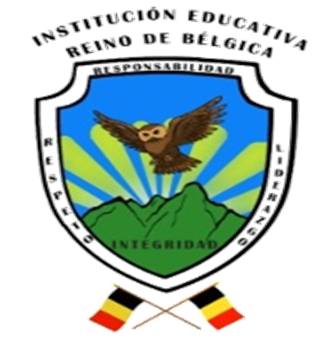 INSTITUCIÓN EDUCATIVA REINO DE BÉLGICAPLAN DE ÁREA LENGUA CASTELLANAINTENSIDAD HORARIA ÁREA DE HUMANIDADES: LENGUA CASTELLANAINTENSIDAD HORARIA ÁREA DE HUMANIDADES: LENGUA CASTELLANAINTENSIDAD HORARIA ÁREA DE HUMANIDADES: LENGUA CASTELLANANIVELINTENSIDAD SEMANALINTENSIDAD MENSUALBÁSICA PRIMARIA5 horas20 horasBÁSICA SECUNDARIA5 horas20 horasMEDIA TÉCNICA4 horas16 horasDisciplinasAcciones de integración de las disciplinas con Lengua CastellanaMatemáticasDiálogo entre las matemáticas (como una manera de organización lógica simbólica de los eventos cotidianos) y el lenguaje (como facultad de pensamiento): Esto se puede abordar desde el acercamiento a las estrategias de comprensión y producción de problemas matemáticos, absolutamente cotidianos y cercanos a las realidades de los estudiantes. Lo anterior es posible si se crean ambientes de aprendizaje en donde ambas disciplinas compartan los contextos significativos y diversos que sirven de marco para la formulación y resolución de problemas, en tanto ambas nombran simbólicamente (desde signos lingüísticos y signos matemáticos) las actuaciones del ser humano en diferentes escenarios.Ciencias SocialesArticulación de los discursos históricos, geográficos y económicos con los procesos de comprensión de la realidad (diversa e intercultural): Esto permite visualizar que los discursos de las ciencias sociales en relación con el origen y el desarrollo de los movimientos sociales, artísticos, culturales y literarios están estrechamente vinculados con una lengua castellana viva y en constante transformación; pues el reconocimiento de estos movimientos en tanto hitos que determinan aún hoy día los procesos de producción y recepción de las obras literarias, científicas y académicas, incide en la comprensión (lectura y escucha) y producción (escritura y oralidad) de los discursos desde donde los estudiantes nombran su cotidianidad. CienciasNaturales yEducaciónAmbientalAnálisis de las problemáticas asociadas con la investigación científica,  el medio ambiente y las poblaciones, desde una articulación con el lenguaje y las maneras como las comunidades narran lo que les pasa y las transformaciones posibles: Esto se puede abordar desde un trabajo colaborativo de comprensión y producción discursiva en torno a los fenómenos naturales y ambientales, que podría partir desde la poetización de los espacios y entornos físicos y biológicos, pasando por la elaboración de materiales lingüísticos (tipologías textuales instructivas, descriptivas) y literarios (géneros literarios cercanos a la ciencia ficción o a la narración en general) con fines didácticos y formativos, hasta llegar a la explicación de acontecimientos científicos mediatizados por realidades literarias (caso de la obra Diario de Adán. Diario de Eva de Mark Twain, donde se da cuenta del método científico a través de la relación de reconocimiento que establece la pareja mítica). Lo anterior permite la apropiación por parte de estudiantes y maestros del contexto y las formas de transformarlo desde el lenguaje. Tecnología e informática Manejo de criterios de búsqueda y selección de información en bases de datos, así como el uso de las fuentes de información, referencia ión y citación: Esta integración se posibilita desde la mediación tecnológica para dinamizar las preguntas generadoras y problematizadoras del área  desde los contextos virtuales, donde el lenguaje y sus manifestaciones se |constituyen en discursos hipermediales e hipertextuales propios de los mundos posibles. FilosofíaEl papel de las corrientes y los discursos filosóficos en la comprensión del ser humano como sujeto en devenir: En este sentido, se trata de generar acciones que le permitan al estudiante vincular la lógica simbólica, la fenomenología y el existencialismo, entre otros, en la manera como se ubica frente a los diferentes discursos, ya sea para comprenderlos o para construir otros texto. Ética y ValoresReconocimiento del lenguaje como propuesta integradora de la condición humana: Esto les permite a estudiantes y maestros comprender y construir discursos argumentativos que den cuenta de su apuesta por una sociedad incluyente, donde hay lugar para el otro, diferente y cercano a lo que somos, en tanto discurso y símbolo. Se trata, pues, de hacer una apuesta por la convivencia y el respeto desde la escritura, el trabajo con la polifonía, los símbolos sociales, el valor de la palabra en tiempos de crisis, la escucha y las mediaciones literarias. EducaciónReligiosaIntegración de la condición mítica y mitológica del ser humano en los procesos de comprensión y significación del mundo y de las realidades de los estudiantes: Este reconocimiento del ser humano desde su condición mítica les permite a los estudiantes y a los maestros un acercamiento hermenéutico a los textos religiosos, desde donde se posibilita una identidad con los pueblos originarios (literatura indígena, manifestaciones orales), occidentales (libros sagrados judeo- cristianos y mitologías europeas) y orientales (mitología de los pueblos de Oriente Medio y del Lejano Oriente), entre otros, donde los seres humanos establecen vínculos de diferente naturaleza con los dioses y la condición de lo divino. EducaciónFísicaLa comprensión del cuerpo como signo: Estas acciones están vinculadas con el reconocimiento de los lenguajes verbales y no verbales que se pueden abordar desde la kinesis y la proxemia, como elementos que aportan significado en la vida social e individual de los estudiantes, en sus procesos de socialización de los conocimientos y de apropiación comunicativa en los espacios que interviene. Así mismo, se propone un vínculo entre el lugar del cuerpo, el uso racional del espacio y los hábitos de vida saludable con los procesos de lectura, escritura, oralidad y escucha de los estudiantes, mediante acciones concretas de representaciones teatrales, dinámicas espaciales y de roles, comprensión del papel del movimiento y el desplazamiento en los procesos de significación generados en el aula y en espacios de ciudad, que den cuenta del cuidado de sí y de los otros. Área: Humanidades Lengua CastellanaGrado: PrimeroDocente: Básica PrimariaDocente: Básica PrimariaObjetivo de grado: Comprender el funcionamiento de la lengua como sistema y usarla en contextos familiares y sociales en donde se hace significativa en tanto parte de sus conocimientos previos del mundo.Objetivo de grado: Comprender el funcionamiento de la lengua como sistema y usarla en contextos familiares y sociales en donde se hace significativa en tanto parte de sus conocimientos previos del mundo.Competencias: Gramatical o sintáctica, textual, semántica, pragmática o sociocultural, enciclopédica, poética y literaria.Competencias: Gramatical o sintáctica, textual, semántica, pragmática o sociocultural, enciclopédica, poética y literaria.Periodo 1Periodo 1Periodo 1Periodo 1Periodo 1Pregunta problematizadoraEjes de los estándares Ejes de los estándares Ejes de los estándares Ejes de los estándares ¿Cómo  me  relaciono con el lenguaje de forma significativa que me permita expresar mis ideas con claridad?Producción textualUtilizo, de acuerdo con el contexto, un vocabulario adecuado para  expresar mis ideas.Determino el tema, el posible lector de mi texto y el propósito comunicativo que me lleva a producirlo.Producción textualUtilizo, de acuerdo con el contexto, un vocabulario adecuado para  expresar mis ideas.Determino el tema, el posible lector de mi texto y el propósito comunicativo que me lleva a producirlo.Producción textualUtilizo, de acuerdo con el contexto, un vocabulario adecuado para  expresar mis ideas.Determino el tema, el posible lector de mi texto y el propósito comunicativo que me lleva a producirlo.Producción textualUtilizo, de acuerdo con el contexto, un vocabulario adecuado para  expresar mis ideas.Determino el tema, el posible lector de mi texto y el propósito comunicativo que me lleva a producirlo.¿Cómo  me  relaciono con el lenguaje de forma significativa que me permita expresar mis ideas con claridad?Comprensión e interpretación textualLeo diferentes clases de textos: manuales, tarjetas, afiches, cartas, periódicos, etc.Comprensión e interpretación textualLeo diferentes clases de textos: manuales, tarjetas, afiches, cartas, periódicos, etc.Comprensión e interpretación textualLeo diferentes clases de textos: manuales, tarjetas, afiches, cartas, periódicos, etc.Comprensión e interpretación textualLeo diferentes clases de textos: manuales, tarjetas, afiches, cartas, periódicos, etc.¿Cómo  me  relaciono con el lenguaje de forma significativa que me permita expresar mis ideas con claridad?LiteraturaLeo fábulas, cuentos, poemas, relatos mitológicos, leyendas o cualquier otro texto literario.LiteraturaLeo fábulas, cuentos, poemas, relatos mitológicos, leyendas o cualquier otro texto literario.LiteraturaLeo fábulas, cuentos, poemas, relatos mitológicos, leyendas o cualquier otro texto literario.LiteraturaLeo fábulas, cuentos, poemas, relatos mitológicos, leyendas o cualquier otro texto literario.¿Cómo  me  relaciono con el lenguaje de forma significativa que me permita expresar mis ideas con claridad?Medios de comunicación y otros sistemas simbólicosIdentifico los diversos medios de comunicación masiva con los que interactúo.Entiendo el lenguaje empleado en historietas y otros tipos de textos con imágenes fijas.Medios de comunicación y otros sistemas simbólicosIdentifico los diversos medios de comunicación masiva con los que interactúo.Entiendo el lenguaje empleado en historietas y otros tipos de textos con imágenes fijas.Medios de comunicación y otros sistemas simbólicosIdentifico los diversos medios de comunicación masiva con los que interactúo.Entiendo el lenguaje empleado en historietas y otros tipos de textos con imágenes fijas.Medios de comunicación y otros sistemas simbólicosIdentifico los diversos medios de comunicación masiva con los que interactúo.Entiendo el lenguaje empleado en historietas y otros tipos de textos con imágenes fijas.¿Cómo  me  relaciono con el lenguaje de forma significativa que me permita expresar mis ideas con claridad?Ética de la comunicaciónReconozco los principales elementos constitutivos de un proceso de comunicación: interlocutores, código, canal, texto y situación comunicativa.Ética de la comunicaciónReconozco los principales elementos constitutivos de un proceso de comunicación: interlocutores, código, canal, texto y situación comunicativa.Ética de la comunicaciónReconozco los principales elementos constitutivos de un proceso de comunicación: interlocutores, código, canal, texto y situación comunicativa.Ética de la comunicaciónReconozco los principales elementos constitutivos de un proceso de comunicación: interlocutores, código, canal, texto y situación comunicativa.DERECHOS BÁSICOS DEL APRENDIZAJEDBA # 2.  Relaciona códigos no verbales, como los movimientos corporales y los gestos de las manos o del rostro, con el significado que pueden tomar de acuerdo con el contexto.DBA # 3. Reconoce en los textos literarios la posibilidad de desarrollar su capacidad creativa y lúdica.DBA # 8. Escribe palabras que le permiten comunicar sus ideas, preferencias y aprendizajes.EVIDENCIASDERECHOS BÁSICOS DEL APRENDIZAJEDBA # 2.  Relaciona códigos no verbales, como los movimientos corporales y los gestos de las manos o del rostro, con el significado que pueden tomar de acuerdo con el contexto.DBA # 3. Reconoce en los textos literarios la posibilidad de desarrollar su capacidad creativa y lúdica.DBA # 8. Escribe palabras que le permiten comunicar sus ideas, preferencias y aprendizajes.EVIDENCIASDERECHOS BÁSICOS DEL APRENDIZAJEDBA # 2.  Relaciona códigos no verbales, como los movimientos corporales y los gestos de las manos o del rostro, con el significado que pueden tomar de acuerdo con el contexto.DBA # 3. Reconoce en los textos literarios la posibilidad de desarrollar su capacidad creativa y lúdica.DBA # 8. Escribe palabras que le permiten comunicar sus ideas, preferencias y aprendizajes.EVIDENCIASDERECHOS BÁSICOS DEL APRENDIZAJEDBA # 2.  Relaciona códigos no verbales, como los movimientos corporales y los gestos de las manos o del rostro, con el significado que pueden tomar de acuerdo con el contexto.DBA # 3. Reconoce en los textos literarios la posibilidad de desarrollar su capacidad creativa y lúdica.DBA # 8. Escribe palabras que le permiten comunicar sus ideas, preferencias y aprendizajes.EVIDENCIASDERECHOS BÁSICOS DEL APRENDIZAJEDBA # 2.  Relaciona códigos no verbales, como los movimientos corporales y los gestos de las manos o del rostro, con el significado que pueden tomar de acuerdo con el contexto.DBA # 3. Reconoce en los textos literarios la posibilidad de desarrollar su capacidad creativa y lúdica.DBA # 8. Escribe palabras que le permiten comunicar sus ideas, preferencias y aprendizajes.EVIDENCIASDBA # 2.  DBA # 2.  DBA # 3.DBA # 8.DBA # 8.Identifica las intenciones de los gestos y los movimientos corporales de los interlocutores para dar cuenta de lo que quieren comunicar. Interpreta ilustraciones e imágenes en relación a sus colores, formas y tamaños. Representa objetos, personas y lugares mediante imágenes. Reconoce el sentido de algunas cualidades sonoras como la entonación, las pausas y los silencios.Identifica las intenciones de los gestos y los movimientos corporales de los interlocutores para dar cuenta de lo que quieren comunicar. Interpreta ilustraciones e imágenes en relación a sus colores, formas y tamaños. Representa objetos, personas y lugares mediante imágenes. Reconoce el sentido de algunas cualidades sonoras como la entonación, las pausas y los silencios.Escucha o lee adivinanzas, anagramas, retahílas, pregones y acrósticos que hacen parte de su entorno cultural.Relaciona los sonidos de la lengua con sus diferentes grafemas.Relaciona los sonidos de la lengua con sus diferentes grafemas.CONTENIDOSCONTENIDOSCONTENIDOSCONTENIDOSCONTENIDOSCONCEPTUALESCONCEPTUALESPROCEDIMENTALESACTITUDINALESACTITUDINALESIdentificación de  él sonido y la grafía de las vocales en textos escritos. Diferenciación de las mayúsculas y las minúsculas.Asociación de los sonidos de las vocales con los fonemas  m, p, s, l, n, t.-Realización de ejercicios de pre-escritura Comprensión y construcción de cuento Asociar la palabra con la ilustración. Lectura auditiva de matices de la voz. Características en objetos reales y gráficos.  Fonemas.Expresión oral y   Vocabulario Organización y manejo del abecedario.Identificación de  él sonido y la grafía de las vocales en textos escritos. Diferenciación de las mayúsculas y las minúsculas.Asociación de los sonidos de las vocales con los fonemas  m, p, s, l, n, t.-Realización de ejercicios de pre-escritura Comprensión y construcción de cuento Asociar la palabra con la ilustración. Lectura auditiva de matices de la voz. Características en objetos reales y gráficos.  Fonemas.Expresión oral y   Vocabulario Organización y manejo del abecedario.Lectura  y escritura de textos sencillos con los fonemas vistas.Identificación de  la relación que hay entre espacio y tiempo Escucha comprensivamente todo mensaje de la vida cotidianaReconocimiento sintáctico y morfológico Uso adecuado de las palabras de acuerdo a los fonemas y grafemas La expresión oral que lleva al descubrimiento de nuevas palabras y su significado.Construcción de palabras y frases. Diálogos y cuentos cortos. Observación de características en los objetos.  Narración de experiencias. Juego de palabras, lectura oral y mental.-Imagina inventa y elabora trazos libres dirigidos-Expresa en forma clara sus ideas y sentimientosMotivaciones e intereses frente a la lecturaInterés y gusto por la narración de fabulas, cuentos y poemas. Disfrute de la lectura de portadores de texto, folletos, avisos, historietas, rótulos y formas. Apreciación y vivencia de las moralejasPeriodo 2Periodo 2Periodo 2Periodo 2Pregunta problematizadoraEjes de los estándares Ejes de los estándares Ejes de los estándares ¿Cómo mi relación con el otro y el entorno me permite construir  significados  en  situaciones comunicativas concretas para la interpretación de mis ideas?Producción textualExpreso  en forma clara mis ideas y sentimientos, según  lo amerite la situación comunicativa.Tengo en cuenta aspectos semánticos y morfosintácticos, de acuerdo con la situación comunicativa en la que intervengo.Elijo el tipo de texto que requiere mi propósito comunicativo.Busco información en distintas fuentes: personas, medios de comunicación y libros, entre otras.Producción textualExpreso  en forma clara mis ideas y sentimientos, según  lo amerite la situación comunicativa.Tengo en cuenta aspectos semánticos y morfosintácticos, de acuerdo con la situación comunicativa en la que intervengo.Elijo el tipo de texto que requiere mi propósito comunicativo.Busco información en distintas fuentes: personas, medios de comunicación y libros, entre otras.Producción textualExpreso  en forma clara mis ideas y sentimientos, según  lo amerite la situación comunicativa.Tengo en cuenta aspectos semánticos y morfosintácticos, de acuerdo con la situación comunicativa en la que intervengo.Elijo el tipo de texto que requiere mi propósito comunicativo.Busco información en distintas fuentes: personas, medios de comunicación y libros, entre otras.¿Cómo mi relación con el otro y el entorno me permite construir  significados  en  situaciones comunicativas concretas para la interpretación de mis ideas?Comprensión e interpretación textualReconozco la función social de los diversos tipos de textos que leo.Identifico la silueta o el formato de los textos que leo.Comprensión e interpretación textualReconozco la función social de los diversos tipos de textos que leo.Identifico la silueta o el formato de los textos que leo.Comprensión e interpretación textualReconozco la función social de los diversos tipos de textos que leo.Identifico la silueta o el formato de los textos que leo.¿Cómo mi relación con el otro y el entorno me permite construir  significados  en  situaciones comunicativas concretas para la interpretación de mis ideas?LiteraturaElaboro y socializo hipótesis predictivas acerca del contenido de los textos.LiteraturaElaboro y socializo hipótesis predictivas acerca del contenido de los textos.LiteraturaElaboro y socializo hipótesis predictivas acerca del contenido de los textos.¿Cómo mi relación con el otro y el entorno me permite construir  significados  en  situaciones comunicativas concretas para la interpretación de mis ideas?Medios de comunicación y otros sistemas simbólicosCaracterizo algunos medios de comunicación: radio, televisión y prensa, entre otros.Expongo oralmente lo que me dicen mensajes cifrados en pictogramas, jeroglíficos, etc.Medios de comunicación y otros sistemas simbólicosCaracterizo algunos medios de comunicación: radio, televisión y prensa, entre otros.Expongo oralmente lo que me dicen mensajes cifrados en pictogramas, jeroglíficos, etc.Medios de comunicación y otros sistemas simbólicosCaracterizo algunos medios de comunicación: radio, televisión y prensa, entre otros.Expongo oralmente lo que me dicen mensajes cifrados en pictogramas, jeroglíficos, etc.¿Cómo mi relación con el otro y el entorno me permite construir  significados  en  situaciones comunicativas concretas para la interpretación de mis ideas?Ética de la comunicaciónEstablezco semejanzas y diferencias entre quien produce el texto y quien lo interpreta.Ética de la comunicaciónEstablezco semejanzas y diferencias entre quien produce el texto y quien lo interpreta.Ética de la comunicaciónEstablezco semejanzas y diferencias entre quien produce el texto y quien lo interpreta.DERECHOS BÁSICOS DE APRENDIZAJE DBA # 4. Interpreta textos literarios como parte de su iniciación en la comprensión de textos.DBA # 6. Interpreta diversos textos a partir de la lectura de palabras sencillas y de las imágenes que contienen.EVIDENCIASEVIDENCIASDERECHOS BÁSICOS DE APRENDIZAJE DBA # 4. Interpreta textos literarios como parte de su iniciación en la comprensión de textos.DBA # 6. Interpreta diversos textos a partir de la lectura de palabras sencillas y de las imágenes que contienen.EVIDENCIASEVIDENCIASDERECHOS BÁSICOS DE APRENDIZAJE DBA # 4. Interpreta textos literarios como parte de su iniciación en la comprensión de textos.DBA # 6. Interpreta diversos textos a partir de la lectura de palabras sencillas y de las imágenes que contienen.EVIDENCIASEVIDENCIASDERECHOS BÁSICOS DE APRENDIZAJE DBA # 4. Interpreta textos literarios como parte de su iniciación en la comprensión de textos.DBA # 6. Interpreta diversos textos a partir de la lectura de palabras sencillas y de las imágenes que contienen.EVIDENCIASEVIDENCIASDBA #4DBA #4DBA #6DBA #6Emplea las imágenes o ilustraciones de los textos literarios para comprenderlos. Expresa sus opiniones e impresiones a través de dibujos, caricaturas, canciones, y los comparte con sus compañeros.Emplea las imágenes o ilustraciones de los textos literarios para comprenderlos. Expresa sus opiniones e impresiones a través de dibujos, caricaturas, canciones, y los comparte con sus compañeros.Comprende el propósito de los textos que lee, apoyándose en sus títulos, imágenes e ilustraciones. Explica las semejanzas y diferencias que encuentra entre lo que dice un texto y lo que muestran las imágenes o ilustraciones que lo acompañan.Comprende el propósito de los textos que lee, apoyándose en sus títulos, imágenes e ilustraciones. Explica las semejanzas y diferencias que encuentra entre lo que dice un texto y lo que muestran las imágenes o ilustraciones que lo acompañan.CONTENIDOSCONTENIDOSCONTENIDOSCONTENIDOSCONCEPTUALESCONCEPTUALESPROCEDIMENTALESACTITUDINALESCampos semánticos (miembros de la familia, la casa, dependencias de la casa.) Entonación y pronunciación: ( retahílas y trabalenguas)Sílabas inversas Tipos de textosCampos semánticos (miembros de la familia, la casa, dependencias de la casa.) Entonación y pronunciación: ( retahílas y trabalenguas)Sílabas inversas Tipos de textosProduce textos orales y escritos, incorporando nuevas palabras a su vocabulario.Lee teniendo en cuenta el valor sonoro de los fonemas inversos (conciencia fonológica) Produce textos espontáneos, afianzando la hipótesis alfabética.Decodificación primaria de textos descriptivos e instructivos.Valora el uso de la palabra como forma de expresión e interacción de los demás. Disfruta con la construcción de nuevas palabras como enriquecimiento de su propio léxico. Valora el uso de la palabra como forma de expresión e interacción con los demás. Disfruta con la construcción de nuevas palabras como enriquecimiento de su propio léxico.Comparte en forma efectiva con sus compañero(a).Periodo 3Periodo 3Periodo 3Periodo 3Periodo 3Pregunta problematizadoraEjes de los estándares Ejes de los estándares Ejes de los estándares Ejes de los estándares ¿De qué manera el uso constante y adecuado del lenguaje me permite tener acercamiento en la construcción de los sentidos en los diferentes discursos en mi contexto escolar, familiar y social?Producción textualUtilizo la entonación y los matices afectivos de voz para  alcanzar mi propósito en diferentes situaciones comunicativas.Describo  personas, objetos, lugares, etc. en forma detallada.Describo  eventos de manera secuencial.Producción textualUtilizo la entonación y los matices afectivos de voz para  alcanzar mi propósito en diferentes situaciones comunicativas.Describo  personas, objetos, lugares, etc. en forma detallada.Describo  eventos de manera secuencial.Producción textualUtilizo la entonación y los matices afectivos de voz para  alcanzar mi propósito en diferentes situaciones comunicativas.Describo  personas, objetos, lugares, etc. en forma detallada.Describo  eventos de manera secuencial.Producción textualUtilizo la entonación y los matices afectivos de voz para  alcanzar mi propósito en diferentes situaciones comunicativas.Describo  personas, objetos, lugares, etc. en forma detallada.Describo  eventos de manera secuencial.¿De qué manera el uso constante y adecuado del lenguaje me permite tener acercamiento en la construcción de los sentidos en los diferentes discursos en mi contexto escolar, familiar y social?Comprensión e interpretación textualElaboro  hipótesis acerca del sentido global de los textos, antes y durante el proceso  de lectura; para  el efecto, me apoyo en mis conocimientos previos, las imágenes y los títulos.Comprensión e interpretación textualElaboro  hipótesis acerca del sentido global de los textos, antes y durante el proceso  de lectura; para  el efecto, me apoyo en mis conocimientos previos, las imágenes y los títulos.Comprensión e interpretación textualElaboro  hipótesis acerca del sentido global de los textos, antes y durante el proceso  de lectura; para  el efecto, me apoyo en mis conocimientos previos, las imágenes y los títulos.Comprensión e interpretación textualElaboro  hipótesis acerca del sentido global de los textos, antes y durante el proceso  de lectura; para  el efecto, me apoyo en mis conocimientos previos, las imágenes y los títulos.¿De qué manera el uso constante y adecuado del lenguaje me permite tener acercamiento en la construcción de los sentidos en los diferentes discursos en mi contexto escolar, familiar y social?LiteraturaIdentifico maneras de cómo se formula el inicio y el final de algunas narracionesDiferencio poemas, cuentos y obras de teatroLiteraturaIdentifico maneras de cómo se formula el inicio y el final de algunas narracionesDiferencio poemas, cuentos y obras de teatroLiteraturaIdentifico maneras de cómo se formula el inicio y el final de algunas narracionesDiferencio poemas, cuentos y obras de teatroLiteraturaIdentifico maneras de cómo se formula el inicio y el final de algunas narracionesDiferencio poemas, cuentos y obras de teatro¿De qué manera el uso constante y adecuado del lenguaje me permite tener acercamiento en la construcción de los sentidos en los diferentes discursos en mi contexto escolar, familiar y social?Medios de comunicación y otros sistemas simbólicosIdentifico la información que emiten los medios de comunicación masiva y la forma de presentarla.Reconozco la temática de caricaturas, tiras  cómicas, historietas, anuncios publicitarios y otros medios de expresión gráfica.Medios de comunicación y otros sistemas simbólicosIdentifico la información que emiten los medios de comunicación masiva y la forma de presentarla.Reconozco la temática de caricaturas, tiras  cómicas, historietas, anuncios publicitarios y otros medios de expresión gráfica.Medios de comunicación y otros sistemas simbólicosIdentifico la información que emiten los medios de comunicación masiva y la forma de presentarla.Reconozco la temática de caricaturas, tiras  cómicas, historietas, anuncios publicitarios y otros medios de expresión gráfica.Medios de comunicación y otros sistemas simbólicosIdentifico la información que emiten los medios de comunicación masiva y la forma de presentarla.Reconozco la temática de caricaturas, tiras  cómicas, historietas, anuncios publicitarios y otros medios de expresión gráfica.¿De qué manera el uso constante y adecuado del lenguaje me permite tener acercamiento en la construcción de los sentidos en los diferentes discursos en mi contexto escolar, familiar y social?Ética de la comunicaciónIdentifico en situaciones comunicativas reales los roles de quien produce y de quien interpreta un texto.Ética de la comunicaciónIdentifico en situaciones comunicativas reales los roles de quien produce y de quien interpreta un texto.Ética de la comunicaciónIdentifico en situaciones comunicativas reales los roles de quien produce y de quien interpreta un texto.Ética de la comunicaciónIdentifico en situaciones comunicativas reales los roles de quien produce y de quien interpreta un texto.DERECHOS BÁSICOS DEL APRENDIZAJEDBA # 5. Reconoce las temáticas presentes en los mensajes que escucha, a partir de la diferenciación de los sonidos que componen las palabras.DBA # 7. Enuncia textos orales de diferente índole sobre temas de su interés o sugeridos por otros.EVIDENCIASDERECHOS BÁSICOS DEL APRENDIZAJEDBA # 5. Reconoce las temáticas presentes en los mensajes que escucha, a partir de la diferenciación de los sonidos que componen las palabras.DBA # 7. Enuncia textos orales de diferente índole sobre temas de su interés o sugeridos por otros.EVIDENCIASDERECHOS BÁSICOS DEL APRENDIZAJEDBA # 5. Reconoce las temáticas presentes en los mensajes que escucha, a partir de la diferenciación de los sonidos que componen las palabras.DBA # 7. Enuncia textos orales de diferente índole sobre temas de su interés o sugeridos por otros.EVIDENCIASDERECHOS BÁSICOS DEL APRENDIZAJEDBA # 5. Reconoce las temáticas presentes en los mensajes que escucha, a partir de la diferenciación de los sonidos que componen las palabras.DBA # 7. Enuncia textos orales de diferente índole sobre temas de su interés o sugeridos por otros.EVIDENCIASDERECHOS BÁSICOS DEL APRENDIZAJEDBA # 5. Reconoce las temáticas presentes en los mensajes que escucha, a partir de la diferenciación de los sonidos que componen las palabras.DBA # 7. Enuncia textos orales de diferente índole sobre temas de su interés o sugeridos por otros.EVIDENCIASDBA # 5.DBA # 5.DBA # 5.DBA # 7.DBA # 7.Segmenta los discursos que escucha en unidades significativas como las palabras. Identifica los sonidos presentes en las palabras, oraciones y discursos que escucha para comprender el sentido de lo que oye.Segmenta los discursos que escucha en unidades significativas como las palabras. Identifica los sonidos presentes en las palabras, oraciones y discursos que escucha para comprender el sentido de lo que oye.Segmenta los discursos que escucha en unidades significativas como las palabras. Identifica los sonidos presentes en las palabras, oraciones y discursos que escucha para comprender el sentido de lo que oye.Practica las palabras que representan dificultades en su pronunciación y se autocorrige cuando las articula erróneamente en sus discursos. m Adecúa el volumen de la voz teniendo en cuenta a su interlocutor y si el espacio en el que se encuentra es abierto o cerrado.Practica las palabras que representan dificultades en su pronunciación y se autocorrige cuando las articula erróneamente en sus discursos. m Adecúa el volumen de la voz teniendo en cuenta a su interlocutor y si el espacio en el que se encuentra es abierto o cerrado.CONTENIDOSCONTENIDOSCONTENIDOSCONTENIDOSCONTENIDOSCONCEPTUALESCONCEPTUALESPROCEDIMENTALESPROCEDIMENTALESACTITUDINALESEntonación y pronunciación: ( rimas y poemas) Grupos consonánticos.Tipos de textos: cuentos, fábula (elementos de la narración)Campos semánticos: los oficios, (sinónimos, antónimos )  La descripción(adivinanzas )Palabras compuestas.Entonación y pronunciación: ( rimas y poemas) Grupos consonánticos.Tipos de textos: cuentos, fábula (elementos de la narración)Campos semánticos: los oficios, (sinónimos, antónimos )  La descripción(adivinanzas )Palabras compuestas.Se expresa de manera oral y escrita con coherencia, utilizando diferentes formas del discursoResponde a preguntas de un texto sobre lugares, acciones y personajes con respecto a un cuento o fábula leído.Diseña tarjetas, avisos, cuentos y fábulas cortasLee teniendo en cuenta signos de puntuación.Participa en obras de teatro sencillasElabora material didáctico para la presentación de obras teatrales. Elabora textos cortos con coherencia.Se expresa de manera oral y escrita con coherencia, utilizando diferentes formas del discursoResponde a preguntas de un texto sobre lugares, acciones y personajes con respecto a un cuento o fábula leído.Diseña tarjetas, avisos, cuentos y fábulas cortasLee teniendo en cuenta signos de puntuación.Participa en obras de teatro sencillasElabora material didáctico para la presentación de obras teatrales. Elabora textos cortos con coherencia.Descubre en la lectura de textos valores como el respeto, la solidaridad y el orden. Valora la escritura como medio de expresión. Utiliza el lenguaje de manera original para la solución de conflictos. Descubre el valor social de la escrituraEs creativo en la elaboración de los materiales didácticosÁrea: Humanidades Lengua CastellanaGrado: SegundoDocente(s): Básica PrimariaDocente(s): Básica PrimariaObjetivo de grado: Usar el sistema de la lengua en diferentes discursos y situaciones comunicativas cotidianas y significativas en contextos cercanos que le permitan comparar sus conocimientos propios y los del otro.Objetivo de grado: Usar el sistema de la lengua en diferentes discursos y situaciones comunicativas cotidianas y significativas en contextos cercanos que le permitan comparar sus conocimientos propios y los del otro.Competencias: gramatical o sintáctica, textual, semántica, pragmática o sociocultural, enciclopédica, poética y literaria.Competencias: gramatical o sintáctica, textual, semántica, pragmática o sociocultural, enciclopédica, poética y literaria.Periodo 1Periodo 1Periodo 1Periodo 1Periodo 1Periodo 1Periodo 1Periodo 1Periodo 1Pregunta problematizadoraPregunta problematizadoraPregunta problematizadoraEjes de los estandaresEjes de los estandaresEjes de los estandaresEjes de los estandaresEjes de los estandaresEjes de los estandares¿Cómo puedo producir textos donde evidencie progresos escriturales y  que me conlleven a la   comprensión de  diferentes textos fortaleciendo así mis  procesos  comunicativos en usos cotidianos de la lengua?¿Cómo puedo producir textos donde evidencie progresos escriturales y  que me conlleven a la   comprensión de  diferentes textos fortaleciendo así mis  procesos  comunicativos en usos cotidianos de la lengua?¿Cómo puedo producir textos donde evidencie progresos escriturales y  que me conlleven a la   comprensión de  diferentes textos fortaleciendo así mis  procesos  comunicativos en usos cotidianos de la lengua?Producción textualElaboro instrucciones que evidencian secuencias lógicas en la realización de acciones.Elaboro un plan para  organizar mis ideas.Producción textualElaboro instrucciones que evidencian secuencias lógicas en la realización de acciones.Elaboro un plan para  organizar mis ideas.Producción textualElaboro instrucciones que evidencian secuencias lógicas en la realización de acciones.Elaboro un plan para  organizar mis ideas.Producción textualElaboro instrucciones que evidencian secuencias lógicas en la realización de acciones.Elaboro un plan para  organizar mis ideas.Producción textualElaboro instrucciones que evidencian secuencias lógicas en la realización de acciones.Elaboro un plan para  organizar mis ideas.Producción textualElaboro instrucciones que evidencian secuencias lógicas en la realización de acciones.Elaboro un plan para  organizar mis ideas.¿Cómo puedo producir textos donde evidencie progresos escriturales y  que me conlleven a la   comprensión de  diferentes textos fortaleciendo así mis  procesos  comunicativos en usos cotidianos de la lengua?¿Cómo puedo producir textos donde evidencie progresos escriturales y  que me conlleven a la   comprensión de  diferentes textos fortaleciendo así mis  procesos  comunicativos en usos cotidianos de la lengua?¿Cómo puedo producir textos donde evidencie progresos escriturales y  que me conlleven a la   comprensión de  diferentes textos fortaleciendo así mis  procesos  comunicativos en usos cotidianos de la lengua?Comprensión e interpretación textualElaboro resúmenes y esquemas que dan cuenta del sentido de un textoComprensión e interpretación textualElaboro resúmenes y esquemas que dan cuenta del sentido de un textoComprensión e interpretación textualElaboro resúmenes y esquemas que dan cuenta del sentido de un textoComprensión e interpretación textualElaboro resúmenes y esquemas que dan cuenta del sentido de un textoComprensión e interpretación textualElaboro resúmenes y esquemas que dan cuenta del sentido de un textoComprensión e interpretación textualElaboro resúmenes y esquemas que dan cuenta del sentido de un texto¿Cómo puedo producir textos donde evidencie progresos escriturales y  que me conlleven a la   comprensión de  diferentes textos fortaleciendo así mis  procesos  comunicativos en usos cotidianos de la lengua?¿Cómo puedo producir textos donde evidencie progresos escriturales y  que me conlleven a la   comprensión de  diferentes textos fortaleciendo así mis  procesos  comunicativos en usos cotidianos de la lengua?¿Cómo puedo producir textos donde evidencie progresos escriturales y  que me conlleven a la   comprensión de  diferentes textos fortaleciendo así mis  procesos  comunicativos en usos cotidianos de la lengua?LiteraturaRecreo relatos y cuentos cambiando personajes, ambientes, hechos y épocas.LiteraturaRecreo relatos y cuentos cambiando personajes, ambientes, hechos y épocas.LiteraturaRecreo relatos y cuentos cambiando personajes, ambientes, hechos y épocas.LiteraturaRecreo relatos y cuentos cambiando personajes, ambientes, hechos y épocas.LiteraturaRecreo relatos y cuentos cambiando personajes, ambientes, hechos y épocas.LiteraturaRecreo relatos y cuentos cambiando personajes, ambientes, hechos y épocas.¿Cómo puedo producir textos donde evidencie progresos escriturales y  que me conlleven a la   comprensión de  diferentes textos fortaleciendo así mis  procesos  comunicativos en usos cotidianos de la lengua?¿Cómo puedo producir textos donde evidencie progresos escriturales y  que me conlleven a la   comprensión de  diferentes textos fortaleciendo así mis  procesos  comunicativos en usos cotidianos de la lengua?¿Cómo puedo producir textos donde evidencie progresos escriturales y  que me conlleven a la   comprensión de  diferentes textos fortaleciendo así mis  procesos  comunicativos en usos cotidianos de la lengua?Medios de comunicación y otros sistemas simbólicosEstablezco diferencias y semejanzas entre noticieros, telenovelas, anuncios comerciales, dibujos  animados y caricaturas, entre otros.Ordeno y completo la secuencia de viñetas que conforman una historieta.Medios de comunicación y otros sistemas simbólicosEstablezco diferencias y semejanzas entre noticieros, telenovelas, anuncios comerciales, dibujos  animados y caricaturas, entre otros.Ordeno y completo la secuencia de viñetas que conforman una historieta.Medios de comunicación y otros sistemas simbólicosEstablezco diferencias y semejanzas entre noticieros, telenovelas, anuncios comerciales, dibujos  animados y caricaturas, entre otros.Ordeno y completo la secuencia de viñetas que conforman una historieta.Medios de comunicación y otros sistemas simbólicosEstablezco diferencias y semejanzas entre noticieros, telenovelas, anuncios comerciales, dibujos  animados y caricaturas, entre otros.Ordeno y completo la secuencia de viñetas que conforman una historieta.Medios de comunicación y otros sistemas simbólicosEstablezco diferencias y semejanzas entre noticieros, telenovelas, anuncios comerciales, dibujos  animados y caricaturas, entre otros.Ordeno y completo la secuencia de viñetas que conforman una historieta.Medios de comunicación y otros sistemas simbólicosEstablezco diferencias y semejanzas entre noticieros, telenovelas, anuncios comerciales, dibujos  animados y caricaturas, entre otros.Ordeno y completo la secuencia de viñetas que conforman una historieta.¿Cómo puedo producir textos donde evidencie progresos escriturales y  que me conlleven a la   comprensión de  diferentes textos fortaleciendo así mis  procesos  comunicativos en usos cotidianos de la lengua?¿Cómo puedo producir textos donde evidencie progresos escriturales y  que me conlleven a la   comprensión de  diferentes textos fortaleciendo así mis  procesos  comunicativos en usos cotidianos de la lengua?¿Cómo puedo producir textos donde evidencie progresos escriturales y  que me conlleven a la   comprensión de  diferentes textos fortaleciendo así mis  procesos  comunicativos en usos cotidianos de la lengua?Ética de la comunicaciónReconozco  los principales elementos constitutivos de un proceso  de comunicación: interlocutores, código, canal, texto y situación comunicativa.Ética de la comunicaciónReconozco  los principales elementos constitutivos de un proceso  de comunicación: interlocutores, código, canal, texto y situación comunicativa.Ética de la comunicaciónReconozco  los principales elementos constitutivos de un proceso  de comunicación: interlocutores, código, canal, texto y situación comunicativa.Ética de la comunicaciónReconozco  los principales elementos constitutivos de un proceso  de comunicación: interlocutores, código, canal, texto y situación comunicativa.Ética de la comunicaciónReconozco  los principales elementos constitutivos de un proceso  de comunicación: interlocutores, código, canal, texto y situación comunicativa.Ética de la comunicaciónReconozco  los principales elementos constitutivos de un proceso  de comunicación: interlocutores, código, canal, texto y situación comunicativa.DERECHOS BÁSICOS DEL APRENDIZAJEDBA # 5. Identifica las palabras relevantes de un mensaje y las agrupa en unidades significativas: sonidos en palabras y palabras en oraciones.DBA # 6. Predice y analiza los contenidos y estructuras de diversos tipos de texto, a partir de sus conocimientos previos.EVIDENCIASDERECHOS BÁSICOS DEL APRENDIZAJEDBA # 5. Identifica las palabras relevantes de un mensaje y las agrupa en unidades significativas: sonidos en palabras y palabras en oraciones.DBA # 6. Predice y analiza los contenidos y estructuras de diversos tipos de texto, a partir de sus conocimientos previos.EVIDENCIASDERECHOS BÁSICOS DEL APRENDIZAJEDBA # 5. Identifica las palabras relevantes de un mensaje y las agrupa en unidades significativas: sonidos en palabras y palabras en oraciones.DBA # 6. Predice y analiza los contenidos y estructuras de diversos tipos de texto, a partir de sus conocimientos previos.EVIDENCIASDERECHOS BÁSICOS DEL APRENDIZAJEDBA # 5. Identifica las palabras relevantes de un mensaje y las agrupa en unidades significativas: sonidos en palabras y palabras en oraciones.DBA # 6. Predice y analiza los contenidos y estructuras de diversos tipos de texto, a partir de sus conocimientos previos.EVIDENCIASDERECHOS BÁSICOS DEL APRENDIZAJEDBA # 5. Identifica las palabras relevantes de un mensaje y las agrupa en unidades significativas: sonidos en palabras y palabras en oraciones.DBA # 6. Predice y analiza los contenidos y estructuras de diversos tipos de texto, a partir de sus conocimientos previos.EVIDENCIASDERECHOS BÁSICOS DEL APRENDIZAJEDBA # 5. Identifica las palabras relevantes de un mensaje y las agrupa en unidades significativas: sonidos en palabras y palabras en oraciones.DBA # 6. Predice y analiza los contenidos y estructuras de diversos tipos de texto, a partir de sus conocimientos previos.EVIDENCIASDERECHOS BÁSICOS DEL APRENDIZAJEDBA # 5. Identifica las palabras relevantes de un mensaje y las agrupa en unidades significativas: sonidos en palabras y palabras en oraciones.DBA # 6. Predice y analiza los contenidos y estructuras de diversos tipos de texto, a partir de sus conocimientos previos.EVIDENCIASDERECHOS BÁSICOS DEL APRENDIZAJEDBA # 5. Identifica las palabras relevantes de un mensaje y las agrupa en unidades significativas: sonidos en palabras y palabras en oraciones.DBA # 6. Predice y analiza los contenidos y estructuras de diversos tipos de texto, a partir de sus conocimientos previos.EVIDENCIASDERECHOS BÁSICOS DEL APRENDIZAJEDBA # 5. Identifica las palabras relevantes de un mensaje y las agrupa en unidades significativas: sonidos en palabras y palabras en oraciones.DBA # 6. Predice y analiza los contenidos y estructuras de diversos tipos de texto, a partir de sus conocimientos previos.EVIDENCIASDBA # 5.DBA # 5.DBA # 5.DBA # 5.DBA # 5.DBA # 6.DBA # 6.DBA # 6.DBA # 6.Reconoce el propósito comunicativo de su interlocutor de acuerdo con las palabras que emplea en sus mensajes. Comprende que el cambio de un sonido vocálico o consonántico en una palabra modifica su significado.Reconoce el propósito comunicativo de su interlocutor de acuerdo con las palabras que emplea en sus mensajes. Comprende que el cambio de un sonido vocálico o consonántico en una palabra modifica su significado.Reconoce el propósito comunicativo de su interlocutor de acuerdo con las palabras que emplea en sus mensajes. Comprende que el cambio de un sonido vocálico o consonántico en una palabra modifica su significado.Reconoce el propósito comunicativo de su interlocutor de acuerdo con las palabras que emplea en sus mensajes. Comprende que el cambio de un sonido vocálico o consonántico en una palabra modifica su significado.Reconoce el propósito comunicativo de su interlocutor de acuerdo con las palabras que emplea en sus mensajes. Comprende que el cambio de un sonido vocálico o consonántico en una palabra modifica su significado.Lee con suficiente fluidez para comprender un escrito. Ordena las secuencias presentadas en el texto. Identifica las sílabas que componen una palabra y da cuenta del lugar donde se ubica el acento.Lee con suficiente fluidez para comprender un escrito. Ordena las secuencias presentadas en el texto. Identifica las sílabas que componen una palabra y da cuenta del lugar donde se ubica el acento.Lee con suficiente fluidez para comprender un escrito. Ordena las secuencias presentadas en el texto. Identifica las sílabas que componen una palabra y da cuenta del lugar donde se ubica el acento.Lee con suficiente fluidez para comprender un escrito. Ordena las secuencias presentadas en el texto. Identifica las sílabas que componen una palabra y da cuenta del lugar donde se ubica el acento.CONTENIDOSCONTENIDOSCONTENIDOSCONTENIDOSCONTENIDOSCONTENIDOSCONTENIDOSCONTENIDOSCONCEPTUALESCONCEPTUALESCONCEPTUALESCONCEPTUALESPROCEDIMENTALESPROCEDIMENTALESACTITUDINALESACTITUDINALESLa lectura: Utilización  de las combinaciones En diferentes escritos.Realización de un texto resaltando elEl sustantivo, el adjetivo, el acento y la pronunciación.La lectura: Utilización  de las combinaciones En diferentes escritos.Realización de un texto resaltando elEl sustantivo, el adjetivo, el acento y la pronunciación.La lectura: Utilización  de las combinaciones En diferentes escritos.Realización de un texto resaltando elEl sustantivo, el adjetivo, el acento y la pronunciación.La lectura: Utilización  de las combinaciones En diferentes escritos.Realización de un texto resaltando elEl sustantivo, el adjetivo, el acento y la pronunciación.Explicación entre textos informativos y poéticos.Adaptación en objetos, animales y cosas.Reproducción por medio de dibujos, talleres, la práctica de la lectura en voz alta.Identificación y organización de resumen, en cortos textos.Explicación entre textos informativos y poéticos.Adaptación en objetos, animales y cosas.Reproducción por medio de dibujos, talleres, la práctica de la lectura en voz alta.Identificación y organización de resumen, en cortos textos.Valoración de la lectura  para la formación académica.Interpretación por medio de dibujos los buenos hábitos de lecturaAceptación dirigida para la receptibilidad del alumno.Valoración de la lectura  para la formación académica.Interpretación por medio de dibujos los buenos hábitos de lecturaAceptación dirigida para la receptibilidad del alumno.Periodo 2Periodo 2Periodo 2Periodo 2Periodo 2Periodo 2Periodo 2Pregunta problematizadoraEjes de los estándaresEjes de los estándaresEjes de los estándaresEjes de los estándaresEjes de los estándaresEjes de los estándares¿Cómo produzco diferentes tipos de textos partiendo de un proceso adecuado en lectura que me permita reconocer la importancia de la gramática y los usos ortográficos donde mis compañeros me comprendan y yo a ellos?Producción textualExpongo y defiendo mis ideas en función de la situación comunicativa.Busco información en distintas fuentes: personas, medios de comunicación y libros, entre otras.Reviso y socializo  mis escritos, teniendo en cuenta las propuestas de mis compañeros y profesor, y atendiendo algunos aspectos gramaticales y ortográficosProducción textualExpongo y defiendo mis ideas en función de la situación comunicativa.Busco información en distintas fuentes: personas, medios de comunicación y libros, entre otras.Reviso y socializo  mis escritos, teniendo en cuenta las propuestas de mis compañeros y profesor, y atendiendo algunos aspectos gramaticales y ortográficosProducción textualExpongo y defiendo mis ideas en función de la situación comunicativa.Busco información en distintas fuentes: personas, medios de comunicación y libros, entre otras.Reviso y socializo  mis escritos, teniendo en cuenta las propuestas de mis compañeros y profesor, y atendiendo algunos aspectos gramaticales y ortográficosProducción textualExpongo y defiendo mis ideas en función de la situación comunicativa.Busco información en distintas fuentes: personas, medios de comunicación y libros, entre otras.Reviso y socializo  mis escritos, teniendo en cuenta las propuestas de mis compañeros y profesor, y atendiendo algunos aspectos gramaticales y ortográficosProducción textualExpongo y defiendo mis ideas en función de la situación comunicativa.Busco información en distintas fuentes: personas, medios de comunicación y libros, entre otras.Reviso y socializo  mis escritos, teniendo en cuenta las propuestas de mis compañeros y profesor, y atendiendo algunos aspectos gramaticales y ortográficosProducción textualExpongo y defiendo mis ideas en función de la situación comunicativa.Busco información en distintas fuentes: personas, medios de comunicación y libros, entre otras.Reviso y socializo  mis escritos, teniendo en cuenta las propuestas de mis compañeros y profesor, y atendiendo algunos aspectos gramaticales y ortográficos¿Cómo produzco diferentes tipos de textos partiendo de un proceso adecuado en lectura que me permita reconocer la importancia de la gramática y los usos ortográficos donde mis compañeros me comprendan y yo a ellos?Comprensión e interpretación textualLeo diferentes clases de textos: manuales, tarjetas, afiches, cartas, periódicos, etc.Comprensión e interpretación textualLeo diferentes clases de textos: manuales, tarjetas, afiches, cartas, periódicos, etc.Comprensión e interpretación textualLeo diferentes clases de textos: manuales, tarjetas, afiches, cartas, periódicos, etc.Comprensión e interpretación textualLeo diferentes clases de textos: manuales, tarjetas, afiches, cartas, periódicos, etc.Comprensión e interpretación textualLeo diferentes clases de textos: manuales, tarjetas, afiches, cartas, periódicos, etc.Comprensión e interpretación textualLeo diferentes clases de textos: manuales, tarjetas, afiches, cartas, periódicos, etc.¿Cómo produzco diferentes tipos de textos partiendo de un proceso adecuado en lectura que me permita reconocer la importancia de la gramática y los usos ortográficos donde mis compañeros me comprendan y yo a ellos?LiteraturaLeo fábulas, cuentos, poemas, relatos mitológicos, leyendas, o cualquier otro texto literario.LiteraturaLeo fábulas, cuentos, poemas, relatos mitológicos, leyendas, o cualquier otro texto literario.LiteraturaLeo fábulas, cuentos, poemas, relatos mitológicos, leyendas, o cualquier otro texto literario.LiteraturaLeo fábulas, cuentos, poemas, relatos mitológicos, leyendas, o cualquier otro texto literario.LiteraturaLeo fábulas, cuentos, poemas, relatos mitológicos, leyendas, o cualquier otro texto literario.LiteraturaLeo fábulas, cuentos, poemas, relatos mitológicos, leyendas, o cualquier otro texto literario.¿Cómo produzco diferentes tipos de textos partiendo de un proceso adecuado en lectura que me permita reconocer la importancia de la gramática y los usos ortográficos donde mis compañeros me comprendan y yo a ellos?Medios de comunicación y otros sistemas simbólicosUtilizo los medios  de comunicación masiva para  adquirir información e incorporarla de manera significativa a mis esquemas de conocimiento.Relaciono gráficas con texto escrito, ya sea completándolas o explicándolas.Medios de comunicación y otros sistemas simbólicosUtilizo los medios  de comunicación masiva para  adquirir información e incorporarla de manera significativa a mis esquemas de conocimiento.Relaciono gráficas con texto escrito, ya sea completándolas o explicándolas.Medios de comunicación y otros sistemas simbólicosUtilizo los medios  de comunicación masiva para  adquirir información e incorporarla de manera significativa a mis esquemas de conocimiento.Relaciono gráficas con texto escrito, ya sea completándolas o explicándolas.Medios de comunicación y otros sistemas simbólicosUtilizo los medios  de comunicación masiva para  adquirir información e incorporarla de manera significativa a mis esquemas de conocimiento.Relaciono gráficas con texto escrito, ya sea completándolas o explicándolas.Medios de comunicación y otros sistemas simbólicosUtilizo los medios  de comunicación masiva para  adquirir información e incorporarla de manera significativa a mis esquemas de conocimiento.Relaciono gráficas con texto escrito, ya sea completándolas o explicándolas.Medios de comunicación y otros sistemas simbólicosUtilizo los medios  de comunicación masiva para  adquirir información e incorporarla de manera significativa a mis esquemas de conocimiento.Relaciono gráficas con texto escrito, ya sea completándolas o explicándolas.¿Cómo produzco diferentes tipos de textos partiendo de un proceso adecuado en lectura que me permita reconocer la importancia de la gramática y los usos ortográficos donde mis compañeros me comprendan y yo a ellos?Ética de la comunicaciónEstablezco semejanzas y diferencias entre quien produce el texto y quien lo interpreta.Ética de la comunicaciónEstablezco semejanzas y diferencias entre quien produce el texto y quien lo interpreta.Ética de la comunicaciónEstablezco semejanzas y diferencias entre quien produce el texto y quien lo interpreta.Ética de la comunicaciónEstablezco semejanzas y diferencias entre quien produce el texto y quien lo interpreta.Ética de la comunicaciónEstablezco semejanzas y diferencias entre quien produce el texto y quien lo interpreta.Ética de la comunicaciónEstablezco semejanzas y diferencias entre quien produce el texto y quien lo interpreta.DERECHOS BÁSICOS DE APRENDIZAJE DBA # 7. Expresa sus ideas atendiendo a las características del contexto comunicativo en que las enuncia (interlocutores, temas, lugares).DBA # 8.  Produce diferentes tipos de textos para atender a un propósito comunicativo particular.EVIDENCIASDERECHOS BÁSICOS DE APRENDIZAJE DBA # 7. Expresa sus ideas atendiendo a las características del contexto comunicativo en que las enuncia (interlocutores, temas, lugares).DBA # 8.  Produce diferentes tipos de textos para atender a un propósito comunicativo particular.EVIDENCIASDERECHOS BÁSICOS DE APRENDIZAJE DBA # 7. Expresa sus ideas atendiendo a las características del contexto comunicativo en que las enuncia (interlocutores, temas, lugares).DBA # 8.  Produce diferentes tipos de textos para atender a un propósito comunicativo particular.EVIDENCIASDERECHOS BÁSICOS DE APRENDIZAJE DBA # 7. Expresa sus ideas atendiendo a las características del contexto comunicativo en que las enuncia (interlocutores, temas, lugares).DBA # 8.  Produce diferentes tipos de textos para atender a un propósito comunicativo particular.EVIDENCIASDERECHOS BÁSICOS DE APRENDIZAJE DBA # 7. Expresa sus ideas atendiendo a las características del contexto comunicativo en que las enuncia (interlocutores, temas, lugares).DBA # 8.  Produce diferentes tipos de textos para atender a un propósito comunicativo particular.EVIDENCIASDERECHOS BÁSICOS DE APRENDIZAJE DBA # 7. Expresa sus ideas atendiendo a las características del contexto comunicativo en que las enuncia (interlocutores, temas, lugares).DBA # 8.  Produce diferentes tipos de textos para atender a un propósito comunicativo particular.EVIDENCIASDERECHOS BÁSICOS DE APRENDIZAJE DBA # 7. Expresa sus ideas atendiendo a las características del contexto comunicativo en que las enuncia (interlocutores, temas, lugares).DBA # 8.  Produce diferentes tipos de textos para atender a un propósito comunicativo particular.EVIDENCIASDBA # 7Saber hacerDBA # 7Saber hacerDBA # 7Saber hacerDBA # 7Saber hacerDBA # 7Saber hacerDBA # 8DBA # 8Selecciona palabras que tienen sentido y relación con las ideas que quiere expresar en los diálogos.Selecciona palabras que tienen sentido y relación con las ideas que quiere expresar en los diálogos.Selecciona palabras que tienen sentido y relación con las ideas que quiere expresar en los diálogos.Selecciona palabras que tienen sentido y relación con las ideas que quiere expresar en los diálogos.Selecciona palabras que tienen sentido y relación con las ideas que quiere expresar en los diálogos.Selecciona el tipo de texto que quiere escribir de acuerdo con lo que pretende comunicar. Elige palabras adecuadas a una temática y a la redacción de tipos de escrito específicos como autorretratos, invitaciones, cartas, entre otros.Selecciona el tipo de texto que quiere escribir de acuerdo con lo que pretende comunicar. Elige palabras adecuadas a una temática y a la redacción de tipos de escrito específicos como autorretratos, invitaciones, cartas, entre otros.CONTENIDOSCONTENIDOSCONTENIDOSCONTENIDOSCONTENIDOSCONTENIDOSCONTENIDOSCONCEPTUALESCONCEPTUALESCONCEPTUALESPROCEDIMENTALESPROCEDIMENTALESACTITUDINALESACTITUDINALESLa lectura: Utilización  de las combinaciones En diferentes escritos.Realización de un texto resaltando elEl sustantivo, el adjetivo, el acento y la pronunciación.La lectura: Utilización  de las combinaciones En diferentes escritos.Realización de un texto resaltando elEl sustantivo, el adjetivo, el acento y la pronunciación.La lectura: Utilización  de las combinaciones En diferentes escritos.Realización de un texto resaltando elEl sustantivo, el adjetivo, el acento y la pronunciación.Explicación entre textos informativos y poéticos.Adaptación en objetos, animales y cosas.Reproducción por medio de dibujos, talleres, la práctica de la lectura en voz alta.Identificación y organización de resumen, en cortos textos.Explicación entre textos informativos y poéticos.Adaptación en objetos, animales y cosas.Reproducción por medio de dibujos, talleres, la práctica de la lectura en voz alta.Identificación y organización de resumen, en cortos textos.Valoración de la lectura  para la formación académica.Interpretación por medio de dibujos los buenos hábitos de lecturaAceptación dirigida para la receptibilidad del alumno.Valoración de la lectura  para la formación académica.Interpretación por medio de dibujos los buenos hábitos de lecturaAceptación dirigida para la receptibilidad del alumno.Periodo 3Periodo 3Periodo 3Periodo 3Periodo 3Periodo 3Periodo 3Pregunta problematizadoraEjes de los estándaresEjes de los estándaresEjes de los estándaresEjes de los estándaresEjes de los estándaresEjes de los estándares¿Cómo la construcción constante de preguntas a los textos que leo y sus intencionalidades fortalece la valoración de  la imagen como texto o parte fundamental de otros discursos para la interpretación de mi contexto?Producción textualUtilizo, de acuerdo con el contexto, un vocabulario adecuado para  expresar mis ideas.Determino el tema, el posible lector de mi texto y el propósito comunicativo que me lleva a producirloProducción textualUtilizo, de acuerdo con el contexto, un vocabulario adecuado para  expresar mis ideas.Determino el tema, el posible lector de mi texto y el propósito comunicativo que me lleva a producirloProducción textualUtilizo, de acuerdo con el contexto, un vocabulario adecuado para  expresar mis ideas.Determino el tema, el posible lector de mi texto y el propósito comunicativo que me lleva a producirloProducción textualUtilizo, de acuerdo con el contexto, un vocabulario adecuado para  expresar mis ideas.Determino el tema, el posible lector de mi texto y el propósito comunicativo que me lleva a producirloProducción textualUtilizo, de acuerdo con el contexto, un vocabulario adecuado para  expresar mis ideas.Determino el tema, el posible lector de mi texto y el propósito comunicativo que me lleva a producirloProducción textualUtilizo, de acuerdo con el contexto, un vocabulario adecuado para  expresar mis ideas.Determino el tema, el posible lector de mi texto y el propósito comunicativo que me lleva a producirlo¿Cómo la construcción constante de preguntas a los textos que leo y sus intencionalidades fortalece la valoración de  la imagen como texto o parte fundamental de otros discursos para la interpretación de mi contexto?Comprensión e interpretación textualReconozco la función social de los diversos tipos de textos que leo.Comprensión e interpretación textualReconozco la función social de los diversos tipos de textos que leo.Comprensión e interpretación textualReconozco la función social de los diversos tipos de textos que leo.Comprensión e interpretación textualReconozco la función social de los diversos tipos de textos que leo.Comprensión e interpretación textualReconozco la función social de los diversos tipos de textos que leo.Comprensión e interpretación textualReconozco la función social de los diversos tipos de textos que leo.¿Cómo la construcción constante de preguntas a los textos que leo y sus intencionalidades fortalece la valoración de  la imagen como texto o parte fundamental de otros discursos para la interpretación de mi contexto?LiteraturaElaboro y socializo hipótesis predictivas acerca del contenido de los textos.LiteraturaElaboro y socializo hipótesis predictivas acerca del contenido de los textos.LiteraturaElaboro y socializo hipótesis predictivas acerca del contenido de los textos.LiteraturaElaboro y socializo hipótesis predictivas acerca del contenido de los textos.LiteraturaElaboro y socializo hipótesis predictivas acerca del contenido de los textos.LiteraturaElaboro y socializo hipótesis predictivas acerca del contenido de los textos.¿Cómo la construcción constante de preguntas a los textos que leo y sus intencionalidades fortalece la valoración de  la imagen como texto o parte fundamental de otros discursos para la interpretación de mi contexto?Medios de comunicación y otros sistemas simbólicosIdentifico los diversos medios de comunicación masiva con los que interactúo.Entiendo el lenguaje empleado en historietas, y otros tipos de textos con imágenes fijasMedios de comunicación y otros sistemas simbólicosIdentifico los diversos medios de comunicación masiva con los que interactúo.Entiendo el lenguaje empleado en historietas, y otros tipos de textos con imágenes fijasMedios de comunicación y otros sistemas simbólicosIdentifico los diversos medios de comunicación masiva con los que interactúo.Entiendo el lenguaje empleado en historietas, y otros tipos de textos con imágenes fijasMedios de comunicación y otros sistemas simbólicosIdentifico los diversos medios de comunicación masiva con los que interactúo.Entiendo el lenguaje empleado en historietas, y otros tipos de textos con imágenes fijasMedios de comunicación y otros sistemas simbólicosIdentifico los diversos medios de comunicación masiva con los que interactúo.Entiendo el lenguaje empleado en historietas, y otros tipos de textos con imágenes fijasMedios de comunicación y otros sistemas simbólicosIdentifico los diversos medios de comunicación masiva con los que interactúo.Entiendo el lenguaje empleado en historietas, y otros tipos de textos con imágenes fijas¿Cómo la construcción constante de preguntas a los textos que leo y sus intencionalidades fortalece la valoración de  la imagen como texto o parte fundamental de otros discursos para la interpretación de mi contexto?Ética de la comunicaciónIdentifico en situaciones comunicativas reales los roles de quien produce y de quien interpreta un textoÉtica de la comunicaciónIdentifico en situaciones comunicativas reales los roles de quien produce y de quien interpreta un textoÉtica de la comunicaciónIdentifico en situaciones comunicativas reales los roles de quien produce y de quien interpreta un textoÉtica de la comunicaciónIdentifico en situaciones comunicativas reales los roles de quien produce y de quien interpreta un textoÉtica de la comunicaciónIdentifico en situaciones comunicativas reales los roles de quien produce y de quien interpreta un textoÉtica de la comunicaciónIdentifico en situaciones comunicativas reales los roles de quien produce y de quien interpreta un textoDERECHOS BÁSICOS DEL APRENDIZAJEDBA # 1. Identifica las características de los medios de comunicación masiva a los que tiene acceso.DBA # 2. Identifica la función que cumplen las señales y símbolos que aparecen en su entorno.DBA # 3. Identifica algunos elementos constitutivos de textos literarios como personajes, espacios y acciones.EVIDENCIASDERECHOS BÁSICOS DEL APRENDIZAJEDBA # 1. Identifica las características de los medios de comunicación masiva a los que tiene acceso.DBA # 2. Identifica la función que cumplen las señales y símbolos que aparecen en su entorno.DBA # 3. Identifica algunos elementos constitutivos de textos literarios como personajes, espacios y acciones.EVIDENCIASDERECHOS BÁSICOS DEL APRENDIZAJEDBA # 1. Identifica las características de los medios de comunicación masiva a los que tiene acceso.DBA # 2. Identifica la función que cumplen las señales y símbolos que aparecen en su entorno.DBA # 3. Identifica algunos elementos constitutivos de textos literarios como personajes, espacios y acciones.EVIDENCIASDERECHOS BÁSICOS DEL APRENDIZAJEDBA # 1. Identifica las características de los medios de comunicación masiva a los que tiene acceso.DBA # 2. Identifica la función que cumplen las señales y símbolos que aparecen en su entorno.DBA # 3. Identifica algunos elementos constitutivos de textos literarios como personajes, espacios y acciones.EVIDENCIASDERECHOS BÁSICOS DEL APRENDIZAJEDBA # 1. Identifica las características de los medios de comunicación masiva a los que tiene acceso.DBA # 2. Identifica la función que cumplen las señales y símbolos que aparecen en su entorno.DBA # 3. Identifica algunos elementos constitutivos de textos literarios como personajes, espacios y acciones.EVIDENCIASDERECHOS BÁSICOS DEL APRENDIZAJEDBA # 1. Identifica las características de los medios de comunicación masiva a los que tiene acceso.DBA # 2. Identifica la función que cumplen las señales y símbolos que aparecen en su entorno.DBA # 3. Identifica algunos elementos constitutivos de textos literarios como personajes, espacios y acciones.EVIDENCIASDERECHOS BÁSICOS DEL APRENDIZAJEDBA # 1. Identifica las características de los medios de comunicación masiva a los que tiene acceso.DBA # 2. Identifica la función que cumplen las señales y símbolos que aparecen en su entorno.DBA # 3. Identifica algunos elementos constitutivos de textos literarios como personajes, espacios y acciones.EVIDENCIASDBA # 1.DBA # 1.DBA # 1.DBA # 2.DBA # 2.DBA # 3.DBA # 3.Utiliza los medios de comunicación masiva para informarse y manifestar sus puntos de vista. Identifica las diferencias y semejanzas entre los contenidos provenientes de los diversos medios de comunicación masiva con los que interactúa: radio, televisión, prensa.Utiliza los medios de comunicación masiva para informarse y manifestar sus puntos de vista. Identifica las diferencias y semejanzas entre los contenidos provenientes de los diversos medios de comunicación masiva con los que interactúa: radio, televisión, prensa.Utiliza los medios de comunicación masiva para informarse y manifestar sus puntos de vista. Identifica las diferencias y semejanzas entre los contenidos provenientes de los diversos medios de comunicación masiva con los que interactúa: radio, televisión, prensa.Utiliza las señales que circulan en su entorno para informar, prevenir, prohibir, instruir y obligar.Asocia los dibujos de las señales y símbolos con sus posibles significadosUtiliza las señales que circulan en su entorno para informar, prevenir, prohibir, instruir y obligar.Asocia los dibujos de las señales y símbolos con sus posibles significadosEstablece semejanzas y diferencias entre los textos literarios que lee. Relaciona los personajes, tiempos, espacios y acciones para dar sentido a la historia narrada. Reconoce las principales partes de un texto literario.Establece semejanzas y diferencias entre los textos literarios que lee. Relaciona los personajes, tiempos, espacios y acciones para dar sentido a la historia narrada. Reconoce las principales partes de un texto literario.CONTENIDOSCONTENIDOSCONTENIDOSCONTENIDOSCONTENIDOSCONTENIDOSCONTENIDOSCONCEPTUALESCONCEPTUALESCONCEPTUALESPROCEDIMENTALESPROCEDIMENTALESACTITUDINALESACTITUDINALESLa lectura: Utilización  de las combinaciones En diferentes escritos.Realización de un texto resaltando elEl sustantivo, el adjetivo, el acento y la pronunciación.La lectura: Utilización  de las combinaciones En diferentes escritos.Realización de un texto resaltando elEl sustantivo, el adjetivo, el acento y la pronunciación.La lectura: Utilización  de las combinaciones En diferentes escritos.Realización de un texto resaltando elEl sustantivo, el adjetivo, el acento y la pronunciación.Explicación entre textos informativos y poéticos.Adaptación en objetos, animales y cosas.Reproducción por medio de dibujos, talleres, la práctica de la lectura en voz alta.Identificación y organización de resumen, en cortos textos.Explicación entre textos informativos y poéticos.Adaptación en objetos, animales y cosas.Reproducción por medio de dibujos, talleres, la práctica de la lectura en voz alta.Identificación y organización de resumen, en cortos textos.Valoración de la lectura  para la formación académica.Interpretación por medio de dibujos los buenos hábitos de lecturaAceptación dirigida para la receptibilidad del alumno.Valoración de la lectura  para la formación académica.Interpretación por medio de dibujos los buenos hábitos de lecturaAceptación dirigida para la receptibilidad del alumno.Área: Humanidades Lengua CastellanaGrado: TerceroDocente: Básica primariaDocente: Básica primariaObjetivo de grado: Comprender y producir textos con diferentes formatos y  finalidades que den respuesta a propósitos comunicativos diversos, auténticos y contextualizados desde el reconocimiento de su realidad y la del mundo que lo rodeaObjetivo de grado: Comprender y producir textos con diferentes formatos y  finalidades que den respuesta a propósitos comunicativos diversos, auténticos y contextualizados desde el reconocimiento de su realidad y la del mundo que lo rodeaCompetencias: gramatical o sintáctica, textual, semántica, pragmática o sociocultural, enciclopédica, poética y literariaCompetencias: gramatical o sintáctica, textual, semántica, pragmática o sociocultural, enciclopédica, poética y literariaPrimer Periodo Primer Periodo Pregunta problematizadoraEjes de los estándares¿Qué estrategias utilizo para comunicarme significativamente de manera clara en diferentes situaciones de mi contexto inmediato?Producción textualExpreso en forma clara mis ideas y sentimientos, según lo amerite la situación comunicativa.Elijo el tipo de texto que requiere mi propósito comunicativo.Utilizo la entonación y los matices afectivos de voz para alcanzar mi propósito en diferentes situaciones comunicativas.¿Qué estrategias utilizo para comunicarme significativamente de manera clara en diferentes situaciones de mi contexto inmediato?Comprensión e interpretación textualIdentifico la silueta o el formato de los textos que leo¿Qué estrategias utilizo para comunicarme significativamente de manera clara en diferentes situaciones de mi contexto inmediato?LiteraturaElaboro y socializo hipótesis predictivas acerca del contenido de los textos¿Qué estrategias utilizo para comunicarme significativamente de manera clara en diferentes situaciones de mi contexto inmediato?Medios de comunicación y otros sistemas simbólicosCaracterizo algunos medios de comunicación: radio, televisión, prensa, entre otros.Expongo oralmente lo que me dicen mensajes cifrados en pictogramas, jeroglíficos, etc.¿Qué estrategias utilizo para comunicarme significativamente de manera clara en diferentes situaciones de mi contexto inmediato?Ética de la comunicaciónReconozco los principales elementos constitutivos de un proceso de comunicación: Interlocutores, código, canal, texto y situación comunicativaDERECHOS BÁSICOS DEL APRENDIZAJEDBA # 3. Reconoce algunas características de los textos narrativos, tales como el concepto de narrador y estructura narrativa, a partir de la recreación y disfrute de los mismos.DBA # 4. Escribe textos literarios coherentes, atendiendo a las características textuales e integrando sus saberes e intereses.DBA # 6. Interpreta el contenido y la estructura del texto, respondiendo preguntas de orden inferencial y crítico.EVIDENCIASDERECHOS BÁSICOS DEL APRENDIZAJEDBA # 3. Reconoce algunas características de los textos narrativos, tales como el concepto de narrador y estructura narrativa, a partir de la recreación y disfrute de los mismos.DBA # 4. Escribe textos literarios coherentes, atendiendo a las características textuales e integrando sus saberes e intereses.DBA # 6. Interpreta el contenido y la estructura del texto, respondiendo preguntas de orden inferencial y crítico.EVIDENCIASDERECHOS BÁSICOS DEL APRENDIZAJEDBA # 3. Reconoce algunas características de los textos narrativos, tales como el concepto de narrador y estructura narrativa, a partir de la recreación y disfrute de los mismos.DBA # 4. Escribe textos literarios coherentes, atendiendo a las características textuales e integrando sus saberes e intereses.DBA # 6. Interpreta el contenido y la estructura del texto, respondiendo preguntas de orden inferencial y crítico.EVIDENCIASDERECHOS BÁSICOS DEL APRENDIZAJEDBA # 3. Reconoce algunas características de los textos narrativos, tales como el concepto de narrador y estructura narrativa, a partir de la recreación y disfrute de los mismos.DBA # 4. Escribe textos literarios coherentes, atendiendo a las características textuales e integrando sus saberes e intereses.DBA # 6. Interpreta el contenido y la estructura del texto, respondiendo preguntas de orden inferencial y crítico.EVIDENCIASDBA # 3DBA # 3DBA # 4DBA # 6Identifica la voz que narra una historia Afianza su capacidad de contar historias mediante la creación de textos literarios narrativos.Identifica la voz que narra una historia Afianza su capacidad de contar historias mediante la creación de textos literarios narrativos.Construye planes textuales para sus escribir textos literarios. Lee en voz alta los textos que escribe, atendiendo a los cambios de entonación de acuerdo con lo comunicado por los personajes.Ubica el contenido de un texto en relación con la situación comunicativa en que se presenta.CONTENIDOSCONTENIDOSCONTENIDOSCONTENIDOSCONCEPTUALESPROCEDIMENTALESPROCEDIMENTALESACTITUDINALESLa descripciónPalabras, gestos y señales Imágenes, palabras y mensajes Trabalenguas Retahíla Textos informativos y poéticos Diferenciación de tipos de texto Los elementos de la narración.Cuento y sus partes, clases de cuentos.Anécdotas.La fábula.Mito y leyendasLa descripciónPalabras, gestos y señales Imágenes, palabras y mensajes Trabalenguas Retahíla Textos informativos y poéticos Diferenciación de tipos de texto Los elementos de la narración.Cuento y sus partes, clases de cuentos.Anécdotas.La fábula.Mito y leyendasRealización de textos con palabras dadas.Realización de descripcionesUtilización adecuada de las palabrasSocialización de textos escritosEscritura de cuentos y fabulas.Transformación de cuentos cambiando personajes y hechos.Narración de anécdotas, cuento, fabulas,  mitos y leyendasFunción social de los textosmotivación y reconocimiento Valoración e interés de leer libros con más frecuencia.Socialización de experiencias personales.Valoración de la tradición oral y escritaPeriodo 2Periodo 2Pregunta problematizadoraEjes de los estándares¿Cuál es la importancia de tener en cuenta el qué, el cómo y el quién en la producción de diversos discursos a partir de semejanzas y diferencias sustentando de manera oral y escrita mis ideas con un sentido y coherencia en las distintas situaciones comunicativas?Producción textualUtilizo aspectos semánticos y morfosintácticos, de acuerdo con la situación comunicativa en la que intervengo.Describo personas, objetos, lugares, etc. en forma detallada.Elaboro instrucciones que evidencian secuencias lógicas en la realización de acciones.Expongo y argumento mis ideas en función de la situación comunicativa.Reviso, socializo y corrijo mis escritos, teniendo en cuenta las propuestas de mis compañeros y profesor y atendiendo algunos aspectos gramaticales (concordancia, tiempos verbales, pronombres) y ortográficos (acentuación, mayúsculas, signos de puntuación) de la lengua castellana.¿Cuál es la importancia de tener en cuenta el qué, el cómo y el quién en la producción de diversos discursos a partir de semejanzas y diferencias sustentando de manera oral y escrita mis ideas con un sentido y coherencia en las distintas situaciones comunicativas?Comprensión e interpretación textualElaboro hipótesis acerca del sentido global de los textos, antes y durante el proceso de lectura; para el efecto, me apoyo en mis conocimientos previos, las imágenes y los títulos.Identifico el propósito comunicativo y la idea global de un texto.¿Cuál es la importancia de tener en cuenta el qué, el cómo y el quién en la producción de diversos discursos a partir de semejanzas y diferencias sustentando de manera oral y escrita mis ideas con un sentido y coherencia en las distintas situaciones comunicativas?LiteraturaDiferencio poemas, cuentos y obras de teatro.Participo en la elaboración de guiones para teatro de títeres.¿Cuál es la importancia de tener en cuenta el qué, el cómo y el quién en la producción de diversos discursos a partir de semejanzas y diferencias sustentando de manera oral y escrita mis ideas con un sentido y coherencia en las distintas situaciones comunicativas?Medios de comunicación y otros sistemas simbólicosSelecciono y clasifico la información emitida por los medios de comunicación masiva.Utilizo los medios de comunicación masiva para adquirir información e incorporarla de manera significativa a mis esquemas de conocimiento.Relaciono gráficas con texto escrito, ya sea completándolas o explicándolas.¿Cuál es la importancia de tener en cuenta el qué, el cómo y el quién en la producción de diversos discursos a partir de semejanzas y diferencias sustentando de manera oral y escrita mis ideas con un sentido y coherencia en las distintas situaciones comunicativas?Ética de la comunicaciónComento mis programas favoritos de televisión o radio.Reconozco la temática de caricaturas, tiras cómicas, historietas, anuncios publicitarios y otros medios de expresión gráfica.Identifico la intención de quien produce un texto.DERECHOS BÁSICOS DEL APRENDIZAJEDBA # 1. Comprende las funciones que cumplen los medios de comunicación propios de su contexto.DBA # 8: Produce textos verbales y no verbales en los que tiene en cuenta aspectos gramaticales y ortográficos.EVIDENCIASDERECHOS BÁSICOS DEL APRENDIZAJEDBA # 1. Comprende las funciones que cumplen los medios de comunicación propios de su contexto.DBA # 8: Produce textos verbales y no verbales en los que tiene en cuenta aspectos gramaticales y ortográficos.EVIDENCIASDERECHOS BÁSICOS DEL APRENDIZAJEDBA # 1. Comprende las funciones que cumplen los medios de comunicación propios de su contexto.DBA # 8: Produce textos verbales y no verbales en los que tiene en cuenta aspectos gramaticales y ortográficos.EVIDENCIASDERECHOS BÁSICOS DEL APRENDIZAJEDBA # 1. Comprende las funciones que cumplen los medios de comunicación propios de su contexto.DBA # 8: Produce textos verbales y no verbales en los que tiene en cuenta aspectos gramaticales y ortográficos.EVIDENCIASDBA # 1DBA # 8DBA # 1DBA # 8DBA # 1DBA # 8DBA # 8Reconoce los usos de los medios de comunicación con los que se relaciona como periódicos, revistas, noticieros, vallas publicitarias, afiches e internet.Escribe diversos tipos de texto (como cartas, afiches, pancartas, plegables, cuentos, entre otros) para expresar sus opiniones frente a una problemática de su entorno local. Selecciona las palabras o expresiones más indicadas para escribir sus textos, teniendo en cuenta a quién van dirigidos y el tema a desarrollar. Diseña un plan para comunicarse con otros teniendo en cuenta aspectos como la concordancia verbal y la ortografía. Segmenta palabras escritas que contienen hiatos, diptongos y triptongos, apoyándose en los golpes de voz. Reconoce que algunos sonidos se corresponden con diferentes grafemas (C, S, Z o K, Q) y lo tiene en cuenta dentro de sus elaboraciones escritas.Reconoce los usos de los medios de comunicación con los que se relaciona como periódicos, revistas, noticieros, vallas publicitarias, afiches e internet.Escribe diversos tipos de texto (como cartas, afiches, pancartas, plegables, cuentos, entre otros) para expresar sus opiniones frente a una problemática de su entorno local. Selecciona las palabras o expresiones más indicadas para escribir sus textos, teniendo en cuenta a quién van dirigidos y el tema a desarrollar. Diseña un plan para comunicarse con otros teniendo en cuenta aspectos como la concordancia verbal y la ortografía. Segmenta palabras escritas que contienen hiatos, diptongos y triptongos, apoyándose en los golpes de voz. Reconoce que algunos sonidos se corresponden con diferentes grafemas (C, S, Z o K, Q) y lo tiene en cuenta dentro de sus elaboraciones escritas.Reconoce los usos de los medios de comunicación con los que se relaciona como periódicos, revistas, noticieros, vallas publicitarias, afiches e internet.Escribe diversos tipos de texto (como cartas, afiches, pancartas, plegables, cuentos, entre otros) para expresar sus opiniones frente a una problemática de su entorno local. Selecciona las palabras o expresiones más indicadas para escribir sus textos, teniendo en cuenta a quién van dirigidos y el tema a desarrollar. Diseña un plan para comunicarse con otros teniendo en cuenta aspectos como la concordancia verbal y la ortografía. Segmenta palabras escritas que contienen hiatos, diptongos y triptongos, apoyándose en los golpes de voz. Reconoce que algunos sonidos se corresponden con diferentes grafemas (C, S, Z o K, Q) y lo tiene en cuenta dentro de sus elaboraciones escritas.Integra en su discurso los saberes aprendidos en los distintos medios de comunicación y en la literatura para la comprensión de su realidad como productor e intérprete de discursos.Respeta los argumentos esgrimidos por los otros y defiende los propios, como elementos fundantes de una sana comunicación y convivencia.CONTENIDOSCONTENIDOSCONTENIDOSCONTENIDOSCONCEPTUALESPROCEDIMENTALESPROCEDIMENTALESACTITUDINALESLa noticia, la nota biográfica, la cartelera.Familia de palabras, los prefijos y los sufijos, sinónimos y antónimos, palabras polisémicas, palabras homófonas.  La historieta, la comunicación no verbal, el cuentoLos determinantes, demostrativos y posesivo.Ejercicio de palabras con acentos.Desarrolla ejercicios con aumentativos y diminutivosAfianza  el reconocimiento de palabras agudas, graves y esdrújulasEnriquece su vocabulario con nuevos sinónimos y antónimos. Desarrolla la imaginación a través de lecturas de cuentos e historietas  Incrementa la creatividad escrita por medio de frases, párrafos y textos descriptivos narrativos.Presenta  exposiciones orales Realiza ejercicios con adjetivos calificativos y determinantesConstruye   tiras cómicas según indicaciones dadasEscribe cuentos y anécdotas incluyendo inicio, nudo y desenlace. Completa oraciones de acuerdo a palabras dadas. Organiza un texto respondiendo a preguntas: qué, cómo, cuándo, dónde.Comprende textos informativos e instructivos, en los que comparan las ideas que estos presentan.Enriquece su vocabulario con nuevos sinónimos y antónimos. Desarrolla la imaginación a través de lecturas de cuentos e historietas  Incrementa la creatividad escrita por medio de frases, párrafos y textos descriptivos narrativos.Presenta  exposiciones orales Realiza ejercicios con adjetivos calificativos y determinantesConstruye   tiras cómicas según indicaciones dadasEscribe cuentos y anécdotas incluyendo inicio, nudo y desenlace. Completa oraciones de acuerdo a palabras dadas. Organiza un texto respondiendo a preguntas: qué, cómo, cuándo, dónde.Comprende textos informativos e instructivos, en los que comparan las ideas que estos presentan.Muestra interés en ampliar su vocabulario y lo aplica a su contexto lingüístico. Valora la importancia de la lectura y la escritura. Demuestra interés por investigar temas sobre la noticia, la nota biográfica y la cartelera. Se interesa por escribir con letra legible y buena ortografía.Periodo 3 Periodo 3 Periodo 3 Periodo 3 Pregunta problematizadoraPregunta problematizadoraEjes de los estándaresEjes de los estándares¿Cómo aplico diferentes estrategias cognitivas que me permitan fortalecer los procesos de lectura y escritura de diversos sistemas de significación?¿Cómo aplico diferentes estrategias cognitivas que me permitan fortalecer los procesos de lectura y escritura de diversos sistemas de significación?Producción textualEscribo eventos de manera secuencial.Elaboro un plan para organizar mis ideas.Desarrollo un plan textual para la producción de un texto descriptivo.Producción textualEscribo eventos de manera secuencial.Elaboro un plan para organizar mis ideas.Desarrollo un plan textual para la producción de un texto descriptivo.¿Cómo aplico diferentes estrategias cognitivas que me permitan fortalecer los procesos de lectura y escritura de diversos sistemas de significación?¿Cómo aplico diferentes estrategias cognitivas que me permitan fortalecer los procesos de lectura y escritura de diversos sistemas de significación?Comprensión e interpretación textualElaboro resúmenes y esquemas que dan cuenta del sentido de un textoComprensión e interpretación textualElaboro resúmenes y esquemas que dan cuenta del sentido de un texto¿Cómo aplico diferentes estrategias cognitivas que me permitan fortalecer los procesos de lectura y escritura de diversos sistemas de significación?¿Cómo aplico diferentes estrategias cognitivas que me permitan fortalecer los procesos de lectura y escritura de diversos sistemas de significación?LiteraturaRecreo relatos y cuentos cambiando personajes, ambientes, hechos y épocasLiteraturaRecreo relatos y cuentos cambiando personajes, ambientes, hechos y épocas¿Cómo aplico diferentes estrategias cognitivas que me permitan fortalecer los procesos de lectura y escritura de diversos sistemas de significación?¿Cómo aplico diferentes estrategias cognitivas que me permitan fortalecer los procesos de lectura y escritura de diversos sistemas de significación?Medios de comunicación y otros sistemas simbólicosIdentifico la información que emiten los medios de comunicación masiva y la forma de presentarla.Establezco diferencias y semejanzas entre noticieros, telenovelas, anuncios comerciales, dibujos animados, caricaturas, entre otros.Ordeno y completo la secuencia de viñetas que conforman una historietaMedios de comunicación y otros sistemas simbólicosIdentifico la información que emiten los medios de comunicación masiva y la forma de presentarla.Establezco diferencias y semejanzas entre noticieros, telenovelas, anuncios comerciales, dibujos animados, caricaturas, entre otros.Ordeno y completo la secuencia de viñetas que conforman una historieta¿Cómo aplico diferentes estrategias cognitivas que me permitan fortalecer los procesos de lectura y escritura de diversos sistemas de significación?¿Cómo aplico diferentes estrategias cognitivas que me permitan fortalecer los procesos de lectura y escritura de diversos sistemas de significación?Ética de la comunicaciónIdentifico en situaciones comunicativas reales los roles de quien produce y de quien interpreta un textoÉtica de la comunicaciónIdentifico en situaciones comunicativas reales los roles de quien produce y de quien interpreta un textoDERECHOS BÁSICOS DEL APRENDIZAJEDBA # 2. Comprende que algunos escritos y manifestaciones artísticas pueden estar compuestos por texto, sonido e imágenesDBA # 5. Identifica el papel del emisor y el receptor y sus propósitos comunicativos en una situación específica.DBA # 7. Produce textos orales breves de diferente tipo ajustando el volumen, el tono de la voz, los movimientos corporales y los gestos, al tema y a la situación comunicativa.EVIDENCIASDERECHOS BÁSICOS DEL APRENDIZAJEDBA # 2. Comprende que algunos escritos y manifestaciones artísticas pueden estar compuestos por texto, sonido e imágenesDBA # 5. Identifica el papel del emisor y el receptor y sus propósitos comunicativos en una situación específica.DBA # 7. Produce textos orales breves de diferente tipo ajustando el volumen, el tono de la voz, los movimientos corporales y los gestos, al tema y a la situación comunicativa.EVIDENCIASDERECHOS BÁSICOS DEL APRENDIZAJEDBA # 2. Comprende que algunos escritos y manifestaciones artísticas pueden estar compuestos por texto, sonido e imágenesDBA # 5. Identifica el papel del emisor y el receptor y sus propósitos comunicativos en una situación específica.DBA # 7. Produce textos orales breves de diferente tipo ajustando el volumen, el tono de la voz, los movimientos corporales y los gestos, al tema y a la situación comunicativa.EVIDENCIASDBA # 2.DBA # 5.DBA # 7.Comprende que algunos escritos están compuestos por texto y gráficos, esquemas o imágenes.Asocia la intención comunicativa con el contexto en el que se producen los enunciados y el rol que desempeñan los interlocutores.Participa en comunicaciones orales atendiendo a diferentes propósitos comunicativos: narrar, argumentar, exponer, describir e informar. Reconoce los roles de quien produce y de quien interpreta un texto en una situación comunicativa específica.CONTENIDOSCONTENIDOSCONTENIDOSCONCEPTUALESPROCEDIMENTALESACTITUDINALESEl texto normativo, Cuadro sinóptico, el subrayado. El párrafo, idea principal e idea secundaria, ubicación de la idea principal.Comprensión de textos con diferentes formatos y finalidades. Los gentilicios, definiciones y significados, la biblioteca el fichero.El afiche. Los elementos de la comunicación (emisor, receptor, mensaje, canal, código y contexto)Los mapas conceptuales, fichas de estudio.Palabras homónimas, parónimas, homófonaIdentifica las características y funcionalidad del afiche.Identifica en diferentes actos comunicativos el receptor, el emisor, el mensaje, el canal, el código y el contexto.Identifica los párrafos de un texto leído.Selecciona de un texto las palabras homónimas y parónimas.Utiliza correctamente las categorías de los géneros masculino y femenino en la escritura de textos. Elabora párrafos diferenciando ideas Principal y secundarias. Construye un escrito para los diferentes elementos de la comunicación. Participa con responsabilidad en las actividades que se realizan en clase.Asume el lenguaje como una forma de interactuar con los demás. Identifica los principales elementos y roles de la comunicación para enriquecer procesos comunicativos auténticos. Comprende la estructura de un párrafo y su importancia dentro de la escritura.Participa con entusiasmo en las actividades propuestas en clase.Demuestra respeto e interés por los trabajos de sus compañerosResuelve con mayor seguridad juegos de observaciones atención, identificación, comparación y categorización.Obtiene con mayor frecuencia resultados en sus evaluaciones orales y escritas.Realiza sus trabajos con pulcritud y orden.Área: Humanidades Lengua CastellanaGrado: CuartoDocente(s):Docente(s):Objetivo de grado: Reconocer los elementos formales y conceptuales asociados con el lenguaje en sus aspectos lingüísticos, comunicativos y socioculturales como una posibilidad para  significar el mundo que lo rodea.Objetivo de grado: Reconocer los elementos formales y conceptuales asociados con el lenguaje en sus aspectos lingüísticos, comunicativos y socioculturales como una posibilidad para  significar el mundo que lo rodea.Competencias: gramatical o sintáctica, textual, semántica, pragmática o sociocultural, enciclopédica, poética y literaria.Competencias: gramatical o sintáctica, textual, semántica, pragmática o sociocultural, enciclopédica, poética y literaria.Periodo 1Periodo 1Periodo 1Periodo 1Pregunta problematizadoraEjes de los estandaresEjes de los estandaresEjes de los estandares¿Cómo desde  la selección de temáticas, portadores  discursivos e intencionalidades doy  cuenta de la experiencia del  ser  humano y de lo que acontece a mí alrededor?Producción textualOrganizo mis ideas para  producir un texto oral, teniendo en cuenta mi realidad y mis propias experiencias.Elijo un tema para producir un texto escrito, teniendo cuenta un propósito, las características del interlocutor y las exigencias del contexto.Producción textualOrganizo mis ideas para  producir un texto oral, teniendo en cuenta mi realidad y mis propias experiencias.Elijo un tema para producir un texto escrito, teniendo cuenta un propósito, las características del interlocutor y las exigencias del contexto.Producción textualOrganizo mis ideas para  producir un texto oral, teniendo en cuenta mi realidad y mis propias experiencias.Elijo un tema para producir un texto escrito, teniendo cuenta un propósito, las características del interlocutor y las exigencias del contexto.¿Cómo desde  la selección de temáticas, portadores  discursivos e intencionalidades doy  cuenta de la experiencia del  ser  humano y de lo que acontece a mí alrededor?Comprensión e interpretación textualLeo diversos tipos de texto: descriptivo, informativo, narrativo, explicativo y argumentativoComprensión e interpretación textualLeo diversos tipos de texto: descriptivo, informativo, narrativo, explicativo y argumentativoComprensión e interpretación textualLeo diversos tipos de texto: descriptivo, informativo, narrativo, explicativo y argumentativo¿Cómo desde  la selección de temáticas, portadores  discursivos e intencionalidades doy  cuenta de la experiencia del  ser  humano y de lo que acontece a mí alrededor?LiteraturaLeo diversos tipos de texto literario: relatos mitológicos, leyendas, fábulas, poemas y obras teatrales.LiteraturaLeo diversos tipos de texto literario: relatos mitológicos, leyendas, fábulas, poemas y obras teatrales.LiteraturaLeo diversos tipos de texto literario: relatos mitológicos, leyendas, fábulas, poemas y obras teatrales.¿Cómo desde  la selección de temáticas, portadores  discursivos e intencionalidades doy  cuenta de la experiencia del  ser  humano y de lo que acontece a mí alrededor?Medios de comunicación y otros sistemas simbólicosReconozco las características de los diferentes medios de comunicación masiva.Selecciono y clasifico la información emitida por los diferentes medios de comunicación.Medios de comunicación y otros sistemas simbólicosReconozco las características de los diferentes medios de comunicación masiva.Selecciono y clasifico la información emitida por los diferentes medios de comunicación.Medios de comunicación y otros sistemas simbólicosReconozco las características de los diferentes medios de comunicación masiva.Selecciono y clasifico la información emitida por los diferentes medios de comunicación.¿Cómo desde  la selección de temáticas, portadores  discursivos e intencionalidades doy  cuenta de la experiencia del  ser  humano y de lo que acontece a mí alrededor?Ética de la comunicaciónIdentifico los elementos constitutivos de la comunicación: interlocutores, código, canal, mensaje y textos.Identifico la intención de quien produce un texto.Ética de la comunicaciónIdentifico los elementos constitutivos de la comunicación: interlocutores, código, canal, mensaje y textos.Identifico la intención de quien produce un texto.Ética de la comunicaciónIdentifico los elementos constitutivos de la comunicación: interlocutores, código, canal, mensaje y textos.Identifico la intención de quien produce un texto.Indicadores de desempeñoIndicadores de desempeñoIndicadores de desempeñoIndicadores de desempeñoSaber conocerSaber conocerSaber hacerSaber serIdentifica los elementos que atienden a un plan textual para la creación de producciones orales y escritas que den cuenta de las experiencias y acontecimientos de la realidad.Identifica los elementos que atienden a un plan textual para la creación de producciones orales y escritas que den cuenta de las experiencias y acontecimientos de la realidad.Lee y comprende diferentes textos literarios y de otros  sistemas simbólicos atendiendo a sus características, para  significar lo que acontece a su alrededor.Valora las experiencias de otros  y las propias como oportunidad para  ampliar sus  mundos posibles.CONTENIDOSCONTENIDOSCONTENIDOSCONTENIDOSCONCEPTUALESCONCEPTUALESPROCEDIMENTALESACTITUDINALESLa Oración:Partes   y  características oración).Oraciones simples  y  compuestas.Categorías Gramaticales:Los sustantivos Clases  de sustantivos.Género y número.Los adjetivos.El verbo.Generalidades del párrafo.La Oración:Partes   y  características oración).Oraciones simples  y  compuestas.Categorías Gramaticales:Los sustantivos Clases  de sustantivos.Género y número.Los adjetivos.El verbo.Generalidades del párrafo.Comprensión de los elementos constitutivos de la oración.Diferenciación de  las oraciones simples y compuestas.Reconocimiento  de las diferentes categorías gramaticales en textos orales y escritos.Identificación  del  género y número en los sustantivos.Identificación  de los elementos característicos de un párrafo.Ubicación de la idea principal de un párrafoAplicación de los conocimientos acerca de la oración enseñados en clase, al momento de  elaborar algún tipo de escrito.Elabora  oraciones  simples y compuestas.Utilización de  las  categorías gramaticales  en la  construcción de textos escritos. Integra conocimientos adquiridos para producir  diferentes tipos de oraciones.Aprecia las  categorías  gramaticales al escribir diversidad de textos.Aprovecha  su aprendizaje  sobre  las categorías  para su lenguaje escrito.Disfruta la lectura de diferentes  párrafos.Periodo 2Periodo 2Periodo 2Periodo 2Pregunta problematizadoraEjes de los estandaresEjes de los estandaresEjes de los estandares¿Cómo planeo y diseño  la comprensión y la producción discursiva para dar  cuenta de un  proceso  comunicativo real?Producción textualElaboro un plan para  la exposición de mis ideas.Diseño un plan para  elaborar un texto informativo.Produzco un texto oral, teniendo en cuenta la entonación, la articulación y la organización de ideas que requieren la situación comunicativa.Producción textualElaboro un plan para  la exposición de mis ideas.Diseño un plan para  elaborar un texto informativo.Produzco un texto oral, teniendo en cuenta la entonación, la articulación y la organización de ideas que requieren la situación comunicativa.Producción textualElaboro un plan para  la exposición de mis ideas.Diseño un plan para  elaborar un texto informativo.Produzco un texto oral, teniendo en cuenta la entonación, la articulación y la organización de ideas que requieren la situación comunicativa.¿Cómo planeo y diseño  la comprensión y la producción discursiva para dar  cuenta de un  proceso  comunicativo real?Comprensión e interpretación textualComprendo los aspectos formales y conceptuales (en especial: características de las oraciones y formas de relación entre ellas), al interior de cada texto.Determino algunas estrategias para  buscar, seleccionar y almacenar información: resúmenes, cuadros sinópticos, mapas conceptuales y fichas.Comprensión e interpretación textualComprendo los aspectos formales y conceptuales (en especial: características de las oraciones y formas de relación entre ellas), al interior de cada texto.Determino algunas estrategias para  buscar, seleccionar y almacenar información: resúmenes, cuadros sinópticos, mapas conceptuales y fichas.Comprensión e interpretación textualComprendo los aspectos formales y conceptuales (en especial: características de las oraciones y formas de relación entre ellas), al interior de cada texto.Determino algunas estrategias para  buscar, seleccionar y almacenar información: resúmenes, cuadros sinópticos, mapas conceptuales y fichas.¿Cómo planeo y diseño  la comprensión y la producción discursiva para dar  cuenta de un  proceso  comunicativo real?LiteraturaReconozco, en los textos literarios que leo, elementos tales como tiempo,  espacio, acción y personajes.Relaciono las hipótesis predictivas que surgen de los textos que leo, con su contexto y con otros  textos, sean literarios o no.LiteraturaReconozco, en los textos literarios que leo, elementos tales como tiempo,  espacio, acción y personajes.Relaciono las hipótesis predictivas que surgen de los textos que leo, con su contexto y con otros  textos, sean literarios o no.LiteraturaReconozco, en los textos literarios que leo, elementos tales como tiempo,  espacio, acción y personajes.Relaciono las hipótesis predictivas que surgen de los textos que leo, con su contexto y con otros  textos, sean literarios o no.¿Cómo planeo y diseño  la comprensión y la producción discursiva para dar  cuenta de un  proceso  comunicativo real?Medios de comunicación y otros sistemas simbólicosElaboro planes textuales con la información emitida de los medios de comunicación. Produzco textos orales  y escritos con base  en  planes en  los que  utilizo  la información recogida        de los medios. Medios de comunicación y otros sistemas simbólicosElaboro planes textuales con la información emitida de los medios de comunicación. Produzco textos orales  y escritos con base  en  planes en  los que  utilizo  la información recogida        de los medios. Medios de comunicación y otros sistemas simbólicosElaboro planes textuales con la información emitida de los medios de comunicación. Produzco textos orales  y escritos con base  en  planes en  los que  utilizo  la información recogida        de los medios. ¿Cómo planeo y diseño  la comprensión y la producción discursiva para dar  cuenta de un  proceso  comunicativo real?Ética de la comunicaciónCaracterizo los roles desempeñados por los sujetos que participan del proceso comunicativo.Identifico en situaciones comunicativas reales los roles, las intenciones de los interlocutores y el respeto por los principios básicos de la comunicación.Ética de la comunicaciónCaracterizo los roles desempeñados por los sujetos que participan del proceso comunicativo.Identifico en situaciones comunicativas reales los roles, las intenciones de los interlocutores y el respeto por los principios básicos de la comunicación.Ética de la comunicaciónCaracterizo los roles desempeñados por los sujetos que participan del proceso comunicativo.Identifico en situaciones comunicativas reales los roles, las intenciones de los interlocutores y el respeto por los principios básicos de la comunicación.Indicadores de desempeñoIndicadores de desempeñoIndicadores de desempeñoIndicadores de desempeñoSaber conocerSaber conocerSaber hacerSaber serCaracteriza los elementos constitutivos de los textos literarios y reconoce en  ellos aspectos formales y  conceptuales de  la  lengua, indispensables para  la construcción de procesos                      comunicativos y significativos.Caracteriza los elementos constitutivos de los textos literarios y reconoce en  ellos aspectos formales y  conceptuales de  la  lengua, indispensables para  la construcción de procesos                      comunicativos y significativos.Utiliza   estrategias  para   producir  discursos orales y escritos, atendiendo a los aspectos formales  de la lengua que le permitan relacionar situaciones comunicativas reales y cotidianas de significación.Valora los roles que desempeñan los sujetos en un  proceso  comunicativo real para  la toma  de decisiones beneficiosas en  el contexto de  las comunidades en las que participa.CONTENIDOSCONTENIDOSCONTENIDOSCONTENIDOSCONCEPTUALESCONCEPTUALESPROCEDIMENTALESACTITUDINALESCaracterísticas de algunos textos narrativos (mitos, leyendas, cuentos y fabulas).-Categorías gramatical( nombres, accionesCualidades).-Usos de los signos de puntuación (punto, coma).-La oración y sus partes (sujeto y predicadoCaracterísticas de algunos textos narrativos (mitos, leyendas, cuentos y fabulas).-Categorías gramatical( nombres, accionesCualidades).-Usos de los signos de puntuación (punto, coma).-La oración y sus partes (sujeto y predicado-Organización de encuentros donde haya diferentes manifestaciones orales.-Construcciones de relatos teniendo en cuenta la utilización de las categorías gramaticales.-Utilización de los diferentes signos de puntuación en sus escritos.-Identificación de las funciones del lenguaje en la lecturaValoración de las diferentes tradiciones orales.-Entiendo , valoro y respeto la diversidad y desarrollo lingüístico en ColombiaPeriodo 3Periodo 3Periodo 3Periodo 3Pregunta problematizadoraEjes de los estandaresEjes de los estandaresEjes de los estandares¿Cuáles estrategias me permiten identificar y apropiar el estilo personal  como una  marca articuladora de los elementos formales de la lengua en  la comprensión y producción en situaciones comunicativas contextualizadas?Producción textualSelecciono el léxico apropiado y acomodo mi estilo al plan de exposición así como al contexto comunicativo. Produzco la primera versión de un texto informativo, atendiendo a requerimientos (formales y conceptuales) de la producción escrita en lengua castellana, con énfasis en algunos aspectos gramaticales (concordancia, tiempos verbales y pronombres, entre otros) y ortográficos.Producción textualSelecciono el léxico apropiado y acomodo mi estilo al plan de exposición así como al contexto comunicativo. Produzco la primera versión de un texto informativo, atendiendo a requerimientos (formales y conceptuales) de la producción escrita en lengua castellana, con énfasis en algunos aspectos gramaticales (concordancia, tiempos verbales y pronombres, entre otros) y ortográficos.Producción textualSelecciono el léxico apropiado y acomodo mi estilo al plan de exposición así como al contexto comunicativo. Produzco la primera versión de un texto informativo, atendiendo a requerimientos (formales y conceptuales) de la producción escrita en lengua castellana, con énfasis en algunos aspectos gramaticales (concordancia, tiempos verbales y pronombres, entre otros) y ortográficos.¿Cuáles estrategias me permiten identificar y apropiar el estilo personal  como una  marca articuladora de los elementos formales de la lengua en  la comprensión y producción en situaciones comunicativas contextualizadas?Comprensión e interpretación textualIdentifico la intención comunicativa de los textos leídos.Comprensión e interpretación textualIdentifico la intención comunicativa de los textos leídos.Comprensión e interpretación textualIdentifico la intención comunicativa de los textos leídos.¿Cuáles estrategias me permiten identificar y apropiar el estilo personal  como una  marca articuladora de los elementos formales de la lengua en  la comprensión y producción en situaciones comunicativas contextualizadas?LiteraturaPropongo hipótesis predictivas acerca de un  texto literario, partiendo de aspectos como título,  tipo de texto, época de la producción, etc.LiteraturaPropongo hipótesis predictivas acerca de un  texto literario, partiendo de aspectos como título,  tipo de texto, época de la producción, etc.LiteraturaPropongo hipótesis predictivas acerca de un  texto literario, partiendo de aspectos como título,  tipo de texto, época de la producción, etc.¿Cuáles estrategias me permiten identificar y apropiar el estilo personal  como una  marca articuladora de los elementos formales de la lengua en  la comprensión y producción en situaciones comunicativas contextualizadas?Medios de comunicación y otros sistemas simbólicos Socializo, analizo y corrijo  los textos producidos con base  en  la información tomada de los medios  de comunicación masiva.Entiendo las obras no verbales como productos de las comunidades humanas.Doy cuenta de algunas estrategias empleadas para  comunicar a través del lenguaje no verbalMedios de comunicación y otros sistemas simbólicos Socializo, analizo y corrijo  los textos producidos con base  en  la información tomada de los medios  de comunicación masiva.Entiendo las obras no verbales como productos de las comunidades humanas.Doy cuenta de algunas estrategias empleadas para  comunicar a través del lenguaje no verbalMedios de comunicación y otros sistemas simbólicos Socializo, analizo y corrijo  los textos producidos con base  en  la información tomada de los medios  de comunicación masiva.Entiendo las obras no verbales como productos de las comunidades humanas.Doy cuenta de algunas estrategias empleadas para  comunicar a través del lenguaje no verbal¿Cuáles estrategias me permiten identificar y apropiar el estilo personal  como una  marca articuladora de los elementos formales de la lengua en  la comprensión y producción en situaciones comunicativas contextualizadas?Ética de la comunicaciónTengo  en cuenta, en mis interacciones comunicativas, principios básicos  de la comunicación: reconocimiento de otro en tanto interlocutor válido y respeto por los turnos conversacionales.Identifico en situaciones comunicativas reales los roles, las intenciones de los interlocutores y el respeto por los principios básicos de la comunicación.Ética de la comunicaciónTengo  en cuenta, en mis interacciones comunicativas, principios básicos  de la comunicación: reconocimiento de otro en tanto interlocutor válido y respeto por los turnos conversacionales.Identifico en situaciones comunicativas reales los roles, las intenciones de los interlocutores y el respeto por los principios básicos de la comunicación.Ética de la comunicaciónTengo  en cuenta, en mis interacciones comunicativas, principios básicos  de la comunicación: reconocimiento de otro en tanto interlocutor válido y respeto por los turnos conversacionales.Identifico en situaciones comunicativas reales los roles, las intenciones de los interlocutores y el respeto por los principios básicos de la comunicación.Indicadores de desempeñoIndicadores de desempeñoIndicadores de desempeñoIndicadores de desempeñoSaber conocerSaber conocerSaber hacerSaber serIdentifica en  los textos que  lee la intencionalidad comunicativa y los interlocutores, con el fin de comprender los procesos  de producción y comprensión de diferentes discursos.Identifica en  los textos que  lee la intencionalidad comunicativa y los interlocutores, con el fin de comprender los procesos  de producción y comprensión de diferentes discursos.Produce, socializa, analiza y corrige  textos informativos y  literarios teniendo en  cuenta aspectos gramaticales, un  léxico  apropiado y la implementación de un estilo propio para  ex- presar sus ideas de manera clara.Respeta en las interacciones comunicativas los principios básicos  de la comunicación, con  el propósito de valorar sus ideas  y las de los de- más.CONTENIDOSCONTENIDOSCONTENIDOSCONTENIDOSCONCEPTUALESCONCEPTUALESPROCEDIMENTALESACTITUDINALES-El género poético :poema, coplas, canciones-El texto informativo: la noticia.-Sinónimos y antónimos en las oraciones.-El párrafo. Ideas principales.El texto expositivo.-Medios masivos de comunicación ( la TV y la Internet)-Mensajes no verbales (señales de tránsito, banderas, colores).-El género poético :poema, coplas, canciones-El texto informativo: la noticia.-Sinónimos y antónimos en las oraciones.-El párrafo. Ideas principales.El texto expositivo.-Medios masivos de comunicación ( la TV y la Internet)-Mensajes no verbales (señales de tránsito, banderas, colores). Creación de poemas a través de la imaginación y la creatividad.-Selección y clasificación de la información emitida por los medios de comunicación.-Identificación de la intencionalidad comunicativa en los textos leídos.Apropiación y acomodación de un estilo al plan de exposición y al contexto comunicativo.Interpretación de mensajes recibidos a través de la Internet y la TV-Explicación del sentido que tienen los mensajes no verbales en su contexto.-Respeto la diversidad cultural a través del conocimiento de la misma.-Interés por otros sistemas simbólicosÁrea: Humanidades Lengua CastellanaGrado:  Quinto  Docente: Mónica Patricia Bernal Clavijo Docente: Mónica Patricia Bernal Clavijo Objetivo de grado: Comprender y producir diferentes discursos, siguiendo procedimientos estratégicos para la selección y organización de información, relevantes en el proceso de significación de los contextos diversos en los que ubica su realidad. Objetivo de grado: Comprender y producir diferentes discursos, siguiendo procedimientos estratégicos para la selección y organización de información, relevantes en el proceso de significación de los contextos diversos en los que ubica su realidad.Competencias: gramatical o sintáctica, textual, semántica, pragmática o sociocultural, enciclopédica, poética y literaria.Competencias: gramatical o sintáctica, textual, semántica, pragmática o sociocultural, enciclopédica, poética y literaria.Primer Periodo Primer Periodo Pregunta problematizadoraEjes de los estándares¿Por qué el ser humano necesita expresar sus  ideas  y  pensamientos desde  códigos, discursos y tipologías textuales adecuadas al contexto y situaciones comunicativas reales?Producción textualOrganizo mis ideas para  producir un texto oral, teniendo en cuenta mi realidad y mis propias experiencias. Elijo un tema para producir un texto escrito  teniendo cuenta un propósito, las características del interlocutor y las exigencias del contexto. Adecuo  la entonación y la pronunciación a las exigencias de las situaciones comunicativas en que participo.Produzco un texto oral, teniendo en cuenta la entonación, la articulación y la organización de ideas que requiere la situación comunicativa.Reescribo el texto a partir de las propuestas de corrección formuladas por mis compañeros y por mí.¿Por qué el ser humano necesita expresar sus  ideas  y  pensamientos desde  códigos, discursos y tipologías textuales adecuadas al contexto y situaciones comunicativas reales?Comprensión e interpretación textualLeo diversos tipos de texto: descriptivo, informativo, narrativo, explicativo y argumentativo.¿Por qué el ser humano necesita expresar sus  ideas  y  pensamientos desde  códigos, discursos y tipologías textuales adecuadas al contexto y situaciones comunicativas reales?LiteraturaLeo diversos tipos de textos literarios: relatos mitológicos, leyendas, cuentos, fábulas, poemas y obras teatrales.¿Por qué el ser humano necesita expresar sus  ideas  y  pensamientos desde  códigos, discursos y tipologías textuales adecuadas al contexto y situaciones comunicativas reales?Medios de comunicación y otros sistemas simbólicosExplico el sentido que tienen mensajes no verbales en mis contextos: señales de tránsito, indicios, banderas, colores, etc. Reconozco y uso códigos no verbales en situaciones comunicativas auténticas.¿Por qué el ser humano necesita expresar sus  ideas  y  pensamientos desde  códigos, discursos y tipologías textuales adecuadas al contexto y situaciones comunicativas reales?Ética de la comunicaciónIdentifico los elementos constitutivos de la comunicación: interlocutores, código, canal, mensaje y textos.Indicadores de desempeñoIndicadores de desempeñoIndicadores de desempeñoSaber conocerSaber hacerSaber serComprende el  funcionamiento de  la  lengua en  tanto que  para  expresar sus ideas  y experiencias debe  hacer uso de códigos, discursos y tipologías textuales en  situaciones comunicativas reales.Planea una  ruta que le posibilita recoger ideas, trazarse un  propósito, tener una  intencionalidad y situarse en un  contexto para  comprender y producir textos orales y escritos.Respeta las posturas de sus interlocutores en las situaciones comunicativas diversas en  las que participa cotidianamente, como parte fundamental de su proceso de aprendizaje y socialización.CONTENIDOSCONTENIDOSCONTENIDOSCONCEPTUALESPROCEDIMENTALESACTITUDINALESEl proceso de la comunicación humana: Elementos-Estructura de la narración.-Texto narrativo: La anécdota-Identificación de los elementos comunicativos en cualquier situación comunicativa.-Escritura de una historia teniendo en cuenta los elementos de la narración.-Narración de anécdotas.Entender el respeto como base de la comunicación y la interacción humana y actuar de acuerdo con esto.-Demostrar una actitud crítica al analizar una narración.Periodo 2Periodo 2Pregunta problematizadoraEjes de los estándares¿Qué  estrategias me  permiten organizar y exponer mis ideas, atendiendo a diferentes fuentes, roles y discursos culturales?Producción textual Identifico los elementos constitutivos de la comunicación: interlocutores, código, canal, mensaje y textos.¿Qué  estrategias me  permiten organizar y exponer mis ideas, atendiendo a diferentes fuentes, roles y discursos culturales?Comprensión e interpretación textualDetermino algunas estrategias para  buscar, seleccionar y almacenar información: resúmenes, cuadros sinópticos mapas conceptuales y fichas. Utilizo  estrategias de búsqueda y almacenamiento de información para  mis    procesos  de producción y comprensión textual.¿Qué  estrategias me  permiten organizar y exponer mis ideas, atendiendo a diferentes fuentes, roles y discursos culturales?LiteraturaReconozco, en los textos literarios que leo, elementos tales como tiempo,  espacio, acción, personajes.Comparo textos narrativos, líricos y dramáticos, teniendo en cuenta algunos de sus elementos constitutivos.¿Qué  estrategias me  permiten organizar y exponer mis ideas, atendiendo a diferentes fuentes, roles y discursos culturales?Medios de comunicación y otros sistemas simbólicosReconozco las características de los diferentes medios de comunicación masiva.Selecciono y clasifico la información emitida por los diferentes medios de comunicación.¿Qué  estrategias me  permiten organizar y exponer mis ideas, atendiendo a diferentes fuentes, roles y discursos culturales?Ética de la comunicaciónCaracterizo los roles desempeñados por los sujetos que participan del proceso comunicativo.Identifico en situaciones comunicativas reales los roles, las intenciones de los interlocutores y el respeto por los principios básicos de la comunicación.Indicadores de desempeñoIndicadores de desempeñoIndicadores de desempeñoSaber conocerSaber hacerSaber serDiferencia en  los textos literarios, en  los me- dios de comunicación y en diversos discursos los elementos y las características que los componen y posibilitan su comprensión y construcción.Elabora lluvia  de  ideas,  mapas conceptuales, cuadros sinópticos, resúmenes  y  fichas  para organizar y exponer sus ideas  en  situaciones comunicativas reales.Participa en  procesos  comunicativos con  sus pares durante los procesos  de construcción colectiva de saberes.CONTENIDOSCONTENIDOSCONTENIDOSCONCEPTUALESPROCEDIMENTALESACTITUDINALESTextos descriptivos: La descripción.-Categorías gramaticales: (el nombre, adjetivo, acciones).-Características de algunos textos narrativos (cuento, fabula).Descripciones de amigos en forma detallada teniendo en cuenta la estructura del texto descriptivo.-Escritura de narraciones describiendo objetos, lugares y personajes.-Construcción de relatos haciendo énfasis en las categorías gramaticalesEstablecer diferencias y semejanzas entre los distintos tipos de narraciones a través de diferentes lecturas.Tomar conciencia de la necesidad de conocer y manejar bien la lengua española.-Conoce, comenta y valora los cuentos y las fábulas.-Expresa ideas y sentimientos con propiedad y sinceridad.-Utilización correcta de las diversas clases de palabras en diferentes contextos comunicativos. Periodo 3Periodo 3Pregunta problematizadoraEjes de los estándares¿Cómo comprendo y empleo  las reglas de la lengua y las estrategias de planeación del discurso en el proceso de  significación del  mundo que  me rodea?Producción textualSelecciono el léxico apropiado y acomodo mi estilo al plan de exposición así como al contexto comunicativo.Produzco la primera versión de un texto informativo, atendiendo a requerimientos (formales y conceptuales) de la producción escrita en lengua castellana, con énfasis en algunos aspectos gramaticales (concordancia, tiempos verbales y pronombres, entre otros) y ortográficos.¿Cómo comprendo y empleo  las reglas de la lengua y las estrategias de planeación del discurso en el proceso de  significación del  mundo que  me rodea?Comprensión e interpretación textualEstablezco diferencias y semejanzas entre las estrategias de búsqueda, selección y almacenamiento de información.¿Cómo comprendo y empleo  las reglas de la lengua y las estrategias de planeación del discurso en el proceso de  significación del  mundo que  me rodea?LiteraturaPropongo hipótesis predictivas acerca de un  texto literario, partiendo de aspectos como título,  tipo de texto, época de la producción, etc. Relaciono las hipótesis predictivas que surgen de los textos que leo, con su contexto y con otros  textos, sean literarios o no.¿Cómo comprendo y empleo  las reglas de la lengua y las estrategias de planeación del discurso en el proceso de  significación del  mundo que  me rodea?Medios de comunicación y otros sistemas simbólicosElaboro planes textuales con la información emitida de los medios de comunicación.Produzco textos orales  y escritos con base  en  planes en  los que  utilizo  la información  recogida de los medios.Socializo, analizo y corrijo  los textos producidos con base  en  la información tomada de los medios  de comunicación masiva.¿Cómo comprendo y empleo  las reglas de la lengua y las estrategias de planeación del discurso en el proceso de  significación del  mundo que  me rodea?Ética de la comunicaciónTengo  en cuenta, en mis interacciones comunicativas, principios básicos  de la comunicación: reconocimiento de otro en tanto interlocutor válido y respeto por los turnos conversacionales.Indicadores de desempeñoIndicadores de desempeñoIndicadores de desempeñoIndicadores de desempeñoSaber conocerSaber hacerSaber hacerSaber serReconoce  que en la producción de discursos es importante atender los requerimientos formales y conceptuales de la lengua y la comprensión  de la relación que  se establece entre  los textos.Diseña planes textuales atendiendo a las reglas de la lengua para expresar sus ideas de manera clara y significar el mundo que le rodea.Diseña planes textuales atendiendo a las reglas de la lengua para expresar sus ideas de manera clara y significar el mundo que le rodea.Asume con responsabilidad los principios básicos de la comunicación para  establecer interacciones donde reconoce a sus interlocutores.CONTENIDOSCONTENIDOSCONTENIDOSCONTENIDOSCONCEPTUALESPROCEDIMENTALESACTITUDINALESACTITUDINALESOrtografía (palabras según el acento)-Texto expositivo: el informe-Texto narrativo: el mito y la leyenda-La oración : partes y clases-Resúmenes. Cuadros sinópticos y mapas conceptuales.El género dramático : el teatro-Palabras de relación (preposiciones y conjunciones)-El género lírico: el poema-Figuras literarias-La historieta: Escritura y pronunciación correcta de las palabras, acentuando las sílabas adecuadas.-Identificación de las características de la leyenda y el mito.-Realización de informes de lectura aplicando normas ortográficas aprendidas.Conocimiento y uso de las normas ortográficas referidas a las palabras según el acento.Identificación en una lectura el concepto de oración y sus partes.Identificación de algunas estrategias para buscar y seleccionar información.Producción de textos escritos utilizando adecuadamente las palabras de relación.-Planeación para la elaboración de poemas que rimen-Identificación en un poema como figura literaria.-Elaboración de un guion teatral.Se preocupa por escribir con buena ortografía.Valoración de la lengua para expresar sus ideas-Entiende, valora y respeta la diversidad y desarrollo lingüístico en Colombia.-Interés por otros sistemas simbólicos de significación.Se preocupa por escribir con buena ortografía.Valoración de la lengua para expresar sus ideas-Entiende, valora y respeta la diversidad y desarrollo lingüístico en Colombia.-Interés por otros sistemas simbólicos de significación.Área: Humanidades Lengua CastellanaGrado: SextoDocente: Jhon Jairo Múnera Arboleda – Lorena Franco Velez                           Docente: Jhon Jairo Múnera Arboleda – Lorena Franco Velez                           Objetivo de grado: Reconocer y utilizar estrategias de interpretación, argumentación y producción que le permitan acercarse a diferentes géneros, tipologías discursivas y fuentes donde reconoce la función de la voz propia y la de los otros.Objetivo de grado: Reconocer y utilizar estrategias de interpretación, argumentación y producción que le permitan acercarse a diferentes géneros, tipologías discursivas y fuentes donde reconoce la función de la voz propia y la de los otros.Competencias: gramatical o sintáctica, textual, semántica, pragmática o socio-cultural, enciclopédica, poética y literaria.Competencias: gramatical o sintáctica, textual, semántica, pragmática o socio-cultural, enciclopédica, poética y literaria.Primer Periodo Primer Periodo Pregunta problematizadoraEjes de los estándares¿Cómo fortalecer la oralidad partiendo del discurso argumentativo y las tipologías textuales?Producción textualDefino una temática para  la elaboración de un texto oral con fines argumentativos. Formulo una hipótesis para  demostrarla en un texto oral con fines  argumentativos. Escribo a partir de las reglas ortográficas.¿Cómo fortalecer la oralidad partiendo del discurso argumentativo y las tipologías textuales?Comprensión e interpretación textualReconozco las características de los diversos tipos de texto que leo.¿Cómo fortalecer la oralidad partiendo del discurso argumentativo y las tipologías textuales?LiteraturaLeo obras  literarias de género narrativo, lírico y dramático, de diversa temática, época y región.¿Cómo fortalecer la oralidad partiendo del discurso argumentativo y las tipologías textuales?Medios de comunicación y otros sistemas simbólicosReconozco las características de los principales medios de comunicación masiva.¿Cómo fortalecer la oralidad partiendo del discurso argumentativo y las tipologías textuales?Ética de la comunicaciónCaracterizo el contexto cultural del otro y lo comparo con el mío.Reconozco que las variantes lingüísticas y culturales no impidenrespetar al otro como interlocutor válido.Derechos Básicos de Aprendizaje:DBA # 1. Utiliza la información ofrecida por los medios de comunicación, teniendo en cuenta el mensaje, los interlocutores, la intencionalidad y el contexto de producción, para participar en los procesos comunicativos de su entorno.DBA # 3. Reconoce las obras literarias como una posibilidad de circulación del conocimiento y de desarrollo de su imaginación.DBA # 7. Produce discursos orales y los adecúa a las circunstancias del contexto: el público, la intención comunicativa y el tema a desarrollar.Derechos Básicos de Aprendizaje:DBA # 1. Utiliza la información ofrecida por los medios de comunicación, teniendo en cuenta el mensaje, los interlocutores, la intencionalidad y el contexto de producción, para participar en los procesos comunicativos de su entorno.DBA # 3. Reconoce las obras literarias como una posibilidad de circulación del conocimiento y de desarrollo de su imaginación.DBA # 7. Produce discursos orales y los adecúa a las circunstancias del contexto: el público, la intención comunicativa y el tema a desarrollar.Derechos Básicos de Aprendizaje:DBA # 1. Utiliza la información ofrecida por los medios de comunicación, teniendo en cuenta el mensaje, los interlocutores, la intencionalidad y el contexto de producción, para participar en los procesos comunicativos de su entorno.DBA # 3. Reconoce las obras literarias como una posibilidad de circulación del conocimiento y de desarrollo de su imaginación.DBA # 7. Produce discursos orales y los adecúa a las circunstancias del contexto: el público, la intención comunicativa y el tema a desarrollar.Derechos Básicos de Aprendizaje:DBA # 1. Utiliza la información ofrecida por los medios de comunicación, teniendo en cuenta el mensaje, los interlocutores, la intencionalidad y el contexto de producción, para participar en los procesos comunicativos de su entorno.DBA # 3. Reconoce las obras literarias como una posibilidad de circulación del conocimiento y de desarrollo de su imaginación.DBA # 7. Produce discursos orales y los adecúa a las circunstancias del contexto: el público, la intención comunicativa y el tema a desarrollar.Derechos Básicos de Aprendizaje:DBA # 1. Utiliza la información ofrecida por los medios de comunicación, teniendo en cuenta el mensaje, los interlocutores, la intencionalidad y el contexto de producción, para participar en los procesos comunicativos de su entorno.DBA # 3. Reconoce las obras literarias como una posibilidad de circulación del conocimiento y de desarrollo de su imaginación.DBA # 7. Produce discursos orales y los adecúa a las circunstancias del contexto: el público, la intención comunicativa y el tema a desarrollar.EVIDENCIAS DE APRENDIZAJEEVIDENCIAS DE APRENDIZAJEEVIDENCIAS DE APRENDIZAJEEVIDENCIAS DE APRENDIZAJEDBA#1DBA#3DBA#3DBA#7Reconoce una visión particular de mundo de las distintas interlocuciones a las que accede en los medios de comunicación. Interpreta los mensajes que circulan en los medios de comunicación de su contexto.Busca información específica en los contenidos emitidos por diversos medios de comunicación. Retoma los formatos empleados por algunos medios de comunicación y los emplea como modelos para sus elaboraciones textuales.Comprende que las obras literarias se enmarcan en contextos culturales e históricos que promueven la circulación de ciertos conocimientos.Interpreta los argumentos y temáticas que se enuncian en las obras literarias para crear nuevos textos. Define elementos literarios tales como personajes, lugar, tiempo, sentimientos acciones al interiorde una obra literaria.Reconoce que elementos como el ritmo y la rima se emplean para comunicar sentimientos o emociones cuando se declaman textos poéticos.Comprende que las obras literarias se enmarcan en contextos culturales e históricos que promueven la circulación de ciertos conocimientos.Interpreta los argumentos y temáticas que se enuncian en las obras literarias para crear nuevos textos. Define elementos literarios tales como personajes, lugar, tiempo, sentimientos acciones al interiorde una obra literaria.Reconoce que elementos como el ritmo y la rima se emplean para comunicar sentimientos o emociones cuando se declaman textos poéticos.Analiza el público a quien se dirige y las exigencias propias del contexto para producir textos orales. Selecciona las ideas que emplea en un discurso oral.Ordena su discurso de manera lógica para facilitar la comprensión de sus interlocutores.Adecúa las cualidades de la voz (volumen, tono) para dar expresividad a sus producciones orales.CONTENIDOSCONTENIDOSCONTENIDOSCONTENIDOSCONCEPTUALESCONCEPTUALESPROCEDIMENTALESACTITUDINALESIdentificación del sonido y la grafía de las vocales en textos escritos. Diferenciación de las mayúsculas y las minúsculas.Asociación de los sonidos de las vocales con los fonemas  m, p, s, l, n, t.Realización de ejercicios de pre-escrituraComprensión y construcción de cuentoAsociar la palabra con la ilustración. Lectura auditiva de matices de la voz.Características en objetos reales y gráficos.  Fonemas. Expresión oral y   Vocabulario Organización y manejo del abecedario. Identificación del sonido y la grafía de las vocales en textos escritos. Diferenciación de las mayúsculas y las minúsculas.Asociación de los sonidos de las vocales con los fonemas  m, p, s, l, n, t.Realización de ejercicios de pre-escrituraComprensión y construcción de cuentoAsociar la palabra con la ilustración. Lectura auditiva de matices de la voz.Características en objetos reales y gráficos.  Fonemas. Expresión oral y   Vocabulario Organización y manejo del abecedario. Lectura  y escritura de textos sencillos con los fonemas vistos.Identificación de  la relación que hay entre espacio y tiempo Escucha comprensivamente todo mensaje de la vida cotidianaReconocimiento sintáctico y morfológico Uso adecuado de las palabras de acuerdo a los fonemas y grafemas La expresión oral que lleva al descubrimiento de nuevas palabras y su significado.Construcción de palabras y frases. Diálogos y cuentos cortos.Observación de características en los objetos. Narración de experiencias. Juego de palabras, lectura oral y mental.Imagina inventa y elabora trazos libres dirigidosExpresa en forma clara sus ideas y sentimientosMotivaciones e intereses frente a la lecturaInterés y gusto por la narración de fabulas, cuentos y poemas. Disfrute de la lectura de portadores de texto, folletos, avisos, historietas, rótulos y formas. Apreciación y vivencia de las moralejas.Periodo 2Periodo 2Periodo 2Periodo 2Periodo 2Pregunta problematizadoraPregunta problematizadoraEjes de los estándaresEjes de los estándaresEjes de los estándares¿Cómo puedo  articular el saber de la tradición oral y las variaciones lingüísticas a mis interpretaciones y producciones en torno a la construcción de la historia de mi barrio?¿Cómo puedo  articular el saber de la tradición oral y las variaciones lingüísticas a mis interpretaciones y producciones en torno a la construcción de la historia de mi barrio?Producción textualDefino una temática para  la producción de un texto narrativo.Producción textualDefino una temática para  la producción de un texto narrativo.Producción textualDefino una temática para  la producción de un texto narrativo.¿Cómo puedo  articular el saber de la tradición oral y las variaciones lingüísticas a mis interpretaciones y producciones en torno a la construcción de la historia de mi barrio?¿Cómo puedo  articular el saber de la tradición oral y las variaciones lingüísticas a mis interpretaciones y producciones en torno a la construcción de la historia de mi barrio?Comprensión e interpretación textualInterpreto y clasifico textos provenientes de la tradición oral tales como coplas, leyendas, relatos mitológicos, canciones, proverbios, refranes y parábolas, entre otros.Propongo hipótesis de interpretación para  cada uno de los tipos de texto que he leído.Comprensión e interpretación textualInterpreto y clasifico textos provenientes de la tradición oral tales como coplas, leyendas, relatos mitológicos, canciones, proverbios, refranes y parábolas, entre otros.Propongo hipótesis de interpretación para  cada uno de los tipos de texto que he leído.Comprensión e interpretación textualInterpreto y clasifico textos provenientes de la tradición oral tales como coplas, leyendas, relatos mitológicos, canciones, proverbios, refranes y parábolas, entre otros.Propongo hipótesis de interpretación para  cada uno de los tipos de texto que he leído.¿Cómo puedo  articular el saber de la tradición oral y las variaciones lingüísticas a mis interpretaciones y producciones en torno a la construcción de la historia de mi barrio?¿Cómo puedo  articular el saber de la tradición oral y las variaciones lingüísticas a mis interpretaciones y producciones en torno a la construcción de la historia de mi barrio?LiteraturaComprendo elementos constitutivos de obras  literarias, tales como tiempo,  espacio, función de los personajes, lenguaje, atmósferas, diálogos y escenas,  entre otros.LiteraturaComprendo elementos constitutivos de obras  literarias, tales como tiempo,  espacio, función de los personajes, lenguaje, atmósferas, diálogos y escenas,  entre otros.LiteraturaComprendo elementos constitutivos de obras  literarias, tales como tiempo,  espacio, función de los personajes, lenguaje, atmósferas, diálogos y escenas,  entre otros.¿Cómo puedo  articular el saber de la tradición oral y las variaciones lingüísticas a mis interpretaciones y producciones en torno a la construcción de la historia de mi barrio?¿Cómo puedo  articular el saber de la tradición oral y las variaciones lingüísticas a mis interpretaciones y producciones en torno a la construcción de la historia de mi barrio?Medios de comunicación y otros sistemas simbólicosSelecciono y clasifico la información emitida por los medios de comunicación masiva.Medios de comunicación y otros sistemas simbólicosSelecciono y clasifico la información emitida por los medios de comunicación masiva.Medios de comunicación y otros sistemas simbólicosSelecciono y clasifico la información emitida por los medios de comunicación masiva.¿Cómo puedo  articular el saber de la tradición oral y las variaciones lingüísticas a mis interpretaciones y producciones en torno a la construcción de la historia de mi barrio?¿Cómo puedo  articular el saber de la tradición oral y las variaciones lingüísticas a mis interpretaciones y producciones en torno a la construcción de la historia de mi barrio?Ética de la comunicaciónIdentifico en situaciones comunicativas auténticas algunas variantes lingüísticas de mi barrio, generadas por ubicación geográfica,  diferencia social o generacional, profesión u oficio, entre otras.Ética de la comunicaciónIdentifico en situaciones comunicativas auténticas algunas variantes lingüísticas de mi barrio, generadas por ubicación geográfica,  diferencia social o generacional, profesión u oficio, entre otras.Ética de la comunicaciónIdentifico en situaciones comunicativas auténticas algunas variantes lingüísticas de mi barrio, generadas por ubicación geográfica,  diferencia social o generacional, profesión u oficio, entre otras.Derechos Básicos de Aprendizaje:DBA # 2. Crea organizadores gráficos en los que integra signos verbales y no verbales para dar cuenta de sus conocimientos..DBA # 4. Identifica algunas expresiones de diferentes regiones y contextos en las obras literarias.DBA # 6.Comprende diversos tipos de texto, a partir del análisis de sus contenidos, características formales e intenciones comunicativas.Derechos Básicos de Aprendizaje:DBA # 2. Crea organizadores gráficos en los que integra signos verbales y no verbales para dar cuenta de sus conocimientos..DBA # 4. Identifica algunas expresiones de diferentes regiones y contextos en las obras literarias.DBA # 6.Comprende diversos tipos de texto, a partir del análisis de sus contenidos, características formales e intenciones comunicativas.Derechos Básicos de Aprendizaje:DBA # 2. Crea organizadores gráficos en los que integra signos verbales y no verbales para dar cuenta de sus conocimientos..DBA # 4. Identifica algunas expresiones de diferentes regiones y contextos en las obras literarias.DBA # 6.Comprende diversos tipos de texto, a partir del análisis de sus contenidos, características formales e intenciones comunicativas.Derechos Básicos de Aprendizaje:DBA # 2. Crea organizadores gráficos en los que integra signos verbales y no verbales para dar cuenta de sus conocimientos..DBA # 4. Identifica algunas expresiones de diferentes regiones y contextos en las obras literarias.DBA # 6.Comprende diversos tipos de texto, a partir del análisis de sus contenidos, características formales e intenciones comunicativas.Derechos Básicos de Aprendizaje:DBA # 2. Crea organizadores gráficos en los que integra signos verbales y no verbales para dar cuenta de sus conocimientos..DBA # 4. Identifica algunas expresiones de diferentes regiones y contextos en las obras literarias.DBA # 6.Comprende diversos tipos de texto, a partir del análisis de sus contenidos, características formales e intenciones comunicativas.EVIDENCIAS DE APRENDIZAJEEVIDENCIAS DE APRENDIZAJEEVIDENCIAS DE APRENDIZAJEEVIDENCIAS DE APRENDIZAJEDBA#2DBA#4DBA#4DBA#6Utiliza los organizadores gráficos para procesar la información que encuentra en  diferentes fuentes.Expone sus ideas en torno a un tema específico mediante organizadores gráficos.Interpreta signos no verbales presentes en algunos textos gráficos, tales como mapas de ideas, cuadros sinópticos, planos, infografías y esquemas. Reconoce cómo se relacionan y estructuran los símbolos, colores, señales e imágenes en los organizadores gráficos.Reconoce que en las obras literarias se recrea la cultura propia de diferentes regiones.Comprende el sentido que tienen algunas expresiones populares al interior de las obras literarias.Clasifica expresiones formales y populares de la lengua en textos literarios.Recita textos literarios en los que se emplean expresiones populares con diferentes matices de voz.Reconoce que en las obras literarias se recrea la cultura propia de diferentes regiones.Comprende el sentido que tienen algunas expresiones populares al interior de las obras literarias.Clasifica expresiones formales y populares de la lengua en textos literarios.Recita textos literarios en los que se emplean expresiones populares con diferentes matices de voz.Infiere la intención comunicativa de los textos (narrar, informar, exponer, argumentar, describir) a partir de las circunstancias en que han sido creados. Reconoce que los textos son el resultado de un grupo de párrafos que desarrollan ideas con diferente jerarquía y que están relacionados entre sí por un contenido general.Interpreta la función de elementos no verbales en el sentido del texto, como uso de negrita, corchetes, comillas, guiones, entre otros.CONTENIDOSCONTENIDOSCONTENIDOSCONTENIDOSCONCEPTUALESPROCEDIMENTALESPROCEDIMENTALESACTITUDINALESEl adjetivo y su influencia en el lenguajeEl texto narrativo, teorías y definiciones conceptualesLectoescritura e inducción a la caligrafíaTextos de tradición oralElementos de la obra literariaTexto informativoLas variantes linguísticasPalabras homónimas, antónimas y sinónimasGramática y ortografíaLa carta y sus elementosTrabajo de comprensión lectora•	Corrige  y reescribe  sus textos según indicaciones  de forma y contenido•	Aplica la  escritura  de párrafos según indicaciones  de  contenido y forma•	Identifica  en situaciones  comunicativas reales  los roles y las  intenciones de los interlocutores•	Expone   ante sus compañeros temáticos   precedidas  por procesos  de  consulta•	Escribe  con letra  legible empleando  signos básicos de puntuación.•	Reconoce las partes de la oración y su función semántica, sintáctica y morfológica. •	Utiliza en sus producciones  textuales   variedad  de conjunciones coherentemente•	Participa  en diversas  técnicas de discusión en clase•	Conoce la función de algunos conectores y los utiliza en sus producciones escritas y orales. •	Escribe siguiendo las normas ortográficas establecidas, específicamente las referentes al uso de las mayúsculas.•	Diferencia las palabras sinónimas y antónimas y las utiliza según el contexto comunicativo. •	Elabora  esquemas  para  sintetizar  información de diversos textos.•	recupera  información de un texto de acuerdo con criterios•	Establece  relaciones  de semejanza y diferencia  entre  los diversos  textos  que ha leído•	Formula hipótesis   de  comprensión acerca   de  obras  literarias  en relación  a su  contexto.•	Lee   ante sus compañeros  siguiendo  indicaciones  de pronunciación  y  puntuación.•	Corrige  y reescribe  sus textos según indicaciones  de forma y contenido•	Aplica la  escritura  de párrafos según indicaciones  de  contenido y forma•	Identifica  en situaciones  comunicativas reales  los roles y las  intenciones de los interlocutores•	Expone   ante sus compañeros temáticos   precedidas  por procesos  de  consulta•	Escribe  con letra  legible empleando  signos básicos de puntuación.•	Reconoce las partes de la oración y su función semántica, sintáctica y morfológica. •	Utiliza en sus producciones  textuales   variedad  de conjunciones coherentemente•	Participa  en diversas  técnicas de discusión en clase•	Conoce la función de algunos conectores y los utiliza en sus producciones escritas y orales. •	Escribe siguiendo las normas ortográficas establecidas, específicamente las referentes al uso de las mayúsculas.•	Diferencia las palabras sinónimas y antónimas y las utiliza según el contexto comunicativo. •	Elabora  esquemas  para  sintetizar  información de diversos textos.•	recupera  información de un texto de acuerdo con criterios•	Establece  relaciones  de semejanza y diferencia  entre  los diversos  textos  que ha leído•	Formula hipótesis   de  comprensión acerca   de  obras  literarias  en relación  a su  contexto.•	Lee   ante sus compañeros  siguiendo  indicaciones  de pronunciación  y  puntuación.Redacta y reescribe diferentes tipos de textos teniendo en cuenta la estructura, las características  y la intención comunicativa.Identifica las estrategias que hacen parte de un texto coherente, cohesivo articulado y pertinente de acuerdo con las reglas formales del código lingüístico.Define  el  lenguaje  según contextos , lo  relaciona  y determina  según campos  semánticosInfiere información implícita que le permite ofrecer argumentos convincentes sobre lo leído. Periodo 3Periodo 3Periodo 3Periodo 3Periodo 3Periodo 3Pregunta problematizadoraEjes de los estándaresEjes de los estándaresEjes de los estándaresEjes de los estándaresEjes de los estándares¿Cómo comprender e interpretar el mundo desde la lectura y la producción textual?Producción textualLlevo a cabo procedimientos de búsqueda, selección y almacenamiento de información acerca de la temática que voy a tratar en mi texto narrativo. Llevo a cabo procedimientos de búsqueda, selección y almacenamiento de información acerca de la temática que voy a tratar en un texto con fines argumentativos.Producción textualLlevo a cabo procedimientos de búsqueda, selección y almacenamiento de información acerca de la temática que voy a tratar en mi texto narrativo. Llevo a cabo procedimientos de búsqueda, selección y almacenamiento de información acerca de la temática que voy a tratar en un texto con fines argumentativos.Producción textualLlevo a cabo procedimientos de búsqueda, selección y almacenamiento de información acerca de la temática que voy a tratar en mi texto narrativo. Llevo a cabo procedimientos de búsqueda, selección y almacenamiento de información acerca de la temática que voy a tratar en un texto con fines argumentativos.Producción textualLlevo a cabo procedimientos de búsqueda, selección y almacenamiento de información acerca de la temática que voy a tratar en mi texto narrativo. Llevo a cabo procedimientos de búsqueda, selección y almacenamiento de información acerca de la temática que voy a tratar en un texto con fines argumentativos.Producción textualLlevo a cabo procedimientos de búsqueda, selección y almacenamiento de información acerca de la temática que voy a tratar en mi texto narrativo. Llevo a cabo procedimientos de búsqueda, selección y almacenamiento de información acerca de la temática que voy a tratar en un texto con fines argumentativos.¿Cómo comprender e interpretar el mundo desde la lectura y la producción textual?Comprensión e interpretación textualIdentifico las principales características formales del texto: formato de presentación, títulos, graficación, capítulos, organización, etc. Caracterizo rasgos específicos que consolidan la tradición oral, como: origen, autoría colectiva, función social, uso del lenguaje, evolución.Comprensión e interpretación textualIdentifico las principales características formales del texto: formato de presentación, títulos, graficación, capítulos, organización, etc. Caracterizo rasgos específicos que consolidan la tradición oral, como: origen, autoría colectiva, función social, uso del lenguaje, evolución.Comprensión e interpretación textualIdentifico las principales características formales del texto: formato de presentación, títulos, graficación, capítulos, organización, etc. Caracterizo rasgos específicos que consolidan la tradición oral, como: origen, autoría colectiva, función social, uso del lenguaje, evolución.Comprensión e interpretación textualIdentifico las principales características formales del texto: formato de presentación, títulos, graficación, capítulos, organización, etc. Caracterizo rasgos específicos que consolidan la tradición oral, como: origen, autoría colectiva, función social, uso del lenguaje, evolución.Comprensión e interpretación textualIdentifico las principales características formales del texto: formato de presentación, títulos, graficación, capítulos, organización, etc. Caracterizo rasgos específicos que consolidan la tradición oral, como: origen, autoría colectiva, función social, uso del lenguaje, evolución.¿Cómo comprender e interpretar el mundo desde la lectura y la producción textual?LiteraturaReconozco en las obras literarias procedimientos narrativos, líricos, dramáticos y sus géneros.LiteraturaReconozco en las obras literarias procedimientos narrativos, líricos, dramáticos y sus géneros.LiteraturaReconozco en las obras literarias procedimientos narrativos, líricos, dramáticos y sus géneros.LiteraturaReconozco en las obras literarias procedimientos narrativos, líricos, dramáticos y sus géneros.LiteraturaReconozco en las obras literarias procedimientos narrativos, líricos, dramáticos y sus géneros.¿Cómo comprender e interpretar el mundo desde la lectura y la producción textual?Medios de comunicación y otros sistemas simbólicosCotejo obras  no  verbales con  las descripciones y explicaciones que  se han formulado acerca de dichas obras. Recopilo en fichas, mapas,  gráficos y cuadros la información que he obtenido de los medios de comunicación masiva.Medios de comunicación y otros sistemas simbólicosCotejo obras  no  verbales con  las descripciones y explicaciones que  se han formulado acerca de dichas obras. Recopilo en fichas, mapas,  gráficos y cuadros la información que he obtenido de los medios de comunicación masiva.Medios de comunicación y otros sistemas simbólicosCotejo obras  no  verbales con  las descripciones y explicaciones que  se han formulado acerca de dichas obras. Recopilo en fichas, mapas,  gráficos y cuadros la información que he obtenido de los medios de comunicación masiva.Medios de comunicación y otros sistemas simbólicosCotejo obras  no  verbales con  las descripciones y explicaciones que  se han formulado acerca de dichas obras. Recopilo en fichas, mapas,  gráficos y cuadros la información que he obtenido de los medios de comunicación masiva.Medios de comunicación y otros sistemas simbólicosCotejo obras  no  verbales con  las descripciones y explicaciones que  se han formulado acerca de dichas obras. Recopilo en fichas, mapas,  gráficos y cuadros la información que he obtenido de los medios de comunicación masiva.¿Cómo comprender e interpretar el mundo desde la lectura y la producción textual?Ética de la comunicaciónEvidencio que las variantes lingüísticas encierran una visión  particular del mundo.Ética de la comunicaciónEvidencio que las variantes lingüísticas encierran una visión  particular del mundo.Ética de la comunicaciónEvidencio que las variantes lingüísticas encierran una visión  particular del mundo.Ética de la comunicaciónEvidencio que las variantes lingüísticas encierran una visión  particular del mundo.Ética de la comunicaciónEvidencio que las variantes lingüísticas encierran una visión  particular del mundo.Derechos Básicos de aprendizaje:DBA#5: Interpreta obras de la tradicion popular propias de su entorno.DBA#8: Produce diversos tipos de textos atendiendo a los destinatarios al medio en que se escribirá y a los propósitos comunicativos.Derechos Básicos de aprendizaje:DBA#5: Interpreta obras de la tradicion popular propias de su entorno.DBA#8: Produce diversos tipos de textos atendiendo a los destinatarios al medio en que se escribirá y a los propósitos comunicativos.Derechos Básicos de aprendizaje:DBA#5: Interpreta obras de la tradicion popular propias de su entorno.DBA#8: Produce diversos tipos de textos atendiendo a los destinatarios al medio en que se escribirá y a los propósitos comunicativos.Derechos Básicos de aprendizaje:DBA#5: Interpreta obras de la tradicion popular propias de su entorno.DBA#8: Produce diversos tipos de textos atendiendo a los destinatarios al medio en que se escribirá y a los propósitos comunicativos.Derechos Básicos de aprendizaje:DBA#5: Interpreta obras de la tradicion popular propias de su entorno.DBA#8: Produce diversos tipos de textos atendiendo a los destinatarios al medio en que se escribirá y a los propósitos comunicativos.Derechos Básicos de aprendizaje:DBA#5: Interpreta obras de la tradicion popular propias de su entorno.DBA#8: Produce diversos tipos de textos atendiendo a los destinatarios al medio en que se escribirá y a los propósitos comunicativos.Evidencias de aprendizajeEvidencias de aprendizajeEvidencias de aprendizajeEvidencias de aprendizajeEvidencias de aprendizajeDBA # 5DBA # 5DBA # 5DBA#8DBA#8Analiza el público a quien se dirige y las exigenciaspropias del contexto para producir textos orales. Selecciona las ideas que emplea en un discurso oral.Ordena su discurso de manera lógica para facilitar la comprensión de sus interlocutores.Adecúa las cualidades de la voz (volumen, tono)para dar expresividad a sus producciones orales.Analiza el público a quien se dirige y las exigenciaspropias del contexto para producir textos orales. Selecciona las ideas que emplea en un discurso oral.Ordena su discurso de manera lógica para facilitar la comprensión de sus interlocutores.Adecúa las cualidades de la voz (volumen, tono)para dar expresividad a sus producciones orales.Analiza el público a quien se dirige y las exigenciaspropias del contexto para producir textos orales. Selecciona las ideas que emplea en un discurso oral.Ordena su discurso de manera lógica para facilitar la comprensión de sus interlocutores.Adecúa las cualidades de la voz (volumen, tono)para dar expresividad a sus producciones orales.Elige, entre diversos tipos de texto, aquel que mejor se adecúa al propósito comunicativo del texto que debe escribir.Consulta diversas fuentes para nutrir sus textos, y comprende el sentido de lo que escribe atendiendo a factores como el contexto, la temática y el propósito comunicativo.Tiene en cuenta las concordancias gramaticales entre los elementos de la oración (género, número) al momento de escribir textos.Elige, entre diversos tipos de texto, aquel que mejor se adecúa al propósito comunicativo del texto que debe escribir.Consulta diversas fuentes para nutrir sus textos, y comprende el sentido de lo que escribe atendiendo a factores como el contexto, la temática y el propósito comunicativo.Tiene en cuenta las concordancias gramaticales entre los elementos de la oración (género, número) al momento de escribir textos.CONTENIDOSCONTENIDOSCONTENIDOSCONTENIDOSCONTENIDOSCONCEPTUALESCONCEPTUALESPROCEDIMENTALESPROCEDIMENTALESACTITUDINALESLos signos de puntuaciónLectura significativa desde el séptimo arteLectura enfocada hacia la comprensión eficienteLos gentiliciosClases de sujeto: Explícito, tácito, simple, compuesto, entre otrosPolisemiaEl verbo y sus clasesLa comunicación no lingüísticaLa entrevista y sus elementosTexto expositivoTexto argumentativoEl párrafo y sus clasesSiglas y abreviaturasLos signos de puntuaciónLectura significativa desde el séptimo arteLectura enfocada hacia la comprensión eficienteLos gentiliciosClases de sujeto: Explícito, tácito, simple, compuesto, entre otrosPolisemiaEl verbo y sus clasesLa comunicación no lingüísticaLa entrevista y sus elementosTexto expositivoTexto argumentativoEl párrafo y sus clasesSiglas y abreviaturasConjuga adecuadamente verbos regulares e irregulares.Clasifica   en  diversos  textos  categorías  gramaticalesAplica normas ortográficas básicas.Escribe  con letra  legible empleando  signos básicos de puntuaciónReconoce las partes que conforman el texto argumentativo y elabora algunos siguiendo su estructura.Manifiesta una actitud crítica frente a los mensajes que recibe.Reconoce las partes del texto y las clases de párrafos.Dedica   el  tiempo  oportuno  en la clase  para  el proceso de lectura  individualCorrige  y reescribe  sus textos según indicaciones  de forma y contenidoReconoce los diferentes elementos pertenecientes al género dramático.Reconoce los diferentes tipos de texto.Diseña ejercicios creativos en clase.Conjuga adecuadamente verbos regulares e irregulares.Clasifica   en  diversos  textos  categorías  gramaticalesAplica normas ortográficas básicas.Escribe  con letra  legible empleando  signos básicos de puntuaciónReconoce las partes que conforman el texto argumentativo y elabora algunos siguiendo su estructura.Manifiesta una actitud crítica frente a los mensajes que recibe.Reconoce las partes del texto y las clases de párrafos.Dedica   el  tiempo  oportuno  en la clase  para  el proceso de lectura  individualCorrige  y reescribe  sus textos según indicaciones  de forma y contenidoReconoce los diferentes elementos pertenecientes al género dramático.Reconoce los diferentes tipos de texto.Diseña ejercicios creativos en clase.Reconoce la estructura sintáctica de la oración teniendo en cuenta las categorías gramaticales (específicamente el verbo) y las reglas ortográficas.Elabora diferentes producciones escritas teniendo en cuenta las diferentes tipologías textuales.Desarrolla procesos de significación mediante el ejercicio permanente de la lecturaRedacta y reescribe diferentes tipos de textos teniendo en cuenta la estructura, las características  y la intención comunicativa.Comprende, interpreta y analiza  diferentes textos que ha leído logrando hacer una lectura intertextual.Compara obras que utilizan símbolos y gestos con aquellas que utilizan el lenguaje verbal.Sigue indicaciones gramaticales, semánticas y sintácticasÁrea: Humanidades Lengua CastellanaGrado: SéptimoDocente: Johana Metaute – Astrid Marcela Monsalve BarrientosDocente: Johana Metaute – Astrid Marcela Monsalve BarrientosObjetivo de grado: Formar los estudiantes en las cuatro habilidades básicas: leer, escribir, hablar, escuchar; con una concepción crítica y analítica que les permita introyectar los conocimientos, argumentar sus ideas con un lenguaje claro y coherente para mejorar su entorno y su calidad de vida (familiar, escolar y social).Objetivo de grado: Formar los estudiantes en las cuatro habilidades básicas: leer, escribir, hablar, escuchar; con una concepción crítica y analítica que les permita introyectar los conocimientos, argumentar sus ideas con un lenguaje claro y coherente para mejorar su entorno y su calidad de vida (familiar, escolar y social).Competencias: gramatical o sintáctica, textual, semántica, pragmática o socio-cultural, enciclopédica, poética y literaria.Competencias: gramatical o sintáctica, textual, semántica, pragmática o socio-cultural, enciclopédica, poética y literaria.Primer Periodo Primer Periodo Primer Periodo Primer Periodo Primer Periodo Primer Periodo Primer Periodo Primer Periodo Pregunta problematizadoraPregunta problematizadoraPregunta problematizadoraPregunta problematizadoraEjes de los estándaresEjes de los estándaresEjes de los estándaresEjes de los estándares¿Cómo se puede clasificar la información y la elaboración de actividades sobre la producción e interpretación de diferentes textos, permitiendo generar explicaciones habituales sobre  el entorno inmediato, propio y de los otros?¿Cómo se puede clasificar la información y la elaboración de actividades sobre la producción e interpretación de diferentes textos, permitiendo generar explicaciones habituales sobre  el entorno inmediato, propio y de los otros?¿Cómo se puede clasificar la información y la elaboración de actividades sobre la producción e interpretación de diferentes textos, permitiendo generar explicaciones habituales sobre  el entorno inmediato, propio y de los otros?¿Cómo se puede clasificar la información y la elaboración de actividades sobre la producción e interpretación de diferentes textos, permitiendo generar explicaciones habituales sobre  el entorno inmediato, propio y de los otros?Producción textualElaboro un plan textual, jerarquizando la información que he obtenido de fuentes diversas.Elaboro un plan textual, organizando la información en secuencias lógicas.Producción textualElaboro un plan textual, jerarquizando la información que he obtenido de fuentes diversas.Elaboro un plan textual, organizando la información en secuencias lógicas.Producción textualElaboro un plan textual, jerarquizando la información que he obtenido de fuentes diversas.Elaboro un plan textual, organizando la información en secuencias lógicas.Producción textualElaboro un plan textual, jerarquizando la información que he obtenido de fuentes diversas.Elaboro un plan textual, organizando la información en secuencias lógicas.¿Cómo se puede clasificar la información y la elaboración de actividades sobre la producción e interpretación de diferentes textos, permitiendo generar explicaciones habituales sobre  el entorno inmediato, propio y de los otros?¿Cómo se puede clasificar la información y la elaboración de actividades sobre la producción e interpretación de diferentes textos, permitiendo generar explicaciones habituales sobre  el entorno inmediato, propio y de los otros?¿Cómo se puede clasificar la información y la elaboración de actividades sobre la producción e interpretación de diferentes textos, permitiendo generar explicaciones habituales sobre  el entorno inmediato, propio y de los otros?¿Cómo se puede clasificar la información y la elaboración de actividades sobre la producción e interpretación de diferentes textos, permitiendo generar explicaciones habituales sobre  el entorno inmediato, propio y de los otros?Comprensión e interpretación textualPropongo hipótesis de interpretación para  cada uno de los tipos de texto que he leído.Comprensión e interpretación textualPropongo hipótesis de interpretación para  cada uno de los tipos de texto que he leído.Comprensión e interpretación textualPropongo hipótesis de interpretación para  cada uno de los tipos de texto que he leído.Comprensión e interpretación textualPropongo hipótesis de interpretación para  cada uno de los tipos de texto que he leído.¿Cómo se puede clasificar la información y la elaboración de actividades sobre la producción e interpretación de diferentes textos, permitiendo generar explicaciones habituales sobre  el entorno inmediato, propio y de los otros?¿Cómo se puede clasificar la información y la elaboración de actividades sobre la producción e interpretación de diferentes textos, permitiendo generar explicaciones habituales sobre  el entorno inmediato, propio y de los otros?¿Cómo se puede clasificar la información y la elaboración de actividades sobre la producción e interpretación de diferentes textos, permitiendo generar explicaciones habituales sobre  el entorno inmediato, propio y de los otros?¿Cómo se puede clasificar la información y la elaboración de actividades sobre la producción e interpretación de diferentes textos, permitiendo generar explicaciones habituales sobre  el entorno inmediato, propio y de los otros?LiteraturaLeo obras  literarias de género narrativo, lírico y dramático, de diversa temática, época y región.LiteraturaLeo obras  literarias de género narrativo, lírico y dramático, de diversa temática, época y región.LiteraturaLeo obras  literarias de género narrativo, lírico y dramático, de diversa temática, época y región.LiteraturaLeo obras  literarias de género narrativo, lírico y dramático, de diversa temática, época y región.¿Cómo se puede clasificar la información y la elaboración de actividades sobre la producción e interpretación de diferentes textos, permitiendo generar explicaciones habituales sobre  el entorno inmediato, propio y de los otros?¿Cómo se puede clasificar la información y la elaboración de actividades sobre la producción e interpretación de diferentes textos, permitiendo generar explicaciones habituales sobre  el entorno inmediato, propio y de los otros?¿Cómo se puede clasificar la información y la elaboración de actividades sobre la producción e interpretación de diferentes textos, permitiendo generar explicaciones habituales sobre  el entorno inmediato, propio y de los otros?¿Cómo se puede clasificar la información y la elaboración de actividades sobre la producción e interpretación de diferentes textos, permitiendo generar explicaciones habituales sobre  el entorno inmediato, propio y de los otros?Medios de comunicación y otros sistemas simbólicosReconozco las características de los principales medios de comunicación masiva.Caracterizo obras  no  verbales (pintura, escultura, arquitectura, danza,  etc.), mediante producciones verbales.Cotejo obras  no  verbales con  las descripciones y explicaciones que  se han formulado acerca de dichas obras.Medios de comunicación y otros sistemas simbólicosReconozco las características de los principales medios de comunicación masiva.Caracterizo obras  no  verbales (pintura, escultura, arquitectura, danza,  etc.), mediante producciones verbales.Cotejo obras  no  verbales con  las descripciones y explicaciones que  se han formulado acerca de dichas obras.Medios de comunicación y otros sistemas simbólicosReconozco las características de los principales medios de comunicación masiva.Caracterizo obras  no  verbales (pintura, escultura, arquitectura, danza,  etc.), mediante producciones verbales.Cotejo obras  no  verbales con  las descripciones y explicaciones que  se han formulado acerca de dichas obras.Medios de comunicación y otros sistemas simbólicosReconozco las características de los principales medios de comunicación masiva.Caracterizo obras  no  verbales (pintura, escultura, arquitectura, danza,  etc.), mediante producciones verbales.Cotejo obras  no  verbales con  las descripciones y explicaciones que  se han formulado acerca de dichas obras.¿Cómo se puede clasificar la información y la elaboración de actividades sobre la producción e interpretación de diferentes textos, permitiendo generar explicaciones habituales sobre  el entorno inmediato, propio y de los otros?¿Cómo se puede clasificar la información y la elaboración de actividades sobre la producción e interpretación de diferentes textos, permitiendo generar explicaciones habituales sobre  el entorno inmediato, propio y de los otros?¿Cómo se puede clasificar la información y la elaboración de actividades sobre la producción e interpretación de diferentes textos, permitiendo generar explicaciones habituales sobre  el entorno inmediato, propio y de los otros?¿Cómo se puede clasificar la información y la elaboración de actividades sobre la producción e interpretación de diferentes textos, permitiendo generar explicaciones habituales sobre  el entorno inmediato, propio y de los otros?Ética de la comunicaciónCaracterizo el contexto cultural del otro y lo comparo con el mío.Ética de la comunicaciónCaracterizo el contexto cultural del otro y lo comparo con el mío.Ética de la comunicaciónCaracterizo el contexto cultural del otro y lo comparo con el mío.Ética de la comunicaciónCaracterizo el contexto cultural del otro y lo comparo con el mío.Derechos Básicos de aprendizaje:DBA # 2: Reconoce las diferencias y semejanzas entre sistemas verbales y no verbales para utilizarlos en contextos escolares y sociales. DBA# 3:  Establece conexiones entre los elementos presentes en la literatura y los hechos históricos, culturales y sociales en los que se han producido.DBA # 6: Interpreta textos informativos, expositivos, narrativos, líricos, argumentativos y descriptivos, y da cuenta de sus características formales y no formales.Derechos Básicos de aprendizaje:DBA # 2: Reconoce las diferencias y semejanzas entre sistemas verbales y no verbales para utilizarlos en contextos escolares y sociales. DBA# 3:  Establece conexiones entre los elementos presentes en la literatura y los hechos históricos, culturales y sociales en los que se han producido.DBA # 6: Interpreta textos informativos, expositivos, narrativos, líricos, argumentativos y descriptivos, y da cuenta de sus características formales y no formales.Derechos Básicos de aprendizaje:DBA # 2: Reconoce las diferencias y semejanzas entre sistemas verbales y no verbales para utilizarlos en contextos escolares y sociales. DBA# 3:  Establece conexiones entre los elementos presentes en la literatura y los hechos históricos, culturales y sociales en los que se han producido.DBA # 6: Interpreta textos informativos, expositivos, narrativos, líricos, argumentativos y descriptivos, y da cuenta de sus características formales y no formales.Derechos Básicos de aprendizaje:DBA # 2: Reconoce las diferencias y semejanzas entre sistemas verbales y no verbales para utilizarlos en contextos escolares y sociales. DBA# 3:  Establece conexiones entre los elementos presentes en la literatura y los hechos históricos, culturales y sociales en los que se han producido.DBA # 6: Interpreta textos informativos, expositivos, narrativos, líricos, argumentativos y descriptivos, y da cuenta de sus características formales y no formales.Derechos Básicos de aprendizaje:DBA # 2: Reconoce las diferencias y semejanzas entre sistemas verbales y no verbales para utilizarlos en contextos escolares y sociales. DBA# 3:  Establece conexiones entre los elementos presentes en la literatura y los hechos históricos, culturales y sociales en los que se han producido.DBA # 6: Interpreta textos informativos, expositivos, narrativos, líricos, argumentativos y descriptivos, y da cuenta de sus características formales y no formales.Derechos Básicos de aprendizaje:DBA # 2: Reconoce las diferencias y semejanzas entre sistemas verbales y no verbales para utilizarlos en contextos escolares y sociales. DBA# 3:  Establece conexiones entre los elementos presentes en la literatura y los hechos históricos, culturales y sociales en los que se han producido.DBA # 6: Interpreta textos informativos, expositivos, narrativos, líricos, argumentativos y descriptivos, y da cuenta de sus características formales y no formales.Derechos Básicos de aprendizaje:DBA # 2: Reconoce las diferencias y semejanzas entre sistemas verbales y no verbales para utilizarlos en contextos escolares y sociales. DBA# 3:  Establece conexiones entre los elementos presentes en la literatura y los hechos históricos, culturales y sociales en los que se han producido.DBA # 6: Interpreta textos informativos, expositivos, narrativos, líricos, argumentativos y descriptivos, y da cuenta de sus características formales y no formales.		Evidencias de aprendizaje		Evidencias de aprendizaje		Evidencias de aprendizaje		Evidencias de aprendizaje		Evidencias de aprendizaje		Evidencias de aprendizaje		Evidencias de aprendizajeDBA #2DBA #3DBA #3DBA #3DBA #3DBA #3DBA #6Comprende la intención comunicativa de textos que contienen segmentos verbales y no verbales.Interpreta los mensajes difundidos por medio de sistemas verbales y no verbales del contexto.Reconoce la organización de los sistemas verbales y no verbales en el contexto y cómo estos contribuyen a dar sentido a los mensajes.Comprende que los gestos permiten complementar los mensajes y ayudan en la construcción de sentido por parte del interlocutor.Analiza el desarrollo de hechos históricos y conflictos sociales en historias presentes en obras literarias.Comprende la realidad que circunda a las obras literarias a partir de los conflictos y hechos desarrollados en textos como novelas y obras teatrales.Señala las diferencias entre textos literarios y no literarios que tratan hechos históricos y conflictos sociales a partir del reconocimiento de sus recursos estilísticosAnaliza el desarrollo de hechos históricos y conflictos sociales en historias presentes en obras literarias.Comprende la realidad que circunda a las obras literarias a partir de los conflictos y hechos desarrollados en textos como novelas y obras teatrales.Señala las diferencias entre textos literarios y no literarios que tratan hechos históricos y conflictos sociales a partir del reconocimiento de sus recursos estilísticosAnaliza el desarrollo de hechos históricos y conflictos sociales en historias presentes en obras literarias.Comprende la realidad que circunda a las obras literarias a partir de los conflictos y hechos desarrollados en textos como novelas y obras teatrales.Señala las diferencias entre textos literarios y no literarios que tratan hechos históricos y conflictos sociales a partir del reconocimiento de sus recursos estilísticosAnaliza el desarrollo de hechos históricos y conflictos sociales en historias presentes en obras literarias.Comprende la realidad que circunda a las obras literarias a partir de los conflictos y hechos desarrollados en textos como novelas y obras teatrales.Señala las diferencias entre textos literarios y no literarios que tratan hechos históricos y conflictos sociales a partir del reconocimiento de sus recursos estilísticosAnaliza el desarrollo de hechos históricos y conflictos sociales en historias presentes en obras literarias.Comprende la realidad que circunda a las obras literarias a partir de los conflictos y hechos desarrollados en textos como novelas y obras teatrales.Señala las diferencias entre textos literarios y no literarios que tratan hechos históricos y conflictos sociales a partir del reconocimiento de sus recursos estilísticosSabe cómo emplear diversos tipos de texto atendiendo al propósito comunicativo. Desarrolla en sus textos un único tema central, alrededor del cual organiza una serie de subtemas.Explica los conceptos principales de sus textos a partir de los párrafos en los que desarrolla su definición.Prepara esquemas previos a la escritura para estructurar jerárquicamente las ideas a desenvolver en su texto.Usa diversos tipos de conectores para unir las ideas del texto.Sabe cómo emplear diversos tipos de texto atendiendo al propósito comunicativo. Desarrolla en sus textos un único tema central, alrededor del cual organiza una serie de subtemas.Explica los conceptos principales de sus textos a partir de los párrafos en los que desarrolla su definición.Prepara esquemas previos a la escritura para estructurar jerárquicamente las ideas a desenvolver en su texto.Usa diversos tipos de conectores para unir las ideas del texto.Sabe cómo emplear diversos tipos de texto atendiendo al propósito comunicativo. Desarrolla en sus textos un único tema central, alrededor del cual organiza una serie de subtemas.Explica los conceptos principales de sus textos a partir de los párrafos en los que desarrolla su definición.Prepara esquemas previos a la escritura para estructurar jerárquicamente las ideas a desenvolver en su texto.Usa diversos tipos de conectores para unir las ideas del texto.Sabe cómo emplear diversos tipos de texto atendiendo al propósito comunicativo. Desarrolla en sus textos un único tema central, alrededor del cual organiza una serie de subtemas.Explica los conceptos principales de sus textos a partir de los párrafos en los que desarrolla su definición.Prepara esquemas previos a la escritura para estructurar jerárquicamente las ideas a desenvolver en su texto.Usa diversos tipos de conectores para unir las ideas del texto.Sabe cómo emplear diversos tipos de texto atendiendo al propósito comunicativo. Desarrolla en sus textos un único tema central, alrededor del cual organiza una serie de subtemas.Explica los conceptos principales de sus textos a partir de los párrafos en los que desarrolla su definición.Prepara esquemas previos a la escritura para estructurar jerárquicamente las ideas a desenvolver en su texto.Usa diversos tipos de conectores para unir las ideas del texto.Sabe cómo emplear diversos tipos de texto atendiendo al propósito comunicativo. Desarrolla en sus textos un único tema central, alrededor del cual organiza una serie de subtemas.Explica los conceptos principales de sus textos a partir de los párrafos en los que desarrolla su definición.Prepara esquemas previos a la escritura para estructurar jerárquicamente las ideas a desenvolver en su texto.Usa diversos tipos de conectores para unir las ideas del texto.Sabe cómo emplear diversos tipos de texto atendiendo al propósito comunicativo. Desarrolla en sus textos un único tema central, alrededor del cual organiza una serie de subtemas.Explica los conceptos principales de sus textos a partir de los párrafos en los que desarrolla su definición.Prepara esquemas previos a la escritura para estructurar jerárquicamente las ideas a desenvolver en su texto.Usa diversos tipos de conectores para unir las ideas del texto.Sabe cómo emplear diversos tipos de texto atendiendo al propósito comunicativo. Desarrolla en sus textos un único tema central, alrededor del cual organiza una serie de subtemas.Explica los conceptos principales de sus textos a partir de los párrafos en los que desarrolla su definición.Prepara esquemas previos a la escritura para estructurar jerárquicamente las ideas a desenvolver en su texto.Usa diversos tipos de conectores para unir las ideas del texto.Sabe cómo emplear diversos tipos de texto atendiendo al propósito comunicativo. Desarrolla en sus textos un único tema central, alrededor del cual organiza una serie de subtemas.Explica los conceptos principales de sus textos a partir de los párrafos en los que desarrolla su definición.Prepara esquemas previos a la escritura para estructurar jerárquicamente las ideas a desenvolver en su texto.Usa diversos tipos de conectores para unir las ideas del texto.Sabe cómo emplear diversos tipos de texto atendiendo al propósito comunicativo. Desarrolla en sus textos un único tema central, alrededor del cual organiza una serie de subtemas.Explica los conceptos principales de sus textos a partir de los párrafos en los que desarrolla su definición.Prepara esquemas previos a la escritura para estructurar jerárquicamente las ideas a desenvolver en su texto.Usa diversos tipos de conectores para unir las ideas del texto.CONTENIDOSCONTENIDOSCONTENIDOSCONTENIDOSCONTENIDOSCONTENIDOSCONTENIDOSCONCEPTUALESPROCEDIMENTALESPROCEDIMENTALESPROCEDIMENTALESPROCEDIMENTALESPROCEDIMENTALESACTITUDINALESTextos narrativos: narración, descripción, mitos y leyendasTextos expositivos en la  Toma de notas: Esquemas, apuntes, cuadros sinópticos mentefactos, resúmenes, Grupos consonánticos.Reglas de acentuación punto, punto y comaPropiedades de los textos: cohesión y coherenciaLos libros y el diccionarioLa bibliotecaPalabras homófonas, parónimas y homónimasPlan lectorInterpretación y clasificación de   textos provenientes de  la tradición oral.Identificación de los  rasgos estructurales de textos expositivos empleando diferentes herramientasDictados al tableroLectura oral de textos, separación de palabras, entonación y modulación  adecuada de las mismas.Elaboración de textos, aplicando los  mecanismos de cohesión y coherenciaVisita a la biblioteca  e identificación de su funcionamientoConcurso de ortografía y vocabularioInterpretación y clasificación de   textos provenientes de  la tradición oral.Identificación de los  rasgos estructurales de textos expositivos empleando diferentes herramientasDictados al tableroLectura oral de textos, separación de palabras, entonación y modulación  adecuada de las mismas.Elaboración de textos, aplicando los  mecanismos de cohesión y coherenciaVisita a la biblioteca  e identificación de su funcionamientoConcurso de ortografía y vocabularioInterpretación y clasificación de   textos provenientes de  la tradición oral.Identificación de los  rasgos estructurales de textos expositivos empleando diferentes herramientasDictados al tableroLectura oral de textos, separación de palabras, entonación y modulación  adecuada de las mismas.Elaboración de textos, aplicando los  mecanismos de cohesión y coherenciaVisita a la biblioteca  e identificación de su funcionamientoConcurso de ortografía y vocabularioInterpretación y clasificación de   textos provenientes de  la tradición oral.Identificación de los  rasgos estructurales de textos expositivos empleando diferentes herramientasDictados al tableroLectura oral de textos, separación de palabras, entonación y modulación  adecuada de las mismas.Elaboración de textos, aplicando los  mecanismos de cohesión y coherenciaVisita a la biblioteca  e identificación de su funcionamientoConcurso de ortografía y vocabularioInterpretación y clasificación de   textos provenientes de  la tradición oral.Identificación de los  rasgos estructurales de textos expositivos empleando diferentes herramientasDictados al tableroLectura oral de textos, separación de palabras, entonación y modulación  adecuada de las mismas.Elaboración de textos, aplicando los  mecanismos de cohesión y coherenciaVisita a la biblioteca  e identificación de su funcionamientoConcurso de ortografía y vocabularioConocimiento  y valoración  la tradición oralRespeto y valoración de la  comunicación entre personasRespeto por las diferencias culturalesApreciación  los hábitos y métodos de estudioValora la importancia de los libros y la bibliotecaReconocimiento sobre la importancia de la biblioteca y los librosPeriodo 2Periodo 2Periodo 2Periodo 2Periodo 2Periodo 2Periodo 2Periodo 2Pregunta problematizadoraPregunta problematizadoraEjes de los estándaresEjes de los estándaresEjes de los estándaresEjes de los estándaresEjes de los estándaresEjes de los estándares¿Cómo  describo  y comparo  mi forma de ver  el mundo, desde  la comprensión y la producción de diferentes textos compuestos por  elementos, formas, contenidos y variantes lingüísticas, sociales y culturales diversas y de mi entorno?¿Cómo  describo  y comparo  mi forma de ver  el mundo, desde  la comprensión y la producción de diferentes textos compuestos por  elementos, formas, contenidos y variantes lingüísticas, sociales y culturales diversas y de mi entorno?Producción textualCaracterizo estrategias argumentativas de tipo descriptivo.Producción textualCaracterizo estrategias argumentativas de tipo descriptivo.Producción textualCaracterizo estrategias argumentativas de tipo descriptivo.Producción textualCaracterizo estrategias argumentativas de tipo descriptivo.Producción textualCaracterizo estrategias argumentativas de tipo descriptivo.Producción textualCaracterizo estrategias argumentativas de tipo descriptivo.¿Cómo  describo  y comparo  mi forma de ver  el mundo, desde  la comprensión y la producción de diferentes textos compuestos por  elementos, formas, contenidos y variantes lingüísticas, sociales y culturales diversas y de mi entorno?¿Cómo  describo  y comparo  mi forma de ver  el mundo, desde  la comprensión y la producción de diferentes textos compuestos por  elementos, formas, contenidos y variantes lingüísticas, sociales y culturales diversas y de mi entorno?Comprensión e interpretación textualComparo el contenido de los diferentes tipos de texto que he leído.Relaciono la forma y el contenido de los textos que leo y muestro cómo se influyen mutuamente.Comprensión e interpretación textualComparo el contenido de los diferentes tipos de texto que he leído.Relaciono la forma y el contenido de los textos que leo y muestro cómo se influyen mutuamente.Comprensión e interpretación textualComparo el contenido de los diferentes tipos de texto que he leído.Relaciono la forma y el contenido de los textos que leo y muestro cómo se influyen mutuamente.Comprensión e interpretación textualComparo el contenido de los diferentes tipos de texto que he leído.Relaciono la forma y el contenido de los textos que leo y muestro cómo se influyen mutuamente.Comprensión e interpretación textualComparo el contenido de los diferentes tipos de texto que he leído.Relaciono la forma y el contenido de los textos que leo y muestro cómo se influyen mutuamente.Comprensión e interpretación textualComparo el contenido de los diferentes tipos de texto que he leído.Relaciono la forma y el contenido de los textos que leo y muestro cómo se influyen mutuamente.¿Cómo  describo  y comparo  mi forma de ver  el mundo, desde  la comprensión y la producción de diferentes textos compuestos por  elementos, formas, contenidos y variantes lingüísticas, sociales y culturales diversas y de mi entorno?¿Cómo  describo  y comparo  mi forma de ver  el mundo, desde  la comprensión y la producción de diferentes textos compuestos por  elementos, formas, contenidos y variantes lingüísticas, sociales y culturales diversas y de mi entorno?LiteraturaComprendo elementos constitutivos de obras  literarias, tales como tiempo,  espacio, función de los personajes, lenguaje, atmósferas, diálogos y escenas,  entre otros.LiteraturaComprendo elementos constitutivos de obras  literarias, tales como tiempo,  espacio, función de los personajes, lenguaje, atmósferas, diálogos y escenas,  entre otros.LiteraturaComprendo elementos constitutivos de obras  literarias, tales como tiempo,  espacio, función de los personajes, lenguaje, atmósferas, diálogos y escenas,  entre otros.LiteraturaComprendo elementos constitutivos de obras  literarias, tales como tiempo,  espacio, función de los personajes, lenguaje, atmósferas, diálogos y escenas,  entre otros.LiteraturaComprendo elementos constitutivos de obras  literarias, tales como tiempo,  espacio, función de los personajes, lenguaje, atmósferas, diálogos y escenas,  entre otros.LiteraturaComprendo elementos constitutivos de obras  literarias, tales como tiempo,  espacio, función de los personajes, lenguaje, atmósferas, diálogos y escenas,  entre otros.¿Cómo  describo  y comparo  mi forma de ver  el mundo, desde  la comprensión y la producción de diferentes textos compuestos por  elementos, formas, contenidos y variantes lingüísticas, sociales y culturales diversas y de mi entorno?¿Cómo  describo  y comparo  mi forma de ver  el mundo, desde  la comprensión y la producción de diferentes textos compuestos por  elementos, formas, contenidos y variantes lingüísticas, sociales y culturales diversas y de mi entorno?Medios de comunicación y otros sistemas simbólicosSelecciono y clasifico la información emitida por los medios de comunicación masiva.Medios de comunicación y otros sistemas simbólicosSelecciono y clasifico la información emitida por los medios de comunicación masiva.Medios de comunicación y otros sistemas simbólicosSelecciono y clasifico la información emitida por los medios de comunicación masiva.Medios de comunicación y otros sistemas simbólicosSelecciono y clasifico la información emitida por los medios de comunicación masiva.Medios de comunicación y otros sistemas simbólicosSelecciono y clasifico la información emitida por los medios de comunicación masiva.Medios de comunicación y otros sistemas simbólicosSelecciono y clasifico la información emitida por los medios de comunicación masiva.¿Cómo  describo  y comparo  mi forma de ver  el mundo, desde  la comprensión y la producción de diferentes textos compuestos por  elementos, formas, contenidos y variantes lingüísticas, sociales y culturales diversas y de mi entorno?¿Cómo  describo  y comparo  mi forma de ver  el mundo, desde  la comprensión y la producción de diferentes textos compuestos por  elementos, formas, contenidos y variantes lingüísticas, sociales y culturales diversas y de mi entorno?Ética de la comunicaciónIdentifico en situaciones comunicativas auténticas algunas variantes lingüísticas de mi entorno, generadas por ubicación geográfica,  diferencia social o generacional, profesión u oficio, entre otras.Ética de la comunicaciónIdentifico en situaciones comunicativas auténticas algunas variantes lingüísticas de mi entorno, generadas por ubicación geográfica,  diferencia social o generacional, profesión u oficio, entre otras.Ética de la comunicaciónIdentifico en situaciones comunicativas auténticas algunas variantes lingüísticas de mi entorno, generadas por ubicación geográfica,  diferencia social o generacional, profesión u oficio, entre otras.Ética de la comunicaciónIdentifico en situaciones comunicativas auténticas algunas variantes lingüísticas de mi entorno, generadas por ubicación geográfica,  diferencia social o generacional, profesión u oficio, entre otras.Ética de la comunicaciónIdentifico en situaciones comunicativas auténticas algunas variantes lingüísticas de mi entorno, generadas por ubicación geográfica,  diferencia social o generacional, profesión u oficio, entre otras.Ética de la comunicaciónIdentifico en situaciones comunicativas auténticas algunas variantes lingüísticas de mi entorno, generadas por ubicación geográfica,  diferencia social o generacional, profesión u oficio, entre otras.Derechos Básicos de aprendizaje:DBA #5: Comprende discursos orales producidos con un objetivo determinado en diversos contextos sociales y escolares.DBA # 7: Construye narraciones orales, para lo cual retoma las características de los géneros que quiere relatar y los contextos de circulación de su discurso.DBA #8: Produce textos verbales y no verbales conforme a las características de una tipología seleccionada, a partir de un proceso de planificación textual.Derechos Básicos de aprendizaje:DBA #5: Comprende discursos orales producidos con un objetivo determinado en diversos contextos sociales y escolares.DBA # 7: Construye narraciones orales, para lo cual retoma las características de los géneros que quiere relatar y los contextos de circulación de su discurso.DBA #8: Produce textos verbales y no verbales conforme a las características de una tipología seleccionada, a partir de un proceso de planificación textual.Derechos Básicos de aprendizaje:DBA #5: Comprende discursos orales producidos con un objetivo determinado en diversos contextos sociales y escolares.DBA # 7: Construye narraciones orales, para lo cual retoma las características de los géneros que quiere relatar y los contextos de circulación de su discurso.DBA #8: Produce textos verbales y no verbales conforme a las características de una tipología seleccionada, a partir de un proceso de planificación textual.Derechos Básicos de aprendizaje:DBA #5: Comprende discursos orales producidos con un objetivo determinado en diversos contextos sociales y escolares.DBA # 7: Construye narraciones orales, para lo cual retoma las características de los géneros que quiere relatar y los contextos de circulación de su discurso.DBA #8: Produce textos verbales y no verbales conforme a las características de una tipología seleccionada, a partir de un proceso de planificación textual.Derechos Básicos de aprendizaje:DBA #5: Comprende discursos orales producidos con un objetivo determinado en diversos contextos sociales y escolares.DBA # 7: Construye narraciones orales, para lo cual retoma las características de los géneros que quiere relatar y los contextos de circulación de su discurso.DBA #8: Produce textos verbales y no verbales conforme a las características de una tipología seleccionada, a partir de un proceso de planificación textual.Derechos Básicos de aprendizaje:DBA #5: Comprende discursos orales producidos con un objetivo determinado en diversos contextos sociales y escolares.DBA # 7: Construye narraciones orales, para lo cual retoma las características de los géneros que quiere relatar y los contextos de circulación de su discurso.DBA #8: Produce textos verbales y no verbales conforme a las características de una tipología seleccionada, a partir de un proceso de planificación textual.Derechos Básicos de aprendizaje:DBA #5: Comprende discursos orales producidos con un objetivo determinado en diversos contextos sociales y escolares.DBA # 7: Construye narraciones orales, para lo cual retoma las características de los géneros que quiere relatar y los contextos de circulación de su discurso.DBA #8: Produce textos verbales y no verbales conforme a las características de una tipología seleccionada, a partir de un proceso de planificación textual.Evidencias de aprendizajeEvidencias de aprendizajeEvidencias de aprendizajeEvidencias de aprendizajeEvidencias de aprendizajeEvidencias de aprendizajeEvidencias de aprendizajeDBA #5DBA #5DBA #5DBA #7DBA #7DBA #8DBA #8Escucha los discursos orales de su entorno para deducir los propósitos comunicativos de un interlocutor.Distingue líneas temáticas en los discursos que escucha, la manera como son planteadas por el autor, y las conexiones entre unas y otras a propósito de su intención comunicativa.Anticipa la estructura con que un interlocutor puede organizar su discurso oral.Discrimina los sonidos que hay en el ambiente para comprender el contexto donde se produce un discurso oral.Escucha los discursos orales de su entorno para deducir los propósitos comunicativos de un interlocutor.Distingue líneas temáticas en los discursos que escucha, la manera como son planteadas por el autor, y las conexiones entre unas y otras a propósito de su intención comunicativa.Anticipa la estructura con que un interlocutor puede organizar su discurso oral.Discrimina los sonidos que hay en el ambiente para comprender el contexto donde se produce un discurso oral.Escucha los discursos orales de su entorno para deducir los propósitos comunicativos de un interlocutor.Distingue líneas temáticas en los discursos que escucha, la manera como son planteadas por el autor, y las conexiones entre unas y otras a propósito de su intención comunicativa.Anticipa la estructura con que un interlocutor puede organizar su discurso oral.Discrimina los sonidos que hay en el ambiente para comprender el contexto donde se produce un discurso oral.Define la estructura y el contenido de una producción oral, atendiendo a la necesidad comunicativa de narrar en un contexto particular.Da cuenta de la intencionalidad narrativa con la que ha elaborado su producción textual oral.Explica las problemáticas principales de sus narraciones orales, teniendo en cuenta las impresiones de sus interlocutores. Narra oralmente un acontecimiento en consideración a los elementos que componen una narración (lugar, tiempo, personajes, acciones). Articula los sonidos del discurso para dar claridad y expresividad a la narración.Define la estructura y el contenido de una producción oral, atendiendo a la necesidad comunicativa de narrar en un contexto particular.Da cuenta de la intencionalidad narrativa con la que ha elaborado su producción textual oral.Explica las problemáticas principales de sus narraciones orales, teniendo en cuenta las impresiones de sus interlocutores. Narra oralmente un acontecimiento en consideración a los elementos que componen una narración (lugar, tiempo, personajes, acciones). Articula los sonidos del discurso para dar claridad y expresividad a la narración.Sabe cómo emplear diversos tipos de texto atendiendo al propósito comunicativo.Desarrolla en sus textos un único tema central, alrededor del cual organiza una serie de subtemas.Explica los conceptos principales de sus textos a partir de los párrafos en los que desarrolla su definición.Prepara esquemas previos a la escritura para estructurar jerárquicamente las ideas a desenvolver en su texto.Usa diversos tipos de conectores para unir las ideas del texto.Sabe cómo emplear diversos tipos de texto atendiendo al propósito comunicativo.Desarrolla en sus textos un único tema central, alrededor del cual organiza una serie de subtemas.Explica los conceptos principales de sus textos a partir de los párrafos en los que desarrolla su definición.Prepara esquemas previos a la escritura para estructurar jerárquicamente las ideas a desenvolver en su texto.Usa diversos tipos de conectores para unir las ideas del texto.CONTENIDOSCONTENIDOSCONTENIDOSCONTENIDOSCONTENIDOSCONTENIDOSCONTENIDOSCONCEPTUALESCONCEPTUALESCONCEPTUALESPROCEDIMENTALESPROCEDIMENTALESPROCEDIMENTALESACTITUDINALESTextos dramáticos guion teatral, El diálogoLa acentuación diacríticaSignos de puntuación: dos puntos, puntos suspensivos, guion, raya, paréntesisLectura icónica de tablas, gráficos e imágenesLa personificación o prosopopeyaMapas conceptualesEl resumenExposición oralFrase, enunciado, oración: Sujeto y predicadoLa historietaPlan lectorTextos dramáticos guion teatral, El diálogoLa acentuación diacríticaSignos de puntuación: dos puntos, puntos suspensivos, guion, raya, paréntesisLectura icónica de tablas, gráficos e imágenesLa personificación o prosopopeyaMapas conceptualesEl resumenExposición oralFrase, enunciado, oración: Sujeto y predicadoLa historietaPlan lectorTextos dramáticos guion teatral, El diálogoLa acentuación diacríticaSignos de puntuación: dos puntos, puntos suspensivos, guion, raya, paréntesisLectura icónica de tablas, gráficos e imágenesLa personificación o prosopopeyaMapas conceptualesEl resumenExposición oralFrase, enunciado, oración: Sujeto y predicadoLa historietaPlan lectorAplicación de la técnica del dialogo  en la elaboración de guiones teatralesDictados al tablero y análisis semántico de las palabrasCompetición de textos  adecuado su entonación a la situación comunicativaInterpretación de los contenidos y mensajes de tablas, gráficas e imágenesUtilización de los mapas conceptuales  como herramienta para el análisis  y resumen de lo que expone o leeOrganización y presentación de un plan para  la exposición oral de ideas  sobre experiencias personalesUtilización de imágenes  para  comunicar la información recogida  en los textosAplicación de la técnica del dialogo  en la elaboración de guiones teatralesDictados al tablero y análisis semántico de las palabrasCompetición de textos  adecuado su entonación a la situación comunicativaInterpretación de los contenidos y mensajes de tablas, gráficas e imágenesUtilización de los mapas conceptuales  como herramienta para el análisis  y resumen de lo que expone o leeOrganización y presentación de un plan para  la exposición oral de ideas  sobre experiencias personalesUtilización de imágenes  para  comunicar la información recogida  en los textosAplicación de la técnica del dialogo  en la elaboración de guiones teatralesDictados al tablero y análisis semántico de las palabrasCompetición de textos  adecuado su entonación a la situación comunicativaInterpretación de los contenidos y mensajes de tablas, gráficas e imágenesUtilización de los mapas conceptuales  como herramienta para el análisis  y resumen de lo que expone o leeOrganización y presentación de un plan para  la exposición oral de ideas  sobre experiencias personalesUtilización de imágenes  para  comunicar la información recogida  en los textosReflexiona sobre la importancia de la creatividad y  la ortografíaToma de conciencia sobre   la función de las palabrasRespeto por  las representaciones dramáticas como reflejo de un grupo socialValoración de la lectura de guiones y el universo que los caracterizaDestaco  la importancia del lenguaje icónico  en la comprensión del mundoPeriodo 3Periodo 3Periodo 3Periodo 3Pregunta problematizadoraEjes de los estándaresEjes de los estándaresEjes de los estándares¿Puedo fortalecer mi discurso comunicativo y la vision particular del mundo, a partir de los diferentes portadores discursivos y los elementos informativos y manifestaciones culturales (verbales y no verbales) que  me aportan?Producción textualUtilizo estrategias descriptivas para  producir un texto oral con fines argumentativosProducción textualUtilizo estrategias descriptivas para  producir un texto oral con fines argumentativosProducción textualUtilizo estrategias descriptivas para  producir un texto oral con fines argumentativos¿Puedo fortalecer mi discurso comunicativo y la vision particular del mundo, a partir de los diferentes portadores discursivos y los elementos informativos y manifestaciones culturales (verbales y no verbales) que  me aportan?Comprensión e interpretación textualEstablezco relaciones de semejanza y diferencia entre los diversos tipos de texto que he leído.Comprensión e interpretación textualEstablezco relaciones de semejanza y diferencia entre los diversos tipos de texto que he leído.Comprensión e interpretación textualEstablezco relaciones de semejanza y diferencia entre los diversos tipos de texto que he leído.¿Puedo fortalecer mi discurso comunicativo y la vision particular del mundo, a partir de los diferentes portadores discursivos y los elementos informativos y manifestaciones culturales (verbales y no verbales) que  me aportan?LiteraturaReconozco en las obras literarias procedimientos narrativos, líricos y dramáticos.LiteraturaReconozco en las obras literarias procedimientos narrativos, líricos y dramáticos.LiteraturaReconozco en las obras literarias procedimientos narrativos, líricos y dramáticos.¿Puedo fortalecer mi discurso comunicativo y la vision particular del mundo, a partir de los diferentes portadores discursivos y los elementos informativos y manifestaciones culturales (verbales y no verbales) que  me aportan?Medios de comunicación y otros sistemas simbólicosComparo el sentido que tiene el uso del espacio y de los movimientos corporales en situaciones comunicativas cotidianas, con el sentido que tienen en obras artísticas.Propongo hipótesis de interpretación de espectáculos teatrales, obras  pictóricas, escultóricas y arquitectónicas, entre otras.Medios de comunicación y otros sistemas simbólicosComparo el sentido que tiene el uso del espacio y de los movimientos corporales en situaciones comunicativas cotidianas, con el sentido que tienen en obras artísticas.Propongo hipótesis de interpretación de espectáculos teatrales, obras  pictóricas, escultóricas y arquitectónicas, entre otras.Medios de comunicación y otros sistemas simbólicosComparo el sentido que tiene el uso del espacio y de los movimientos corporales en situaciones comunicativas cotidianas, con el sentido que tienen en obras artísticas.Propongo hipótesis de interpretación de espectáculos teatrales, obras  pictóricas, escultóricas y arquitectónicas, entre otras.¿Puedo fortalecer mi discurso comunicativo y la vision particular del mundo, a partir de los diferentes portadores discursivos y los elementos informativos y manifestaciones culturales (verbales y no verbales) que  me aportan?Ética de la comunicaciónEvidencio que las variantes lingüísticas encierran una visión  particular del mundo.Ética de la comunicaciónEvidencio que las variantes lingüísticas encierran una visión  particular del mundo.Ética de la comunicaciónEvidencio que las variantes lingüísticas encierran una visión  particular del mundo.Derechos Básicos de aprendizaje:DBA #1:Clasifica la información que circula en los medios de comunicación con los que interactúa y la retoma como referente para sus producciones discursivasDBA # 4:Clasifica las producciones literarias a partir del análisis de su contenido y estructura en diferentes géneros literariosDBA # 8:Produce textos verbales y no verbales conforme a las características de una tipología seleccionada, a partir de un proceso de planificación textual.Derechos Básicos de aprendizaje:DBA #1:Clasifica la información que circula en los medios de comunicación con los que interactúa y la retoma como referente para sus producciones discursivasDBA # 4:Clasifica las producciones literarias a partir del análisis de su contenido y estructura en diferentes géneros literariosDBA # 8:Produce textos verbales y no verbales conforme a las características de una tipología seleccionada, a partir de un proceso de planificación textual.Derechos Básicos de aprendizaje:DBA #1:Clasifica la información que circula en los medios de comunicación con los que interactúa y la retoma como referente para sus producciones discursivasDBA # 4:Clasifica las producciones literarias a partir del análisis de su contenido y estructura en diferentes géneros literariosDBA # 8:Produce textos verbales y no verbales conforme a las características de una tipología seleccionada, a partir de un proceso de planificación textual.Derechos Básicos de aprendizaje:DBA #1:Clasifica la información que circula en los medios de comunicación con los que interactúa y la retoma como referente para sus producciones discursivasDBA # 4:Clasifica las producciones literarias a partir del análisis de su contenido y estructura en diferentes géneros literariosDBA # 8:Produce textos verbales y no verbales conforme a las características de una tipología seleccionada, a partir de un proceso de planificación textual.		Evidencias de aprendizaje		Evidencias de aprendizaje		Evidencias de aprendizaje		Evidencias de aprendizajeDBA #1DBA #1DBA #4DBA #8Recoge información con el fin de expresar su punto de vista frente a los medios de comunicación con los que interactúa.Selecciona la información principal que encuentra en los diferentes medios de comunicación y la utiliza para apoyar sus producciones.Analiza la estructura de la información que circula por los medios de comunicación y la emplea como soporte para sus producciones discursivas.Recoge información con el fin de expresar su punto de vista frente a los medios de comunicación con los que interactúa.Selecciona la información principal que encuentra en los diferentes medios de comunicación y la utiliza para apoyar sus producciones.Analiza la estructura de la información que circula por los medios de comunicación y la emplea como soporte para sus producciones discursivas.Reconoce en los géneros literarios las visiones de mundo que imprimen los seres humanos en sus interacciones sociales.Categoriza las temáticas de los textos literarios con los que interactúa y en función de ello establece el género al que pertenecen.Analiza las características formales de los textos literarios con los que se relaciona, y a partir de ellas establece el género al que pertenecen y la época en que fueron escritos.Sabe cómo emplear diversos tipos de texto atendiendo al propósito comunicativo.Desarrolla en sus textos un único tema central, alrededor del cual organiza una serie de subtemas.Explica los conceptos principales de sus textos a partir de los párrafos en los que desarrolla su definición.Prepara esquemas previos a la escritura para estructurar jerárquicamente las ideas a desenvolver en su texto.Usa diversos tipos de conectores para unir las ideas del texto.CONTENIDOSCONTENIDOSCONTENIDOSCONTENIDOSCONCEPTUALESCONCEPTUALESPROCEDIMENTALESACTITUDINALESTextos periodísticos: La noticia, el reportaje, la entrevista, documental y crónicaLa radio, Guion y libretoLa expresión oralSignos de interrogación admiración y comillasLa oración como enunciadoTiempos verbales simplesConcordanciaPreposiciones y conjuncionesMedios masivos de comunicación como agentes formadoresPalabras  sinónimas y antónimasPlan lectorTextos periodísticos: La noticia, el reportaje, la entrevista, documental y crónicaLa radio, Guion y libretoLa expresión oralSignos de interrogación admiración y comillasLa oración como enunciadoTiempos verbales simplesConcordanciaPreposiciones y conjuncionesMedios masivos de comunicación como agentes formadoresPalabras  sinónimas y antónimasPlan lectorSelección y clasificación de los textos  periodísticos a partir de la lectura de prensaSelección y comentarios sobre los programas radiofónicos  Completación de textos , empleando los signos de puntuación de acuerdo a la entonación y lectura oralExplica la estructura básica de la oración , analizando textosRealización de la mesa redonda sobre  el papel que cumplen los medios de comunicaciónSelección y clasificación de   palabras según la función que cumplen en los textosConcurso de ortografíaRealización de pruebas de aptitud verbalComprende las creaciones literarias     como valores socialesJuzga  con argumentos válidos el  compromiso social de los medios de comunicaciónReconocimiento de la función de las palabras en la lenguaMejoramiento de la fluidez verbal Respeto por la diversidad cultural que presentan los mediosÁrea: Humanidades Lengua CastellanaGrado: OctavoDocente: Natali Trespalacios CaballeroDocente: Natali Trespalacios CaballeroObjetivo de grado: Reconocer y aplicar estrategias de indagación y apropiación sobre la estructura formal y conceptual de la lengua que le permitan reflexionar sobre el conocimiento de diferentes tipologías discursivas, de manera crítica y argumentativa.Objetivo de grado: Reconocer y aplicar estrategias de indagación y apropiación sobre la estructura formal y conceptual de la lengua que le permitan reflexionar sobre el conocimiento de diferentes tipologías discursivas, de manera crítica y argumentativa.Competencias: gramatical o sintáctica, textual, semántica, pragmática o socio-cultura, enciclopédica, poética y literaria.Competencias: gramatical o sintáctica, textual, semántica, pragmática o socio-cultura, enciclopédica, poética y literaria.Derechos Básicos de Aprendizajes: •Confronta los discursos provenientes de los medios de comunicación con los que interactúa en el medio para afianzar su punto de vista particular.•Incorpora símbolos de orden deportivo, cívico, político, religioso, científico o publicitario en los discursos que produce, teniendo claro su uso dentro del contexto.•Produce textos orales, a partir del empleo de diversas estrategias para exponer sus argumentos.Confronta los discursos provenientes de los medios de comunicación con los que interactúa en el medio para afianzar su punto de vista particular.Incorpora símbolos de orden deportivo, cívico, político, religioso, científico o publicitario en los discursos que produce, teniendo claro su uso dentro del contexto.Produce textos orales, a partir del empleo de diversas estrategias para exponer sus argumentos.Derechos Básicos de Aprendizajes: •Confronta los discursos provenientes de los medios de comunicación con los que interactúa en el medio para afianzar su punto de vista particular.•Incorpora símbolos de orden deportivo, cívico, político, religioso, científico o publicitario en los discursos que produce, teniendo claro su uso dentro del contexto.•Produce textos orales, a partir del empleo de diversas estrategias para exponer sus argumentos.Confronta los discursos provenientes de los medios de comunicación con los que interactúa en el medio para afianzar su punto de vista particular.Incorpora símbolos de orden deportivo, cívico, político, religioso, científico o publicitario en los discursos que produce, teniendo claro su uso dentro del contexto.Produce textos orales, a partir del empleo de diversas estrategias para exponer sus argumentos.Periodo 1Periodo 1Pregunta problematizadoraEjes de los estándares¿Qué estrategias orales y escritas me permiten dar cuenta de ideas, pensamientos y saberes en el ámbito latinoamericano, que posibilitan la comprensión del contexto regional y local? Producción textualOrganizo previamente las ideas que deseo exponer y me documento  para sustentarlas.Diseño un plan textual para la presentación de mis ideas, pensamientos y saberes en los contextos en que así lo requiera.¿Qué estrategias orales y escritas me permiten dar cuenta de ideas, pensamientos y saberes en el ámbito latinoamericano, que posibilitan la comprensión del contexto regional y local? Comprensión e interpretación textualElaboro  hipótesis de lectura de diferentes textos,  a partir de la revisión de sus características como forma de presentación, títulos, graficación y manejo de la lengua: marcas textuales, organización sintáctica y uso de deícticos, entre otras.¿Qué estrategias orales y escritas me permiten dar cuenta de ideas, pensamientos y saberes en el ámbito latinoamericano, que posibilitan la comprensión del contexto regional y local?LiteraturaConozco y caracterizo producciones literarias de la tradición oral latinoamericana.¿Qué estrategias orales y escritas me permiten dar cuenta de ideas, pensamientos y saberes en el ámbito latinoamericano, que posibilitan la comprensión del contexto regional y local?Medios de comunicación y otros sistemas simbólicosCaracterizo los medios de comunicación masiva a partir de aspectos como: de qué manera(s) difunden la información, cuál es su cobertura y alcance,  y a qué tipo de audiencia se dirigen, entre otros.¿Qué estrategias orales y escritas me permiten dar cuenta de ideas, pensamientos y saberes en el ámbito latinoamericano, que posibilitan la comprensión del contexto regional y local?Ética de la comunicaciónReconozco el lenguaje como capacidad humana que configura múltiples sistemas simbólicos y posibilita los procesos de significar y comunicar.Evidencia de desempeñoEvidencia de desempeñoEvidencia de desempeñoEvidencia de desempeñoDBA#2DBA#3DBA#3DBA#4Valora expresiones artísticas propias de los distintos pueblos y comunidades.Determina el contenido expresado en diferentes manifestaciones artísticas.Resignifica las expresiones artísticas de origen popular para explorar usos no convencionales del léxico.Reconoce las características de las distintas manifestaciones artísticas de una comunidad o grupo poblacional y las incorpora en sus elaboraciones.Identifica las estrategias narrativas del autor para relatar su perspectiva sobre lo que ha ocurrido en una región.Construye el sentido de los textos literarios con base en las interacciones que sostiene con las comunidades de lectores y escritores a las que pertenece.Determina la identidad cultural presente en textos literarios y la relaciona con épocas y autores. Distingue las estructuras formales de textos literarios como la presencia de diferentes narradores que se encargan de nutrir la historia con diferentes puntos de vista sobre un suceso.Identifica las estrategias narrativas del autor para relatar su perspectiva sobre lo que ha ocurrido en una región.Construye el sentido de los textos literarios con base en las interacciones que sostiene con las comunidades de lectores y escritores a las que pertenece.Determina la identidad cultural presente en textos literarios y la relaciona con épocas y autores. Distingue las estructuras formales de textos literarios como la presencia de diferentes narradores que se encargan de nutrir la historia con diferentes puntos de vista sobre un suceso.Relaciona los textos que lee con producciones artísticas en las que se presentan rimas, acompañamientos musicales o imágenes. Reconoce el sentido de las imágenes poéticas en las obras literarias que lee.Identifica elementos formales asociados a las figuras retóricas y al tipo de rima utilizada.Comprende la diferencia que se presenta entre la segmentación silábica gramatical y la segmentación silábica métrica, en los textos poéticos que lee o escribe. CONTENIDOSCONTENIDOSCONTENIDOSCONTENIDOSCONCEPTUALESPROCEDIMENTALESACTITUDINALESACTITUDINALESIdentificación de los rasgos esenciales de la comunicación oral y escrita.Identificación de un texto de acuerdo con su forma y función.Reconocimiento  del objeto de estudio de la lingüística identificando sus diferentes especialidades.Diferenciación  del significado de las palabras homófonas.Utilización de los aspectos esenciales en la preparación y presentación de una comunicación oral y escrita.Clasificación de  un texto según su función comunicativa.Utilización de  los diferentes componentes de la lingüística para describir una lengua.Uso de las palabras homófonas en un escrito.Valora los aportes de su interlocutor y del contexto en el que expone sus ideas.Valora, entiende y  adopta los aportes de la ortografía para la comprensión y producción de textos.Reconoce la diversidad de culturas y el respeto a la diferencia Expresa ideas críticas  frente a una noticia. Valora los aportes de su interlocutor y del contexto en el que expone sus ideas.Valora, entiende y  adopta los aportes de la ortografía para la comprensión y producción de textos.Reconoce la diversidad de culturas y el respeto a la diferencia Expresa ideas críticas  frente a una noticia. Periodo 2Periodo 2Pregunta problematizadoraEjes de los estándares¿Cómo identifico, produzco y crítico los elementos constitutivos de las manifestaciones lingüísticas y literarias, teniendo en cuenta la ética comunicativa en contextos diversosy cómo realizo descripciones  y  explicaciones coherentes  y pertinentes, que me permitan identificar  y caracterizar los momentos y  las  manifestaciones literarias  y artísticas como bienes sociales y culturales del  contexto latinoamericano?Producción textualIdentifico y valoro los aportes de mi interlocutor y del contexto en el que expongo mis ideas.Utilizo un texto explicativo para la presentación de mis ideas, pensamientos y saberes, de acuerdo con las características de mi interlocutor y con la intención que persigo al producir el texto.Caracterizo y utilizo estrategias descriptivas y explicativas para argumentar mis ideas, valorando y respetando las normas básicas de la comunicación. Utilizo el discurso oral para establecer acuerdos a partir del reconocimiento de los argumentos de mis interlocutores y la fuerza de mis propios argumentos.¿Cómo identifico, produzco y crítico los elementos constitutivos de las manifestaciones lingüísticas y literarias, teniendo en cuenta la ética comunicativa en contextos diversosy cómo realizo descripciones  y  explicaciones coherentes  y pertinentes, que me permitan identificar  y caracterizar los momentos y  las  manifestaciones literarias  y artísticas como bienes sociales y culturales del  contexto latinoamericano?Comprensión e interpretación textualComprendo el sentido global de cada uno de los textos que leo, la intención de quien lo produce y las características del contexto en el que se produce.Caracterizo los textos de acuerdo con la intención comunicativa de quien los produce.¿Cómo identifico, produzco y crítico los elementos constitutivos de las manifestaciones lingüísticas y literarias, teniendo en cuenta la ética comunicativa en contextos diversosy cómo realizo descripciones  y  explicaciones coherentes  y pertinentes, que me permitan identificar  y caracterizar los momentos y  las  manifestaciones literarias  y artísticas como bienes sociales y culturales del  contexto latinoamericano?LiteraturaLeo con sentido crítico obras literarias de autores latinoamericanos.Establezco relaciones entre obras literarias latinoamericanas, procedentes de fuentes escritas y orales.Caracterizo los principales momentos de la literatura latinoamericana, atendiendo a particularidades temporales, geográficas, de género,  de autor, etc.¿Cómo identifico, produzco y crítico los elementos constitutivos de las manifestaciones lingüísticas y literarias, teniendo en cuenta la ética comunicativa en contextos diversosy cómo realizo descripciones  y  explicaciones coherentes  y pertinentes, que me permitan identificar  y caracterizar los momentos y  las  manifestaciones literarias  y artísticas como bienes sociales y culturales del  contexto latinoamericano?Medios de comunicación y otros sistemas simbólicosDiferencio los medios de comunicación masiva de acuerdo con sus características formales y conceptuales, haciendo énfasis en el código, los recursos técnicos, el manejo de la información y los potenciales mecanismos de participación de la audiencia.Caracterizo diversas manifestaciones del lenguaje no verbal: música, pintura, escultura, arquitectura, mapas y tatuajes, entre otras.Utilizo estrategias para la búsqueda, la organización, el almacenamiento y la recuperación de información que circula en diferentes medios de comunicación masiva.Identifico rasgos culturales y sociales en diversas manifestaciones del lenguaje no verbal: música, pintura, escultura, arquitectura, mapas y tatuajes, entre otros.¿Cómo identifico, produzco y crítico los elementos constitutivos de las manifestaciones lingüísticas y literarias, teniendo en cuenta la ética comunicativa en contextos diversosy cómo realizo descripciones  y  explicaciones coherentes  y pertinentes, que me permitan identificar  y caracterizar los momentos y  las  manifestaciones literarias  y artísticas como bienes sociales y culturales del  contexto latinoamericano?Ética de la comunicaciónEntiendo la lengua como uno de los sistemas simbólicos producto del lenguaje y la caracterizo en sus aspectos convencionales y arbitrarios.Explico el proceso de comunicación y doy cuenta de los aspectos e individuos que intervienen en su dinámica.Derechos básicos de aprendizaje:DBA#1: clasifica la información que circula en los medios de comunicación con los que interactúa y la retoma como referente para sus producciones discursivas.DBA#5: comprende discursos orales producidoscon un objetivo determinado en diversos contextos sociales y escolares.DBA#7: contruye narraciones orales, para lo cual retoma las características de los géneros que quiere relatar y los contextos de circulación de su discurso.Derechos básicos de aprendizaje:DBA#1: clasifica la información que circula en los medios de comunicación con los que interactúa y la retoma como referente para sus producciones discursivas.DBA#5: comprende discursos orales producidoscon un objetivo determinado en diversos contextos sociales y escolares.DBA#7: contruye narraciones orales, para lo cual retoma las características de los géneros que quiere relatar y los contextos de circulación de su discurso.Evidencias de aprendizajeEvidencias de aprendizajeEvidencias de aprendizajeDBA#1DBA#5DBA#7Recoge información con el fin de expresar su punto de vista frente a los medios de comunicación con los que interactúa.Selecciona la información principal que encuentra en los diferentes medios de comunicación y la utiliza para apoyar sus producciones. Analiza la estructura de la información que circula por los medios de comunicación y la emplea como soporte para sus producciones discursivas.Escucha los discursos orales de su entorno para deducir los propósitos comunicativos de un interlocutor.Distingue líneas temáticas en los discursos que escucha, la manera como son planteadas por el autor, y las conexiones entre unas y otras a propósito de su intención comunicativa.Anticipa la estructura con que un interlocutor puede organizar su discurso oral.Discrimina los sonidos que hay en el ambiente para  comprender el contexto donde se produce un discurso oral.Define la estructura y el contenido de una producción oral, atendiendo a la necesidad comunicativa de narrar en un contexto particular.Da cuenta de la intencionalidad narrativa con la que ha elaborado su producción textual oral.Explica las problemáticas principales de sus narraciones orales, teniendo en cuenta las impresiones de sus interlocutores.Narra oralmente un acontecimiento en consideración a los elementos que componen una narración (lugar, tiempo,  personajes, acciones). Articula los sonidos del discurso para dar claridad y expresividad a la narración.CONTENIDOSCONTENIDOSCONTENIDOSCONCEPTUALESPROCEDIMENTALES ACTITUDINALES-Tipos de lenguaje-Presentación de Trabajos escritos con las normas del ICONTEC.-El resumen.-El Romanticismo en Colombia-Tipos de oración.-Ortografía y vocabulario-Análisis literario-Realización de escritos utilizando los diferentes tipos de lenguaje-Elaboración de trabajo de consulta con normas ICONTEC-Diferenciación de un resumen-Realización de lecturas y análisis de texto recomendado-Exposición de los tipos de oración-Utilización del vocabulario correcto-Comprensión de las obras leídas.-Elaboración de textos orales y escritos-Adquisición de habilidad para utilizar las normas ICONTEC-Elaboración de resúmenes en forma voluntaria-Adquisición de elementos necesarios para la elaboración de reseñas de un texto literario-Adquisición de habilidades para la distinción de las oraciones-Aplicación de las bases ortográficas.-Realización de análisis personalesPeriodo 3Periodo 3Periodo 3Pregunta problematizadoraEjes de los estándaresEjes de los estándares¿De qué manera el conocimiento estructural y formal de la lengua y de los recursos del lenguaje me permite comprender y producir textos explicativos atendiendo a aspectos contextuales, de coherencia y cohesión?Producción textualTengo en cuenta reglas sintácticas, semánticas y pragmáticas para la producción de un texto.Elaboro una primera versión de un texto explicativo atendiendo a los   requerimientos estructurales, conceptuales y lingüísticos.Reescribo el texto, a partir de mi propia valoración y del efecto causado por este en mis inter- locutores.Producción textualTengo en cuenta reglas sintácticas, semánticas y pragmáticas para la producción de un texto.Elaboro una primera versión de un texto explicativo atendiendo a los   requerimientos estructurales, conceptuales y lingüísticos.Reescribo el texto, a partir de mi propia valoración y del efecto causado por este en mis inter- locutores.¿De qué manera el conocimiento estructural y formal de la lengua y de los recursos del lenguaje me permite comprender y producir textos explicativos atendiendo a aspectos contextuales, de coherencia y cohesión?Comprensión e interpretación textualAnalizo los aspectos textuales, conceptuales y formales de cada uno de los textos que leo.Infiero otros sentidos en cada uno de los textos que leo, relacionándolos con su sentido global y con el contexto en el cual se han producido, reconociendo rasgos sociológicos, ideológicos, científicos y culturales.Comprensión e interpretación textualAnalizo los aspectos textuales, conceptuales y formales de cada uno de los textos que leo.Infiero otros sentidos en cada uno de los textos que leo, relacionándolos con su sentido global y con el contexto en el cual se han producido, reconociendo rasgos sociológicos, ideológicos, científicos y culturales.¿De qué manera el conocimiento estructural y formal de la lengua y de los recursos del lenguaje me permite comprender y producir textos explicativos atendiendo a aspectos contextuales, de coherencia y cohesión?LiteraturaIdentifico los recursos del lenguaje empleados por autores latinoamericanos de diferentes épocas y los comparo con los empleados por autores de otros contextos temporales y espaciales, cuando sea pertinente.LiteraturaIdentifico los recursos del lenguaje empleados por autores latinoamericanos de diferentes épocas y los comparo con los empleados por autores de otros contextos temporales y espaciales, cuando sea pertinente.¿De qué manera el conocimiento estructural y formal de la lengua y de los recursos del lenguaje me permite comprender y producir textos explicativos atendiendo a aspectos contextuales, de coherencia y cohesión?Medios de comunicación y otros sistemas simbólicosSelecciono la información obtenida a través de los medios masivos, para satisfacer mis necesidades comunicativas.Medios de comunicación y otros sistemas simbólicosSelecciono la información obtenida a través de los medios masivos, para satisfacer mis necesidades comunicativas.¿De qué manera el conocimiento estructural y formal de la lengua y de los recursos del lenguaje me permite comprender y producir textos explicativos atendiendo a aspectos contextuales, de coherencia y cohesión?Ética de la comunicaciónComprendo el concepto de coherencia y distingo entre coherencia local y global, en textos míos o de mis compañeros.Valoro, entiendo y adopto los aportes de la ortografía para la comprensión y producción de textos.Ética de la comunicaciónComprendo el concepto de coherencia y distingo entre coherencia local y global, en textos míos o de mis compañeros.Valoro, entiendo y adopto los aportes de la ortografía para la comprensión y producción de textos.Derechos básicos de aprendizaje:#5: Escucha con atención a sus compañeros en diálogos informales y predice los contenidos de la comunicación.#6: Infiere múltiples sentidos en los textos que lee y los relaciona con los conceptos macro del texto y con sus contextos de producción y circulación.Derechos básicos de aprendizaje:#5: Escucha con atención a sus compañeros en diálogos informales y predice los contenidos de la comunicación.#6: Infiere múltiples sentidos en los textos que lee y los relaciona con los conceptos macro del texto y con sus contextos de producción y circulación.Derechos básicos de aprendizaje:#5: Escucha con atención a sus compañeros en diálogos informales y predice los contenidos de la comunicación.#6: Infiere múltiples sentidos en los textos que lee y los relaciona con los conceptos macro del texto y con sus contextos de producción y circulación.Evidencias de AprendizajeEvidencias de AprendizajeEvidencias de AprendizajeDBA #5DBA #5DBA #6Participa en espacios discursivos que se dan en la cotidianidad de la escuela con el propósito de conocer las posturas de sus compañeros frente a diversos temas.Comprende los contenidos de un diálogo y predice las posibles ideas que pueden darse en él.Identifica el nivel de formalidad o informalidad que se da en un diálogo con sus compañeros.Participa en espacios discursivos que se dan en la cotidianidad de la escuela con el propósito de conocer las posturas de sus compañeros frente a diversos temas.Comprende los contenidos de un diálogo y predice las posibles ideas que pueden darse en él.Identifica el nivel de formalidad o informalidad que se da en un diálogo con sus compañeros.Identifica y caracteriza las voces que hablan enel texto. Elabora hipótesis sobre el sentido global de un texto a partir de la relación de información explícita e implícita.Identifica las características retóricas de las tipologías textuales con las que trabaja y señala en sus notas de clase los conceptos más relevantes.Indicadores de desempeñoIndicadores de desempeñoIndicadores de desempeñoSaber conocerSaber hacerSaber serConoce   las reglas sintácticas, semánticas y pragmáticas como parte de la estructura formal de la lengua y recursos del lenguaje que le permiten la comprensión y producción de textos adecuados, coherentes y cohesivos y la producción de hipótesis predictivas en los textos literarios, análisis estructural de textos (narrativos, descriptivo, informativo, explicativo argumentativo), clasificación de información, comunicación y contexto, el cine, el texto como unidad, la biblioteca, comparación de textos.Produce un plan para el proceso de escritura y reescritura de un texto explicativo con coherencia y cohesión a partir del propio aporte y el de sus interlocutores en el proceso de argumentación, análisis de actos comunicativos, observación, pensamiento analógico, consulta, lectura, escritura, trabajo en equipo, reflexión y análisis individual, técnica de trabajo grupal.Valora el aporte de autores latinoamericanos y la importancia de la gramática en la comprensión y producción de diferentes tipologías textuales y discursivas. Reconocimiento del entorno, valoración del lenguaje, importancia de la creatividad, importancia de laautoevaluación, reconocimiento de la diferencia, respeto por la autoridad y trabajo en equipoCONTENIDOSCONTENIDOSCONTENIDOSCONCEPTUALESPROCEDIMENTALESACTITUDINALESComprensiónlectora-El Modernismo en Colombia-Normas de ortografía.-El periódico escolar-La argumentación.-Gramática-Análisis literario-Compresión de cualquier lectura.-Interés por la escuela del modernismo-Aplicación constante de la disposición la escritura-Lectura personal de otros periódicos.-Posición personal escrita u oral ante cualquier hecho.-Clasificación de las categorías de manera rápida y eficaz-Comprensión de la obras leídas-Adquisición del hábito de lectura-Lecturas personales sobre la escuela del modernismo-Asunción de una posición crítica ante su propia ortografía.-Crítica en la construcción de otros periódicos.-Lectura de diferentes argumentaciones.-Búsqueda de las categorías enseñadas en lectura personales.-Realización de análisis personalesÁrea: Humanidades Lengua CastellanaGrado: NovenoDocente: Nataly Trespalacios CablleroDocente: Nataly Trespalacios CablleroObjetivo de grado: Establece relaciones de comparación y análisis entre las diferentes tipologías discursivas, teniendo en cuenta las características estéticas, históricas y sociológicas que ubican al lenguaje como eje articulador del conocimiento y del sistema de significado para la transformación de las realidades.Objetivo de grado: Establece relaciones de comparación y análisis entre las diferentes tipologías discursivas, teniendo en cuenta las características estéticas, históricas y sociológicas que ubican al lenguaje como eje articulador del conocimiento y del sistema de significado para la transformación de las realidades.Competencias: gramatical o sintáctica, textual, semántica, pragmática o socio-cultural, enciclopédica, poética y literaria.Competencias: gramatical o sintáctica, textual, semántica, pragmática o socio-cultural, enciclopédica, poética y literaria.Primer Periodo Primer Periodo Primer Periodo Primer Periodo Pregunta problematizadoraPregunta problematizadoraEjes de los estándaresEjes de los estándares¿De qué manera el diseño de planes para la comprensión y la producción discursiva me permite usar contextualmente las características formales y estilísticas de diferentes textos y manifestaciones literarias latinoamericanas?¿De qué manera el diseño de planes para la comprensión y la producción discursiva me permite usar contextualmente las características formales y estilísticas de diferentes textos y manifestaciones literarias latinoamericanas?Producción textualOrganizo previamente las ideas que deseo exponer y me documento para sustentarlas.Diseño un plan textual para la presentación de mis ideas, pensamientos y saberes en los contextos en que así lo requiera.Producción textualOrganizo previamente las ideas que deseo exponer y me documento para sustentarlas.Diseño un plan textual para la presentación de mis ideas, pensamientos y saberes en los contextos en que así lo requiera.¿De qué manera el diseño de planes para la comprensión y la producción discursiva me permite usar contextualmente las características formales y estilísticas de diferentes textos y manifestaciones literarias latinoamericanas?¿De qué manera el diseño de planes para la comprensión y la producción discursiva me permite usar contextualmente las características formales y estilísticas de diferentes textos y manifestaciones literarias latinoamericanas?Comprensión e interpretación textualElaboro hipótesis de lectura de diferentes textos, a partir de la revisión de sus características como forma de presentación, títulos, graficación y manejo de la lengua: marcas textuales, organización sintáctica y uso de deícticos, entre otras.Comprensión e interpretación textualElaboro hipótesis de lectura de diferentes textos, a partir de la revisión de sus características como forma de presentación, títulos, graficación y manejo de la lengua: marcas textuales, organización sintáctica y uso de deícticos, entre otras.¿De qué manera el diseño de planes para la comprensión y la producción discursiva me permite usar contextualmente las características formales y estilísticas de diferentes textos y manifestaciones literarias latinoamericanas?¿De qué manera el diseño de planes para la comprensión y la producción discursiva me permite usar contextualmente las características formales y estilísticas de diferentes textos y manifestaciones literarias latinoamericanas?LiteraturaConozco y caracterizo producciones literarias de la tradición oral latinoamericanaLiteraturaConozco y caracterizo producciones literarias de la tradición oral latinoamericana¿De qué manera el diseño de planes para la comprensión y la producción discursiva me permite usar contextualmente las características formales y estilísticas de diferentes textos y manifestaciones literarias latinoamericanas?¿De qué manera el diseño de planes para la comprensión y la producción discursiva me permite usar contextualmente las características formales y estilísticas de diferentes textos y manifestaciones literarias latinoamericanas?Medios de comunicación y otros sistemas simbólicosUtilizo estrategias para la búsqueda, la organización, el almacenamiento y la recuperación de la información que proporcionan fuentes bibliográficas y la que se produce en los contextos en los que interactúo.Medios de comunicación y otros sistemas simbólicosUtilizo estrategias para la búsqueda, la organización, el almacenamiento y la recuperación de la información que proporcionan fuentes bibliográficas y la que se produce en los contextos en los que interactúo.¿De qué manera el diseño de planes para la comprensión y la producción discursiva me permite usar contextualmente las características formales y estilísticas de diferentes textos y manifestaciones literarias latinoamericanas?¿De qué manera el diseño de planes para la comprensión y la producción discursiva me permite usar contextualmente las características formales y estilísticas de diferentes textos y manifestaciones literarias latinoamericanas?Ética de la comunicaciónReconozco el lenguaje como capacidad humana que configura múltiples sistemas simbólicos y posibilita los procesos de significar y comunicar.Ética de la comunicaciónReconozco el lenguaje como capacidad humana que configura múltiples sistemas simbólicos y posibilita los procesos de significar y comunicar.Derechos básicos de aprendizaje:# 1: Confronta los discursos provenientes de los medios de comunicación con los que interactúa en el medio para afianzar su punto de vista particular.#2: Incorpora símbolos de orden deportivo, cívico, político, religioso, científico o publicitario en los discursos que produce, teniendo claro su uso dentro del contexto.#7: Produce textos orales, a partir del empleo de diversas estrategias para exponer sus argumentos.Derechos básicos de aprendizaje:# 1: Confronta los discursos provenientes de los medios de comunicación con los que interactúa en el medio para afianzar su punto de vista particular.#2: Incorpora símbolos de orden deportivo, cívico, político, religioso, científico o publicitario en los discursos que produce, teniendo claro su uso dentro del contexto.#7: Produce textos orales, a partir del empleo de diversas estrategias para exponer sus argumentos.Derechos básicos de aprendizaje:# 1: Confronta los discursos provenientes de los medios de comunicación con los que interactúa en el medio para afianzar su punto de vista particular.#2: Incorpora símbolos de orden deportivo, cívico, político, religioso, científico o publicitario en los discursos que produce, teniendo claro su uso dentro del contexto.#7: Produce textos orales, a partir del empleo de diversas estrategias para exponer sus argumentos.Derechos básicos de aprendizaje:# 1: Confronta los discursos provenientes de los medios de comunicación con los que interactúa en el medio para afianzar su punto de vista particular.#2: Incorpora símbolos de orden deportivo, cívico, político, religioso, científico o publicitario en los discursos que produce, teniendo claro su uso dentro del contexto.#7: Produce textos orales, a partir del empleo de diversas estrategias para exponer sus argumentos.Evidencias de aprendizaje Evidencias de aprendizaje Evidencias de aprendizaje Evidencias de aprendizaje #7#1#1#2Argumenta las posturas y  sugerencias que plantea, en el momento de proponer  alternativas para  resolver un problema.Explica el significado de los conceptos que utiliza en sus opiniones y realiza una síntesis de las ideas más relevantes de su intervención.Da cuenta del orden en el que se produce una conversación y de los mecanismos que median la toma de decisiones y la interacción oral con otroCorrige la pronunciación cuando no ha articulado con claridad los sonidos del discurso.Controla los matices de voz (tono, volumen, impostación) para apoyar su discurso. Participa en medios escolares en los que plantea su postura frente a un acontecimiento, situación o problemática que llama su atención o que incide en la cotidianidad institucional.Infiere significados implícitos, referentes ideológicos, sociales y culturales en los medios con los que interactúa. Elabora esquemas en los que relaciona las problemáticas que identifica en los medios de comunicación para proponer alternativas de confrontación y resolución.Participa en medios escolares en los que plantea su postura frente a un acontecimiento, situación o problemática que llama su atención o que incide en la cotidianidad institucional.Infiere significados implícitos, referentes ideológicos, sociales y culturales en los medios con los que interactúa. Elabora esquemas en los que relaciona las problemáticas que identifica en los medios de comunicación para proponer alternativas de confrontación y resolución.Identifica la función que cumplen diferentes símbolos y signos en los contextos comunicativos en los que participa.Reconoce el sentido de los símbolos presentes en desfiles, carnavales, exposiciones, entre otros.Utiliza símbolos, íconos u otras representaciones gráficas en los discursos que produce y los vincula con los conceptos de las temáticas a las que se refieren.Indicadores de desempeñoIndicadores de desempeñoIndicadores de desempeñoSaber conocerSaber hacerSaber serDiferencia estrategias para   el diseño   previo de planes de comprensión y producción de discursos que permiten la explicación y aplicación de elementos formales y estilísticos en diferentes textos, contextos e ideas.Comprende el sentido global de cada uno de los textos que lee, la intención de quien los produce y  las características del contexto en el que se producen.Analiza los aspectos textuales, conceptuales y formales de cada uno de los textos que lee.Organiza, almacena y recupera la información, a través de diferentes estrategias, fuentes bibliográficas y la producción en contextos de interacción, para la apropiación y expresión de ideas claras y pertinentes en su medio.Organiza previamente las ideas que desea exponer y se documenta para sustentarlas.Caracteriza y utiliza estrategias descriptivas y explicativas para argumentar ideas, valorando y respetando las normas básicas de la comunicación.Caracteriza los textos de acuerdo con la intención comunicativa de quien los produce.Utiliza el discurso oral para establecer acuerdos a partir del reconocimiento de los argumentos de sus interlocutores y la fuerza de los propios argumentos.Utiliza un texto explicativo para la presentación de sus ideas, pensamientos y saberes, de acuerdo con las características de su interlocutor y con la intención que persigue al producir el texto.Elabora hipótesis de lectura de diferentes textos, a partir de la revisión de sus características.Reconoce los recursos del lenguaje en  la producción y comprensión textual y las fuentes de  registro y  almacenamiento utilizadas por los autores y otros compañeros.Identifica y valora los aportes de su interlocutor y del contexto en el que expongo mis ideas.Infiere otros sentidos en cada uno de los textos que lee, relacionándolos con su sentido global y con el contexto en el cual se han producido, reconociendo rasgos sociológicos, ideológicos, científicos y culturales.Identifica estrategias que garantizan coherencia, cohesión y pertinencia del textoCONTENIDOSCONTENIDOSCONTENIDOSCONCEPTUALESPROCEDIMENTALESACTITUDINALESLiteratura prehispánica y de la conquista.Literatura hispanoamericana de la coloniaLa crónica en Hispanoamérica Tipologías textualesEl mensaje publicitarioTécnicas de exposiciónLengua, lenguaje  y hablaCoherencia textual.Categorías gramaticales.Ortografía.Medios de comunicaciónConsumo y medios de comunicaciónSituación comunicativa.Reconoce los diferentes movimientos literarios de la Literatura de la conquista e hispanoamericana.Establece relaciones entre obras literarias latinoamericanas procedentes de fuentes escritas y orales.Lee con sentido crítico  cronistas de la época de la conquista. Comprende diferentes tipos de   textos orales, argumentativos, narrativos, informativos e  interpretativos  para exponer sus ideas y llegar a acuerdos en los que prime el respeto por su interlocutor y la valoración de los contextos comunicativos.Elabora mensajes publicitarios atendiendo a los requerimientos estructúrales conceptuales  lingüísticos. Organiza y desarrolla exposiciones a cerca de diferentes temas.Reconoce la diferencia entre lengua, lenguaje, habla y dialecto.Identifica estrategias que garantizan coherencia, cohesión y pertinencia en el texto.Identifica y aplica las diferentes categorías gramaticales de la lenguaConstruye textos sencillos teniendo en cuenta el orden lógico de ideas, la concordancia, la puntuación y la ortografíaDiferencia los medios de comunicación masiva de acuerdo con sus características formales y conceptuales, haciendo énfasis en el código. Hay participación activa en las actividades propuestas. Trabaja de forma activa tanto individual como grupal. Presta atención en el aula.Escucha y expresa sus opiniones respetando los turnos conversacionalesSobresale por su participación en las clasesAprovecha el tiempo en el aula para realizar sus trabajosSe responsabiliza y cumple con la entrega de los trabajos asignadosSostiene una actitud activa y responsable dentro de las clasesSe destaca por presentar oportuna y debidamente los trabajosEs dedicado, responsable y comprometido con su proceso académico.Acepta las indicaciones, correcciones o sugerencias que se le hacen para mejorar en su proceso académico. Posee capacidad para debatir y defender ideasPeriodo 2Periodo 2Periodo 2Pregunta problematizadoraEjes de los estándaresEjes de los estándares¿De qué manera los discursos que interpreto y produzco me permiten implementar estrategias de argumentación para explicar el proceso comunicativo y significativo del lenguaje como eje articulador del aprendizaje?Producción textualIdentifico y valoro los aportes de mi interlocutor y del contexto en el que expongo mis ideas.Identifico estrategias que garantizan coherencia, cohesión y pertinencia del textoCaracterizo y utilizo estrategias descriptivas y explicativas para argumentar mis ideas, valorando y respetando las normas básicas de la comunicación.Utilizo el discurso oral para establecer acuerdos a partir del reconocimiento de los argumentos de mis interlocutores y la fuerza de mis propios argumentos.Utilizo un texto explicativo para la presentación de mis ideas, pensamientos y saberes, de acuerdo con las características de mi interlocutor y con la intención que persigo al producir el texto.Producción textualIdentifico y valoro los aportes de mi interlocutor y del contexto en el que expongo mis ideas.Identifico estrategias que garantizan coherencia, cohesión y pertinencia del textoCaracterizo y utilizo estrategias descriptivas y explicativas para argumentar mis ideas, valorando y respetando las normas básicas de la comunicación.Utilizo el discurso oral para establecer acuerdos a partir del reconocimiento de los argumentos de mis interlocutores y la fuerza de mis propios argumentos.Utilizo un texto explicativo para la presentación de mis ideas, pensamientos y saberes, de acuerdo con las características de mi interlocutor y con la intención que persigo al producir el texto.¿De qué manera los discursos que interpreto y produzco me permiten implementar estrategias de argumentación para explicar el proceso comunicativo y significativo del lenguaje como eje articulador del aprendizaje?Comprensión e interpretación textualComprendo el sentido global de cada uno de los textos que leo, la intención de quien lo produce y las características del contexto en el que se produce.Caracterizo los textos de acuerdo con la intención comunicativa de quien los produceAnalizo los aspectos textuales, conceptuales y formales de cada uno de los textos que leo.Comprensión e interpretación textualComprendo el sentido global de cada uno de los textos que leo, la intención de quien lo produce y las características del contexto en el que se produce.Caracterizo los textos de acuerdo con la intención comunicativa de quien los produceAnalizo los aspectos textuales, conceptuales y formales de cada uno de los textos que leo.¿De qué manera los discursos que interpreto y produzco me permiten implementar estrategias de argumentación para explicar el proceso comunicativo y significativo del lenguaje como eje articulador del aprendizaje?LiteraturaLeo con sentido crítico obras literarias de autores latinoamericanos.Establezco relaciones entre obras literarias latinoamericanas, procedentes de fuentes escritas y orales.Caracterizo los principales momentos de la literatura latinoamericana, atendiendo a particularidades temporales, geográficas, de género,  de autor, etc.LiteraturaLeo con sentido crítico obras literarias de autores latinoamericanos.Establezco relaciones entre obras literarias latinoamericanas, procedentes de fuentes escritas y orales.Caracterizo los principales momentos de la literatura latinoamericana, atendiendo a particularidades temporales, geográficas, de género,  de autor, etc.¿De qué manera los discursos que interpreto y produzco me permiten implementar estrategias de argumentación para explicar el proceso comunicativo y significativo del lenguaje como eje articulador del aprendizaje?Medios de comunicación y otros sistemas simbólicosEstablezco relaciones entre la información seleccionada en los medios de difusión masiva y la contrasto críticamente con la que recojo de los contextos en los cuales intervengo.Identifico rasgos culturales y sociales en diversas manifestaciones del lenguaje no verbal: música, pintura, escultura, arquitectura, mapas y tatuajes, entre otros.Interpreto manifestaciones artísticas no verbales y las relaciono con otras producciones humanas, ya sean artísticas o noRelaciono manifestaciones artísticas no verbales con las personas y las comunidades humanas que las produjeron.Medios de comunicación y otros sistemas simbólicosEstablezco relaciones entre la información seleccionada en los medios de difusión masiva y la contrasto críticamente con la que recojo de los contextos en los cuales intervengo.Identifico rasgos culturales y sociales en diversas manifestaciones del lenguaje no verbal: música, pintura, escultura, arquitectura, mapas y tatuajes, entre otros.Interpreto manifestaciones artísticas no verbales y las relaciono con otras producciones humanas, ya sean artísticas o noRelaciono manifestaciones artísticas no verbales con las personas y las comunidades humanas que las produjeron.¿De qué manera los discursos que interpreto y produzco me permiten implementar estrategias de argumentación para explicar el proceso comunicativo y significativo del lenguaje como eje articulador del aprendizaje?Ética de la comunicaciónEntiendo la lengua como uno de los sistemas simbólicos producto del lenguaje y la caracterizo en sus aspectos convencionales y arbitrarios.Explico el proceso de comunicación y doy cuenta de los aspectos e individuos que intervienen en su dinámica.Ética de la comunicaciónEntiendo la lengua como uno de los sistemas simbólicos producto del lenguaje y la caracterizo en sus aspectos convencionales y arbitrarios.Explico el proceso de comunicación y doy cuenta de los aspectos e individuos que intervienen en su dinámica.Derechos Básicos de Aprendizaje:#3: Analiza el lenguaje literario como una manifestación artística que permite crear ficciones y expresar pensamientos oemociones.#4: Compara los formatos de obras literarias y de producciones audiovisuales con el propósito de analizar elementos propios de la narración.#6: Interpreta textos atendiendo al funcionamiento de la lengua en situaciones de comunicación, a partir del uso de estrategias de lectura.Derechos Básicos de Aprendizaje:#3: Analiza el lenguaje literario como una manifestación artística que permite crear ficciones y expresar pensamientos oemociones.#4: Compara los formatos de obras literarias y de producciones audiovisuales con el propósito de analizar elementos propios de la narración.#6: Interpreta textos atendiendo al funcionamiento de la lengua en situaciones de comunicación, a partir del uso de estrategias de lectura.Derechos Básicos de Aprendizaje:#3: Analiza el lenguaje literario como una manifestación artística que permite crear ficciones y expresar pensamientos oemociones.#4: Compara los formatos de obras literarias y de producciones audiovisuales con el propósito de analizar elementos propios de la narración.#6: Interpreta textos atendiendo al funcionamiento de la lengua en situaciones de comunicación, a partir del uso de estrategias de lectura.Evidencia de AprendizajeEvidencia de AprendizajeEvidencia de AprendizajeDBA#3DBA#4DBA#6Relaciona su interpretación de una obra literaria con las visiones de mundo vigentes en una época y/o movimiento literario. Reconoce la literatura como una Memoria de los pensamientos y sucesos de una región o un país.Identifica el sentido del lenguaje Figurado dentro de los textos que lee y expresa sus interpretaciones sobre el mismo.Reconoce que la literatura puede emplear lenguaje figurado y coloquial para dar expresividad al escrito.Identifica estrategias narrativas relacionadas con el abordaje de hechos históricos o problemáticas reales, en obras literarias o en producciones cinematográficas.Reconoce las problemáticas o los hechos narrados en obras literarias y en producciones audiovisuales.Reconoce la forma como se presentan los contenidos en textos literarios (prosa o verso) y en textos audiovisuales (planos, ángulos, movimientos de la cámara).Reconoce los sonidos presentes en producciones audiovisuales: ruidos ambientales, música y cambios en la voz de los personajes.Da cuenta del papel que desempeñan el interlocutor y el contexto en relación con la temática tratada y plantea su posición sobre la misma.Infiere significados implícitos y referentes ideológicos, sociales y culturales en los textos que lee.Identifica las estructuras propias de las tipologías textuales que conoce.Indicadores de desempeñoIndicadores de desempeñoIndicadores de desempeñoSaber conocerSaber hacerSaber serComprende el sentido global de los textos que lee, la intención del autor y las características del contexto de producción, que permite relacionar críticamente su sentido desde  el lector, el autor y la conciencia del interlocutor, para la reconstrucción de sentidos desde  la intertextualidad.Caracteriza los medios de comunicación masiva a partir de aspectos como: de qué manera(s) difunden la información, cuál es su cobertura y alcance, y a qué tipo de audiencia se dirigen, entre otros.Lee críticamente obras literarias latinoamericanas y las contrasta con otros sistemas simbólicos como parte de las propiedades del lenguaje que le dan sentido a las acciones humanas y permite comunicarlas.Utiliza estrategias para la búsqueda, organización, almacenamiento y recuperación de información que circula en diferentes medios de comunicación masiva.Diferencia los medios de comunicación masiva de acuerdo con sus características formales y conceptuales, haciendo énfasis en el código, los recursos técnicos, el manejo de la información y los potenciales mecanismos de participación de la audiencia.Interioriza el contexto discursivo, en tanto parte fundamental de las reglas de la comunicación con su interlocutor, como aporte para el crecimiento personal e intelectual. Valora y respeta las diferentes manifestaciones  del lenguaje producidas por los diversos grupos poblacionales como parte del patrimonio cultural de la región.Establece relaciones entre la información seleccionada en los medios de difusión masiva y la contrasta críticamente con la que recoge de los contextos en los cuales interviene.Implementa estrategias de interpretación, análisis y producción discursivas, desde el lenguaje verbal y no verbal, para hacer acuerdos, valorar los propios argumentos y respetar los del interlocutor y los autores a los que se acerca.CONTENIDOSCONTENIDOSCONTENIDOSCONCEPTUALESPROCEDIMENTALESACTITUDINALESFiguras literariasCaracterísticas del estilo ideal de una oración. Oraciones compuestas Palabras compuestas Clases de oraciones Tipos de predicado Diálogos simultáneos Coherencia textual.Oraciones yuxtapuestas.Los conectores lógicos.El acento enfático.Homófonas con s, c y z.Usos de la ll y la y.Usos de por qué, porque y porqué.El soliloquio.Reseña literaria  aptitud verbal.Anuncio clasificado  precepción visual.La conferencia.La crónica  Periodística.El informe.Propiedades y recursos del textoPárrafos deductivos e inductivos.Principales momentos de la literatura.Origen de la novela.Utiliza figuras literarias como la metáfora  y el símil en la creación de textos.Reconoce  las características y los tipos de oraciones simples.Identifica una oración compuesta y la clasifica según las características que la componen.Identifica en el análisis oracional el tipo de verbo y el complemento y su estructura.Identifica en  una oración el sujeto, el predicado según las características que la componen.Explica sus argumentos en el análisis de diálogos simultáneos.Produce  textos orales y escritos, teniendo en cuenta aspectos de cohesión, unidad temática, polisemia, coherencia, concordancia en las oraciones, ortografía y puntuación.Infiere el uso de oraciones yuxtapuestas dentro de contextos determinados.Aplica el uso de conectores lógicos en la presentación de textos.Explica la importancia del uso del acento enfático en la intención comunicativa de los textos.Construye textos sencillos teniendo en cuenta el orden lógico de ideas, la concordancia, la puntuación y la ortografía y de las palabras homófonas con s, c y z.Construye textos sencillos teniendo en cuenta el orden lógico de ideas, la concordancia, la puntuación y la ortografía y aplica en sus escritos el uso de la ll y la y de manera adecuada.Evalúa sus escritos, teniendo en cuenta el uso de  por qué, porque y porqué para producir escritos de manera adecuada y coherente.Interpreta las diferentes maneras de presentar soliloquios en sus interlocutores.  Infiere los aspectos relevantes para presentar un soliloquio.Analiza la estructura de una reseña literaria según su contenido y arquitectura textualAnalizar la estructura de un anuncio clasificado y las razones por las cuales es un texto informativo.Analiza las técnicas de una conferencia.Explica sus argumentos en el análisis de las conferencias escuchadas.Explica su opinión frente a los textos leídos, con sentido crítico en diferentes tipos de crónicas.Analiza las técnicas de un informe.Explica sus argumentos en la elaboración de informes.Identifica  el orden lógico y cronológico de las ideas en los diferentes tipos de  párrafo.Determina en las obras literarias latinoamericanas, elementos textuales que dan cuenta de sus características Comprende los elementos constitutivos de la novela, su estructura,  tales como tiempo, espacio, personajes, lenguaje, recursos estilísticos, entre otros.Hay participación activa en las actividades propuestas. Trabaja de forma activa tanto individual como grupal. Presta atención en el aula.Escucha y expresa sus opiniones respetando los turnos conversacionalesSobresale por su participación en las clasesAprovecha el tiempo en el aula para realizar sus trabajosSe responsabiliza y cumple con la entrega de los trabajos asignadosSostiene una actitud activa y responsable dentro de las clasesSe destaca por presentar oportuna y debidamente los trabajosEs dedicado, responsable y comprometido con su proceso académico.Acepta las indicaciones, correcciones o sugerencias que se le hacen para mejorar en su proceso académico. Posee capacidad para debatir y defender ideas.Aprovecha el tiempo en el aula para realizar sus trabajosSe responsabiliza y cumple con la entrega de los trabajos asignadosSostiene una actitud activa y responsable dentro de las clasesSe destaca por presentar oportuna y debidamente los trabajosEs dedicado, responsable y comprometido con su proceso académico.Acepta las indicaciones, correcciones o sugerencias que se le hacen para mejorar en su proceso académico. Posee capacidad para debatir y defender ideasParticipa activamente en actividades que impliquen el trabajo cooperativo. Escucha con atención las intervenciones que se hacen en clase y participa activamente en ellas. Demuestra actitud de escucha y se expresa con coherencia.Periodo 3Periodo 3Periodo 3Pregunta problematizadoraEjes de los estándaresEjes de los estándares¿De qué manera el reconocimiento de los rasgos ideológicos presentes en  la producción e interpretación discursiva me  permite asumir una  actitud propositiva ante la situación sociocultural del contexto?Producción textualTengo en cuenta reglas sintácticas, semánticas y pragmáticas para la producción de un texto.Elaboro una primera versión de un texto explicativo atendiendo a los requerimientos estructurales, conceptuales y lingüísticos.Reescribo el texto, a partir de mi propia valoración y del efecto causado por este en mis interlocutores.Producción textualTengo en cuenta reglas sintácticas, semánticas y pragmáticas para la producción de un texto.Elaboro una primera versión de un texto explicativo atendiendo a los requerimientos estructurales, conceptuales y lingüísticos.Reescribo el texto, a partir de mi propia valoración y del efecto causado por este en mis interlocutores.¿De qué manera el reconocimiento de los rasgos ideológicos presentes en  la producción e interpretación discursiva me  permite asumir una  actitud propositiva ante la situación sociocultural del contexto?Comprensión e interpretación textualInfiero otros sentidos en cada uno de los textos que leo, relacionándolos con su sentido global y con el contexto en el cual se han producido, reconociendo rasgos sociológicos, ideológicos, científicos y culturales.Comprensión e interpretación textualInfiero otros sentidos en cada uno de los textos que leo, relacionándolos con su sentido global y con el contexto en el cual se han producido, reconociendo rasgos sociológicos, ideológicos, científicos y culturales.¿De qué manera el reconocimiento de los rasgos ideológicos presentes en  la producción e interpretación discursiva me  permite asumir una  actitud propositiva ante la situación sociocultural del contexto?LiteraturaIdentifico los recursos del lenguaje empleados por autores latinoamericanos de diferentes épocas y los comparo con los empleados por autores de otros contextos temporales y espaciales, cuando sea pertinente.LiteraturaIdentifico los recursos del lenguaje empleados por autores latinoamericanos de diferentes épocas y los comparo con los empleados por autores de otros contextos temporales y espaciales, cuando sea pertinente.¿De qué manera el reconocimiento de los rasgos ideológicos presentes en  la producción e interpretación discursiva me  permite asumir una  actitud propositiva ante la situación sociocultural del contexto?Medios de comunicación y otros sistemas simbólicosInterpreto elementos políticos, culturales e ideológicos que están presentes en la información que difunden los medios masivos y adopto una posición crítica frente a ellos.Medios de comunicación y otros sistemas simbólicosInterpreto elementos políticos, culturales e ideológicos que están presentes en la información que difunden los medios masivos y adopto una posición crítica frente a ellos.¿De qué manera el reconocimiento de los rasgos ideológicos presentes en  la producción e interpretación discursiva me  permite asumir una  actitud propositiva ante la situación sociocultural del contexto?Ética de la comunicaciónComprendo el concepto de coherencia y distingo entre coherencia local y global, en textos míos o de mis compañeros.Valoro, entiendo y adopto los aportes de la ortografía para la comprensión y producción de textos.Ética de la comunicaciónComprendo el concepto de coherencia y distingo entre coherencia local y global, en textos míos o de mis compañeros.Valoro, entiendo y adopto los aportes de la ortografía para la comprensión y producción de textos.Derechos Básicos de Aprendizaje:#5: Comprende y respeta las opiniones en debates sobre temas de actualidad social.#8: Produce textos verbales y no verbales, a partir de los planes textuales que elabora, y siguiendo procedimientos sistemáticos de corrección lingüística. Derechos Básicos de Aprendizaje:#5: Comprende y respeta las opiniones en debates sobre temas de actualidad social.#8: Produce textos verbales y no verbales, a partir de los planes textuales que elabora, y siguiendo procedimientos sistemáticos de corrección lingüística. Derechos Básicos de Aprendizaje:#5: Comprende y respeta las opiniones en debates sobre temas de actualidad social.#8: Produce textos verbales y no verbales, a partir de los planes textuales que elabora, y siguiendo procedimientos sistemáticos de corrección lingüística. Evidencias de AprendizajeEvidencias de AprendizajeEvidencias de Aprendizaje#8#8#5Evalúa el rol que debe cumplir como enunciadorde un texto, según el propósito elegido y lasituación comunicativa particular.Evalúa estrategias de progresión y desarrollo deltema seleccionado. Evalúa el seguimiento de un plan textual y el uso adecuado de elementos gramaticales y ortográficos en los textos que escribe.Evalúa el rol que debe cumplir como enunciadorde un texto, según el propósito elegido y lasituación comunicativa particular.Evalúa estrategias de progresión y desarrollo deltema seleccionado. Evalúa el seguimiento de un plan textual y el uso adecuado de elementos gramaticales y ortográficos en los textos que escribe.Respeta los diferentes puntos de vista de sus compañeros y los turnos para tomar la palabra, en los debates en los que participa.Reconoce las posiciones de sus compañeros enun debate, a partir de la comparación entre loque escucha y lo que piensa en torno a un tema.Comprende la estructura o la organización del debate a fin de garantizar la participación de distintas voces con posiciones contrarias.Analiza las características de la voz de sus interlocutores con el propósito de comprender el tono del discurso: ironía, agresividad, etcSaber conocerSaber hacerSaber serReconoce   y  analiza los  rasgos ideológicos  y estructurales de la lengua en las producciones discursivas, desde una actitud propositiva e inferencial de textos leídos, escritos y reescritos como  posibilidad de apropiación de ideas,  conocimientos y saberes.Identifica los recursos del lenguaje empleados por autores latinoamericanos de diferentes épocas y los compara con los empleados por autores de otros contextos temporales y espaciales, cuando sea pertinente.Establece relaciones entre obras literarias latinoamericanas, procedentes de fuentes escritas y orales.Lee y comprende discursos de manera inferencial y descubre en ellos otros aportes y relaciones intertextuales en los mismos.Lee con sentido crítico obras literarias de autores latinoamericanos.Caracteriza los principales momentos de la literatura latinoamericana, atendiendo a particularidades temporales, geográficas, de género, de autor, etc.Valora y socializa las manifestaciones ideológicas, políticas y culturales como insumos de diversas producciones discursivas del contexto latinoamericano.Conoce y caracteriza producciones literarias de la tradición oral latinoamericana.CONTENIDOSCONTENIDOSCONTENIDOSCONCEPTUALESPROCEDIMENTALESACTITUDINALESTaller de escritoresNeoclasicismo y RomanticismoRealismo y naturalismoTaller de escritores crear una canción realista en ritmo de rap.  Textos electrónicos.Infogramas.Educación tecnología y medios de comunicación. Medios de comunicación moda e identidad.Identidad y música.Medios de comunicación, autonomía y ética.La historieta: otra forma   de leer.El valor de mi autoconfianza y mi libertad. El valor de los acuerdos             y la cooperación. Ocuparse de sí mismo. Aceptar los desafíos pág. 199 Norma 9Del Homo sapiens al Homo videns.Produce textos orales y escritos, teniendo en cuenta aspectos de cohesión, coherencia concordancia en sus producciones.Analiza los momentos de la literatura neoclásica de acuerdo con tiempo, género y espacio.Infiere los recursos del lenguaje empleados por diversos autores románticos.Interpreta el contenido de las producciones literarias del Realismo y el Naturalismo.Produce textos orales y escritos, teniendo en cuenta aspectos de cohesión, coherencia concordancia en sus producciones.Infiere el contenido de los formatos de diferentes programas y su intención comunicativa.Elabora Infogramas  que dan cuenta de los distintos niveles de la narración.Interpreta el uso de la televisión como parte de los medios de comunicación actuales.Infiere relaciones entre medios de comunicación, moda e identidad dentro de su contexto cotidiano.Analiza la intención de los signos culturales de identidad dentro del contexto de otros sistemas comunicativos.Explica su opinión sobre los medios de comunicación con relación a la ética y la autonomía.Interpreta la intención de la historieta como otra manera de hacer lectura.Interpreta situaciones de autoconfianza en diversos contextos. Evalúa sus actitudes frente a situaciones de libertad.Interpreta las opiniones de los demás y establece acuerdos.Analiza las diversas expresiones sobre el cuidado de sí mismo de acuerdo con el contexto al que pertenece.Explica la importancia de aceptar desafíos personales y las opciones para llevarlos a cabo.Interpreta el uso de las nuevas tecnologías en la vida cotidiana.Comprende y sigue instrucciones. Hay participación activa en las actividades propuestas. Trabaja de forma activa tanto individual como grupal. Presta atención en el aula.Escucha y expresa sus opiniones respetando los turnos conversacionales.Sobresale por su participación en las clasesAprovecha el tiempo en el aula para realizar sus trabajos.Se responsabiliza y cumple con la entrega de los trabajos asignadosEscucha y expresa sus opiniones respetando los turnos conversacionales.Sostiene una actitud activa y responsable dentro de las clases.Se destaca por presentar oportuna y debidamente los trabajos.Es dedicado, responsable y comprometido con su proceso académico.Acepta las indicaciones, correcciones o sugerencias que se le hacen para mejorar en su proceso académico. Posee capacidad para debatir y defender ideas.Aprovecha el tiempo en el aula para realizar sus trabajosSe responsabiliza y cumple con la entrega de los trabajos asignadosÁrea: Humanidades Lengua CastellanaGrado: DécimoDocente: Mónica Islena Díaz BetancurDocente: Mónica Islena Díaz BetancurObjetivo de grado: Reconocer los aspectos formales y conceptuales del lenguaje como posibilidad para explicar, argumentar, clasificar, comparar e interpretar discursos literarios, científicos, técnicos y cotidianos que lo acercan a una  visión incluyente de sus realidades.Objetivo de grado: Reconocer los aspectos formales y conceptuales del lenguaje como posibilidad para explicar, argumentar, clasificar, comparar e interpretar discursos literarios, científicos, técnicos y cotidianos que lo acercan a una  visión incluyente de sus realidades.Competencias: gramatical o sintáctica, textual, semántica, pragmática o socio-cultural, enciclopédica, poética y literaria.Competencias: gramatical o sintáctica, textual, semántica, pragmática o socio-cultural, enciclopédica, poética y literaria.Primer Periodo Primer Periodo Pregunta problematizadoraEjes de los estándares¿Cómo fortalecer los procesos de lectura y escritura desde el reconocimiento de las interacciones comunicativas presentes en la literatura y las   manifestaciones simbólicas del contexto cultural propio? Producción textualComprendo el valor del lenguaje en los procesos de construcción del conocimiento.¿Cómo fortalecer los procesos de lectura y escritura desde el reconocimiento de las interacciones comunicativas presentes en la literatura y las   manifestaciones simbólicas del contexto cultural propio? Comprensión e interpretación textualElaboro hipótesis de interpretación atendiendo a la intención comunicativa y al sentido global del texto que leo.¿Cómo fortalecer los procesos de lectura y escritura desde el reconocimiento de las interacciones comunicativas presentes en la literatura y las   manifestaciones simbólicas del contexto cultural propio? LiteraturaLeo textos literarios de diversa índole, género, temática y origen.¿Cómo fortalecer los procesos de lectura y escritura desde el reconocimiento de las interacciones comunicativas presentes en la literatura y las   manifestaciones simbólicas del contexto cultural propio? Medios de comunicación y otros sistemas simbólicosComprendo el papel que cumplen los medios de comunicación masiva en el contexto social, cultural, económico y político de las sociedades contemporáneas.Doy cuenta del uso del lenguaje verbal o no verbal en manifestaciones humanas como los grafitis, la publicidad, los símbolos patrios, las canciones y los caligramas, entre otros.¿Cómo fortalecer los procesos de lectura y escritura desde el reconocimiento de las interacciones comunicativas presentes en la literatura y las   manifestaciones simbólicas del contexto cultural propio? Ética de la comunicaciónIdentifico, caracterizo y valoro diferentes grupos humanos teniendo en cuenta aspectos étnicos, lingüísticos, sociales y culturales, entre otros, del mundo contemporáneo.Respeto la diversidad de criterios y posiciones ideológicas que surgen en los grupos humanos.Comprendo que en la relación intercultural con las comunidades indígenas y afrocolombianas deben primar el respeto y la igualdad, lo que propiciará el acercamiento socio-cultural entre todos los colombianos.	DERECHOS BÁSICOS DE APRENDIZAJE		DERECHOS BÁSICOS DE APRENDIZAJE		DERECHOS BÁSICOS DE APRENDIZAJE		DERECHOS BÁSICOS DE APRENDIZAJE	DBA 1 Asocia el texto con el contexto en el que se prodece; divulga y publica.DBA 2 Consulta, selecciona y sintetiza información relevante para el desarrollo en un proyecto de clase.DBA 3 Escribe reseñas críticas de un texto o de una producción cultural no verbal (una exposición, un concierto, una fotografía, una canción, entre otros) en donde da cuenta del contenido, desarrolla una postura personal y referncia las fuentes consultadas.DBA 2 consulta, selecciona y sintetiza información relevante para el desarrolloDBA 3DBA 1 Asocia el texto con el contexto en el que se prodece; divulga y publica.DBA 2 Consulta, selecciona y sintetiza información relevante para el desarrollo en un proyecto de clase.DBA 3 Escribe reseñas críticas de un texto o de una producción cultural no verbal (una exposición, un concierto, una fotografía, una canción, entre otros) en donde da cuenta del contenido, desarrolla una postura personal y referncia las fuentes consultadas.DBA 2 consulta, selecciona y sintetiza información relevante para el desarrolloDBA 3DBA 1 Asocia el texto con el contexto en el que se prodece; divulga y publica.DBA 2 Consulta, selecciona y sintetiza información relevante para el desarrollo en un proyecto de clase.DBA 3 Escribe reseñas críticas de un texto o de una producción cultural no verbal (una exposición, un concierto, una fotografía, una canción, entre otros) en donde da cuenta del contenido, desarrolla una postura personal y referncia las fuentes consultadas.DBA 2 consulta, selecciona y sintetiza información relevante para el desarrolloDBA 3DBA 1 Asocia el texto con el contexto en el que se prodece; divulga y publica.DBA 2 Consulta, selecciona y sintetiza información relevante para el desarrollo en un proyecto de clase.DBA 3 Escribe reseñas críticas de un texto o de una producción cultural no verbal (una exposición, un concierto, una fotografía, una canción, entre otros) en donde da cuenta del contenido, desarrolla una postura personal y referncia las fuentes consultadas.DBA 2 consulta, selecciona y sintetiza información relevante para el desarrolloDBA 3Evidencias derechos básicos de aprendizajeEvidencias derechos básicos de aprendizajeEvidencias derechos básicos de aprendizajeEvidencias derechos básicos de aprendizajeDBA 1DBA 2DBA 2DBA 3-Al leer un discurso comentan aspectos que podrían estar vigentes en su propio contexto y reconoce las diferencias con el lugar de origen del discurso.-Lee y compara diferentes artículos publicados en diarios nacionales e internacionales.-Destaca y justifica las ideas presentes en el texto que podrían estar vigentes en nuestro contexto y época.- Consulta diferentes fuentes para carecterizar el romanticismo en España y en Colombia e identifica posibles influencias de las obras y los autores españoles en los autores colombianos.- Consulta diferentes fuentes para carecterizar el romanticismo en España y en Colombia e identifica posibles influencias de las obras y los autores españoles en los autores colombianos.- Realiza una reseña crítica sobre una película siguiendo la estructura de la intención comunicativa.CONTENIDOSCONTENIDOSCONTENIDOSCONTENIDOSCONCEPTUALESPROCEDIMENTALESPROCEDIMENTALESACTITUDINALESLiteratura medieval  española.    Géneros medievales.Lirica narrativa y medieval.El comentario periodístico.Tipologías textualesProducción textualCategorías gramaticales.Funciones sintáctica Naturaleza y propiedades del lenguaje.Elementos no verbales de la oralidad.OrtografíaLos morfemas flexivos y  derivadosLengua y sociedad.Tendencias gramaticales actuales Características léxicas del español  Propiedades textuales: adecuación, coherencia y cohesión.Medios de comunicación.Otros sistemas simbólicos y su incidencia en la sociedad contemporánea.Analiza crítica y creativamente diferentes manifestaciones literarias de la literatura medieval española.Lee textos literarios de diversa índole, genero, temática y origen.  Comprende en los textos que lee las dimensiones éticas, temas, épocas, culturas de la lírica narrativa y medieval.Reconoce e interpreta los hechos del comentario periodístico.Comprende diferentes tipos de   textos orales, argumentativos, narrativos, informativos e  interpretativos  para exponer sus ideas y llegar a acuerdos en los que prime el respeto por su interlocutor y la valoración de los contextos comunicativos.Caracteriza y utiliza estrategias descriptivas, explicativas y analógicas en la producción de textos orales y escritos.Identifica y aplica las diferentes categorías gramaticales de la lengua.Tiene en cuenta las reglas sintácticas, semánticas y pragmáticas para la producción de un texto.Identifica los recursos y propiedades  del lenguaje comprendiendo el sentido global de los textos que lee.Explica como los códigos verbales y no verbales se articulan para generar sentido en obras cinematográficas, canciones y Caligramas entre otras. Construye textos sencillos teniendo en cuenta el orden lógico de ideas, la concordancia, la puntuación y la ortografíaReconoce el lenguaje como capacidad humana que configura múltiples sistemas simbólicos y posibilita los procesos de significar y comunicar. Comprende el valor del lenguaje en el proceso de construcción del conocimiento.Identifica y aplica las diferentes categorías gramaticales de la lengua, el uso de estrategias de lectura y el papel del interlocutor y del contexto.Analiza los aspectos léxicos, textuales y formales de cada uno de los textos que lee.Identifica estrategias que garantizan coherencia, cohesión y pertinencia en el texto.Diferencia los medios de comunicación masiva de acuerdo con sus características formales y conceptuales, haciendo énfasis en el código. Selecciona la información obtenida a través de los medios masivos, para satisfacer sus necesidades comunicativas.Analiza crítica y creativamente diferentes manifestaciones literarias de la literatura medieval española.Lee textos literarios de diversa índole, genero, temática y origen.  Comprende en los textos que lee las dimensiones éticas, temas, épocas, culturas de la lírica narrativa y medieval.Reconoce e interpreta los hechos del comentario periodístico.Comprende diferentes tipos de   textos orales, argumentativos, narrativos, informativos e  interpretativos  para exponer sus ideas y llegar a acuerdos en los que prime el respeto por su interlocutor y la valoración de los contextos comunicativos.Caracteriza y utiliza estrategias descriptivas, explicativas y analógicas en la producción de textos orales y escritos.Identifica y aplica las diferentes categorías gramaticales de la lengua.Tiene en cuenta las reglas sintácticas, semánticas y pragmáticas para la producción de un texto.Identifica los recursos y propiedades  del lenguaje comprendiendo el sentido global de los textos que lee.Explica como los códigos verbales y no verbales se articulan para generar sentido en obras cinematográficas, canciones y Caligramas entre otras. Construye textos sencillos teniendo en cuenta el orden lógico de ideas, la concordancia, la puntuación y la ortografíaReconoce el lenguaje como capacidad humana que configura múltiples sistemas simbólicos y posibilita los procesos de significar y comunicar. Comprende el valor del lenguaje en el proceso de construcción del conocimiento.Identifica y aplica las diferentes categorías gramaticales de la lengua, el uso de estrategias de lectura y el papel del interlocutor y del contexto.Analiza los aspectos léxicos, textuales y formales de cada uno de los textos que lee.Identifica estrategias que garantizan coherencia, cohesión y pertinencia en el texto.Diferencia los medios de comunicación masiva de acuerdo con sus características formales y conceptuales, haciendo énfasis en el código. Selecciona la información obtenida a través de los medios masivos, para satisfacer sus necesidades comunicativas. Hay participación activa en las actividades propuestas. Trabaja de forma activa tanto individual como grupal. Presta atención en el aula.Escucha y expresa sus opiniones respetando los turnos conversacionalesSobresale por su participación en las clases.Tiene sentido de pertenencia en la institución.Trata de forma amable y cordial a todos los miembros de la comunidad educativa.Es solidario con sus compañeros.Participa con entusiasmo de  las actividades propuestas.Aprovecha el tiempo en el aula para realizar sus trabajosSe responsabiliza y cumple con la entrega de los trabajos asignadosSostiene una actitud activa y responsable dentro de las clasesSe destaca por presentar oportuna y debidamente los trabajosEs dedicado, responsable y comprometido con su proceso académico.Acepta las indicaciones, correcciones o sugerencias que se le hacen para mejorar en su proceso académico. Posee capacidad para debatir y defender ideasEs organizado para presentar sus trabajos.Respeta las diferencias e individualidades de los otros.Periodo 2Periodo 2Periodo 2Periodo 2Pregunta problematizadoraPregunta problematizadoraEjes de los estándaresEjes de los estándares¿De qué  manera construyo mi ciudadanía a través de  las  diferentes  tipologías discursivas y simbólicas, en relación con mi realidad social,  política y cultural?¿De qué  manera construyo mi ciudadanía a través de  las  diferentes  tipologías discursivas y simbólicas, en relación con mi realidad social,  política y cultural?Producción textualCaracterizo y utilizo estrategias descriptivas, explicativas y analógicas en  mi producción de textos orales y escritos.Desarrollo procesos  de autocontrol y corrección lingüística en mi producción de textos.Producción textualCaracterizo y utilizo estrategias descriptivas, explicativas y analógicas en  mi producción de textos orales y escritos.Desarrollo procesos  de autocontrol y corrección lingüística en mi producción de textos.¿De qué  manera construyo mi ciudadanía a través de  las  diferentes  tipologías discursivas y simbólicas, en relación con mi realidad social,  política y cultural?¿De qué  manera construyo mi ciudadanía a través de  las  diferentes  tipologías discursivas y simbólicas, en relación con mi realidad social,  política y cultural?Comprensión e interpretación textualRelaciono el significado de los textos que leo con los contextos sociales, culturales y políticos en los cuales se han producido. Comprensión e interpretación textualRelaciono el significado de los textos que leo con los contextos sociales, culturales y políticos en los cuales se han producido. ¿De qué  manera construyo mi ciudadanía a través de  las  diferentes  tipologías discursivas y simbólicas, en relación con mi realidad social,  política y cultural?¿De qué  manera construyo mi ciudadanía a través de  las  diferentes  tipologías discursivas y simbólicas, en relación con mi realidad social,  política y cultural?LiteraturaIdentifico en obras de la literatura universal el lenguaje, las características formales, las épocas y escuelas, los estilos, las tendencias, las temáticas, los géneros y los autores, entre otros aspectos.Comprendo en los textos que leo las dimensiones éticas, estéticas y filosóficas, entre otras, que se evidencian en ellos.LiteraturaIdentifico en obras de la literatura universal el lenguaje, las características formales, las épocas y escuelas, los estilos, las tendencias, las temáticas, los géneros y los autores, entre otros aspectos.Comprendo en los textos que leo las dimensiones éticas, estéticas y filosóficas, entre otras, que se evidencian en ellos.¿De qué  manera construyo mi ciudadanía a través de  las  diferentes  tipologías discursivas y simbólicas, en relación con mi realidad social,  política y cultural?¿De qué  manera construyo mi ciudadanía a través de  las  diferentes  tipologías discursivas y simbólicas, en relación con mi realidad social,  política y cultural?Medios de comunicación y otros sistemas simbólicosAnalizo las implicaciones culturales, sociales e ideológicas de manifestaciones humanas como los grafitis, la publicidad, los símbolos patrios, las canciones y los caligramas, entre otros.Infiero las implicaciones de los medios de comunicación masiva en la conformación de los contextos sociales, culturales, políticos, etc., del país.Medios de comunicación y otros sistemas simbólicosAnalizo las implicaciones culturales, sociales e ideológicas de manifestaciones humanas como los grafitis, la publicidad, los símbolos patrios, las canciones y los caligramas, entre otros.Infiero las implicaciones de los medios de comunicación masiva en la conformación de los contextos sociales, culturales, políticos, etc., del país.¿De qué  manera construyo mi ciudadanía a través de  las  diferentes  tipologías discursivas y simbólicas, en relación con mi realidad social,  política y cultural?¿De qué  manera construyo mi ciudadanía a través de  las  diferentes  tipologías discursivas y simbólicas, en relación con mi realidad social,  política y cultural?Ética de la comunicaciónRespeto la diversidad de criterios y posiciones ideológicas que surgen en los grupos humanos.Comprendo que en la relación intercultural con las comunidades indígenas y afrocolombianas deben primar el respeto y la igualdad, lo que propiciará el acercamiento socio-cultural entre todos los colombianos.Ética de la comunicaciónRespeto la diversidad de criterios y posiciones ideológicas que surgen en los grupos humanos.Comprendo que en la relación intercultural con las comunidades indígenas y afrocolombianas deben primar el respeto y la igualdad, lo que propiciará el acercamiento socio-cultural entre todos los colombianos.DERECHOS BÁSICOS DE APRENDIZAJE (DBA)DERECHOS BÁSICOS DE APRENDIZAJE (DBA)DERECHOS BÁSICOS DE APRENDIZAJE (DBA)DBA 1 Reconoce y utiliza el tono sarcástico, irónico, romántico, oficial, entre otros del lenguaje en distintas situaciones cotidianas (informal, académicas, laborales (formal) y literarias.DBA 2 Participa  y desarrolla proyectos escolares en donde presenta un tema a partir de diferentes perspectivas y autores.DBA 3 Realiza exposiciones orales en las que desarrolla temas consultados en diversas fuentes.DBA 1 Reconoce y utiliza el tono sarcástico, irónico, romántico, oficial, entre otros del lenguaje en distintas situaciones cotidianas (informal, académicas, laborales (formal) y literarias.DBA 2 Participa  y desarrolla proyectos escolares en donde presenta un tema a partir de diferentes perspectivas y autores.DBA 3 Realiza exposiciones orales en las que desarrolla temas consultados en diversas fuentes.DBA 1 Reconoce y utiliza el tono sarcástico, irónico, romántico, oficial, entre otros del lenguaje en distintas situaciones cotidianas (informal, académicas, laborales (formal) y literarias.DBA 2 Participa  y desarrolla proyectos escolares en donde presenta un tema a partir de diferentes perspectivas y autores.DBA 3 Realiza exposiciones orales en las que desarrolla temas consultados en diversas fuentes.EVIDENCIAS DERECHOS BÁSICOS DE APRENDIZAJEEVIDENCIAS DERECHOS BÁSICOS DE APRENDIZAJEEVIDENCIAS DERECHOS BÁSICOS DE APRENDIZAJEDBA 1DBA 2DBA 3-Identifica el tono de un texto a partir de sus palabras y expresiones.-Reconoce expresiones de una canción que evocan ironía o emociones amorosas.-Identifica la intención comunicativa: profundizar la información existente sobre un tema.-Consulta sobre lo que se ha dicho o publicado sobre el tema.-Identifica las personas a entrevistar.-Elabora los cuestionarios y las entrevistas.-Recolecta y sistematiza los daros.-Realiza el ejercicio de escritura.-Acude al menos a tres fuentes distintas como internet, medios impresos (libros, revistas, periódicos o mapas) y voces de expertos (miembros de la comunidad, académicos, etc.).-CONTENIDOSCONTENIDOSCONTENIDOSCONCEPTUALESPROCEDIMENTALESACTITUDINALESFiguras literarias.Clases de argumentosLa entrevista colectiva norma. El seminario norma.El reportaje Norma.Mapas conceptuales, grafitis, caligramas, InfogramasDeixis personal, local y temporal.Marcadores textuales.Asterisco, diéresis y paréntesis.Uso de la h.La tilde diacrítica en monosílabos.Uso de la x.Escribe una reseña   Cinematográfica.Escribe un guion teatral.El seminario Pág.188 Norma 10Escribe aforismos. Escribe una biografía.La reseña cinematográfica. El guion teatral.Utiliza figuras literarias como la metáfora  y el símil en la creación de textos.Reconocer las características de los textos argumentativos.Interpreta las diferentes entrevistas colectivas que realizan sus compañeros.Analiza las técnicas de una entrevista colectivaInterpreta en sus interlocutores las diferentes maneras de participar en un seminarioAnaliza  los aspectos relevantes para presentar un reportaje.Elabora diferentes textos teniendo en cuenta los requisitos de esta técnica.Identifica  sus escritos, teniendo en cuenta el uso de la diéresis y los paréntesis.Comprende en  textos de actualidad  las deixis personales, locales y temporalesIdentifica el uso de marcadores textuales dentro de contextos determinados.Evalúa sus escritos, teniendo en cuenta el uso de la diéresis y los paréntesis.Comprende  el uso de la h y su importancia en la intención comunicativa de los textos.Interpreta el uso de la tilde diacrítica en la presentación de textos.Aplica en sus escritos el uso correcto de la x.Produce reseñas cinematográficas de carácter argumentativo en las que desarrolla sus ideas con rigor y atendiendo a las características propias del género.Produce, corrige y socializa un guion teatralComprende el valor del lenguaje en los procesos de construcción del conocimiento, tales como el seminario.Produce, corrige y socializa un aforismo.Reconoce la estructura de una biografía, teniendo en cuenta su contenido e intención comunicativa.Interpreta el sentido global de las reseñas cinematográficas que lee.Analiza el contenido de un guion teatral con relación a su contexto. Demuestra con su actitud responsabilidad, respeto e interés por el aprendizaje en la clase.Participa en eventos culturales.Respeta los turnos conversacionales.Evalúa su desempeño frente al de los demás.Hay participación activa en las actividades propuestas. Trabaja de forma activa tanto individual como grupal. Presta atención en el aula.Escucha y expresa sus opiniones respetando los turnos conversacionalesSobresale por su participación en las clasesAprovecha el tiempo en el aula para realizar sus trabajosSe responsabiliza y cumple con la entrega de los trabajos asignadosSostiene una actitud activa y responsable dentro de las clasesSe destaca por presentar oportuna y debidamente los trabajosEs dedicado, responsable y comprometido con su proceso académico.Acepta las indicaciones, correcciones o sugerencias que se le hacen para mejorar en su proceso académico. Posee capacidad para debatir y defender ideas.Aprovecha el tiempo en el aula para realizar sus trabajosSe responsabiliza y cumple con la entrega de los trabajos asignadosSostiene una actitud activa y responsable dentro de las clasesPeriodo 3Periodo 3Pregunta problematizadoraEjes de los estándares¿De  qué   manera el  conocimiento de  los  niveles de  la lengua, los  significados y  el contexto de  comprensión y producción discursiva, me permiten fundamentar mis discursos desde  una  posición crítica, argumentativa y rigurosa, acorde con  la interpretación de la realidad que  me rodea?Producción textualEvidencio en mis producciones textuales el conocimiento de los diferentes niveles de la lengua y el control sobre el uso que hago de ellos en contextos comunicativos.Produzco ensayos de carácter argumentativo en los que desarrollo mis ideas con rigor y atendiendo a las características propias del género.¿De  qué   manera el  conocimiento de  los  niveles de  la lengua, los  significados y  el contexto de  comprensión y producción discursiva, me permiten fundamentar mis discursos desde  una  posición crítica, argumentativa y rigurosa, acorde con  la interpretación de la realidad que  me rodea?Comprensión e interpretación textualConstruyo reseñas críticas acerca de los textos que leo.Asumo una actitud crítica frente a los textos que leo y elaboro y frente a otros  tipos de texto: explicativos, descriptivos y narrativos.¿De  qué   manera el  conocimiento de  los  niveles de  la lengua, los  significados y  el contexto de  comprensión y producción discursiva, me permiten fundamentar mis discursos desde  una  posición crítica, argumentativa y rigurosa, acorde con  la interpretación de la realidad que  me rodea?LiteraturaComprendo en los textos que leo las dimensiones éticas estéticas y filosóficas, entre otras, que evidencian en ellos.Comparo textos de diversos autores, temas, épocas y culturas, y utilizo recursos de la teoría literaria para enriquecer su interpretación.¿De  qué   manera el  conocimiento de  los  niveles de  la lengua, los  significados y  el contexto de  comprensión y producción discursiva, me permiten fundamentar mis discursos desde  una  posición crítica, argumentativa y rigurosa, acorde con  la interpretación de la realidad que  me rodea?Medios de comunicación y otros sistemas simbólicosAsumo una posición crítica frente a los elementos ideológicos presentes en dichos medios y analizo su incidencia en la sociedad actual.Produzco textos, empleando lenguaje verbal o no verbal, para exponer mis ideas o para recrear realidades con sentido crítico.¿De  qué   manera el  conocimiento de  los  niveles de  la lengua, los  significados y  el contexto de  comprensión y producción discursiva, me permiten fundamentar mis discursos desde  una  posición crítica, argumentativa y rigurosa, acorde con  la interpretación de la realidad que  me rodea?Ética de la comunicaciónRespeto la diversidad de criterios y posiciones ideológicas que surgen en los grupos humanos.Comprendo que en la relación intercultural con las comunidades indígenas y afrocolombianas deben primar el respeto y la igualdad, lo que propiciará el acercamiento socio-cultural entre todos los colombianos.DERECHOS BÁSICOS DE APRENDIZAJE (DBA)DERECHOS BÁSICOS DE APRENDIZAJE (DBA)DERECHOS BÁSICOS DE APRENDIZAJE (DBA)DBA 1 Tiene en cuenta la progresión temática del texto que se propone producir y recooce cómo la información nueva –rema- debe articularse con la información conocida –tema-.DBA 2 Llega a acuerdos, a consensos y acepta las opiniones de los compañeros.DBA 3 Los fragmentos y obras literarias completas de la literatura universal y realiza un análisis crítico y creativo de las mismas.DBA 1 Tiene en cuenta la progresión temática del texto que se propone producir y recooce cómo la información nueva –rema- debe articularse con la información conocida –tema-.DBA 2 Llega a acuerdos, a consensos y acepta las opiniones de los compañeros.DBA 3 Los fragmentos y obras literarias completas de la literatura universal y realiza un análisis crítico y creativo de las mismas.DBA 1 Tiene en cuenta la progresión temática del texto que se propone producir y recooce cómo la información nueva –rema- debe articularse con la información conocida –tema-.DBA 2 Llega a acuerdos, a consensos y acepta las opiniones de los compañeros.DBA 3 Los fragmentos y obras literarias completas de la literatura universal y realiza un análisis crítico y creativo de las mismas.EVIDENCIAS DERECHOS BÁSICOS DE APRENDIZAJEEVIDENCIAS DERECHOS BÁSICOS DE APRENDIZAJEEVIDENCIAS DERECHOS BÁSICOS DE APRENDIZAJEDBA 1Saber hacerSaber ser-Reconoce la progresión temática de un texto.-Sostiene conversaciones, participa en debates y defiende su postura, mediante el respeto de la diferencia y un manejo adecuado tanto de la palabra como del tiempo.-Realiza una lectura comprensiva del fragmento o de la obra completa.-Reconoce la época de la obra y el público q quien va dirigida.-Presenta el argumento en resumen que deje claras las ideas principales de la historia.-Añade la opinión personal (deja muy claras sus ideas y postura respecto a la obra).CONTENIDOSCONTENIDOSCONTENIDOSCONCEPTUALESPROCEDIMENTALESACTITUDINALESLos aforismos.La biografía.La crónica.Literatura Renacimiento.Siglo de Oro español Renacimiento al Barroco. El Barroco español.Teatro del Siglo de Oro.Taller de escritoresEl Realismo en España Características del Realismo El Naturalismo.Valores morales en los medios de comunicación Pág. Tecnologías y cambios lingüísticos.Ideología, manipulación y creenciaSignos en la propaganda.El cine y el tiempo.La danza y los códigos culturales.Ética de la comunicación.El valor de resolver los conflictos.Emprender o adaptarse.Tecnologías, juventudes y cultura.Interpreta el sentido global de los aforismos que lee. Evalúa sus hipótesis de lectura sobre diferentes aforismos.Infiere las características de la biografía de acuerdo con su intención comunicativa. Analiza el contenido de una biografía con relación a su contexto.Escribe crónicas de la ciudad, teniendo en cuenta su estructura.Elabora murales de autores y obras del renacimiento universalInterpreta el contenido de las producciones literarias del Siglo de Oro español.Analiza las relaciones entre diferentes obras literarias picarescas y barrocas.Analiza los momentos de la literatura española, de acuerdo con tiempo, género y espacio.Infiere las características de las obras teatrales del Siglo de Oro español.Realiza escritos coherentes y con buena ortografía.Interpreta el contenido de las producciones literarias del Realismo español.Infiere las características de las obras literarias del Realismo español.Analiza las relaciones entre diferentes obras literarias naturalistas y realistasInterpreta el uso de los medios de comunicación como reflejo de algunos valores morales.Analiza los cambios lingüísticos de las nuevas tecnologías en la sociedad actual.Explica su opinión sobre los medios de comunicación con relación a las ideologíasAnaliza las propagandas como muestra de expresión simbólica dentro de su contexto.Interpreta la intención del cine como expresión artística, de acuerdo con los mensajes que transmiten.Infiere las posibilidades de la danza para comunicar cultura.Interpreta situaciones en las que se evidencia el valor de las leyes en diversos contextos. Interpreta las opiniones de los demás y establece soluciones en los conflictos.Analiza las diversas expresiones de emprendimiento como parte de adaptación al medio.Interpreta el uso de las nuevas tecnologías en la vida de las culturas juveniles.Se destaca por presentar oportuna y debidamente los trabajosEs dedicado, responsable y comprometido con su proceso académico.Acepta las indicaciones, correcciones o sugerencias que se le hacen para mejorar en su proceso académico. Participa activamente en actividades que impliquen el trabajo cooperativo. Posee capacidad para debatir y defender ideasParticipa activamente en actividades que impliquen el trabajo cooperativo. Escucha con atención las intervenciones que se hacen en clase y participa activamente en ellas. Demuestra actitud de escucha y se expresa con coherencia. Comprende y sigue instrucciones. Hay participación activa en las actividades propuestas. Trabaja de forma activa tanto individual como grupal. Presta atención en el aula.Escucha y expresa sus opiniones respetando los turnos conversacionales.Sobresale por su participación en las clasesAprovecha el tiempo en el aula para realizar sus trabajos.Se responsabiliza y cumple con la entrega de los trabajos asignadosEscucha y expresa sus opiniones respetando los turnos conversacionales.Sostiene una actitud activa y responsable dentro de las clasesSe destaca por presentar oportuna y debidamente los trabajosExpresa sus ideas respetando los turnos conversacionales.Es dedicado, responsable y comprometido con su proceso académico.Posee capacidad para debatir y defender ideas.Área: Humanidades Lengua CastellanaGrado: UndécimoDocente: Mónica Islena Díaz BetancurDocente: Mónica Islena Díaz BetancurObjetivo de grado: Producir e interpretar textos crítico-argumentativos, verbales y no verbales, valiéndose del conocimiento lingüístico, pragmático, sociolingüístico, semiótico y literario que le permite asumir una  posición  crítica  y ética  frente a los diferentes discursos y situaciones comunicativas que involucran una visión  intercultural.Objetivo de grado: Producir e interpretar textos crítico-argumentativos, verbales y no verbales, valiéndose del conocimiento lingüístico, pragmático, sociolingüístico, semiótico y literario que le permite asumir una  posición  crítica  y ética  frente a los diferentes discursos y situaciones comunicativas que involucran una visión  intercultural.Competencias: gramatical o sintáctica, textual, semántica, pragmática o socio-cultural, enciclopédica, poética y literaria.Competencias: gramatical o sintáctica, textual, semántica, pragmática o socio-cultural, enciclopédica, poética y literaria.Primer Periodo Primer Periodo Pregunta problematizadoraEjes de los estándares¿De qué forma la lengua y la literatura contribuyen en el proceso de construcción del conocimiento sobre mi entorno  y sobre mí mismo como sujeto  crítico y creativo?Producción textualComprendo el valor del lenguaje en los procesos  de construcción del conocimiento.¿De qué forma la lengua y la literatura contribuyen en el proceso de construcción del conocimiento sobre mi entorno  y sobre mí mismo como sujeto  crítico y creativo?Comprensión e interpretación textualElaboro hipótesis de interpretación atendiendo a la intención comunicativa y al sentido global del texto que leo.¿De qué forma la lengua y la literatura contribuyen en el proceso de construcción del conocimiento sobre mi entorno  y sobre mí mismo como sujeto  crítico y creativo?LiteraturaLeo textos literarios de diversa índole, género, temática y origen.¿De qué forma la lengua y la literatura contribuyen en el proceso de construcción del conocimiento sobre mi entorno  y sobre mí mismo como sujeto  crítico y creativo?Medios de comunicación y otros sistemas simbólicosComprendo el papel que cumplen los medios de comunicación masiva en el contexto social, cultural, económico y político de las sociedades contemporáneas.Doy cuenta del uso del lenguaje verbal o no verbal en manifestaciones humanas como los grafitis, la publicidad, los símbolos patrios, las canciones y los caligramas, entre otros.¿De qué forma la lengua y la literatura contribuyen en el proceso de construcción del conocimiento sobre mi entorno  y sobre mí mismo como sujeto  crítico y creativo?Ética de la comunicaciónIdentifico, caracterizo y valoro diferentes grupos humanos del mundo contemporáneo teniendo en cuenta aspectos étnicos, lingüísticos, sociales y culturales, entre otros.Respeto la diversidad de criterios y posiciones ideológicas que surgen en los grupos humanos.Comprendo que en la relación intercultural con las comunidades indígenas y afro-colombianas deben primar el respeto y la igualdad, lo que propiciará el acercamiento socio-cultural entre todos los colombianos.DERECHOS BÁSICOS DE APRENDIZAJEDERECHOS BÁSICOS DE APRENDIZAJEDERECHOS BÁSICOS DE APRENDIZAJEDBA 1 Consulta, sintetiza y evalúa la información extraída de diferentes fuentes para realizar un trabajo académico.DBA 2 Selecciona y usa estrategias para comprender un texto.DBA 3 Recnoce y compara diversas expresiones culturales (verbales y no verbales) del ámbito local y global.DBA 1 Consulta, sintetiza y evalúa la información extraída de diferentes fuentes para realizar un trabajo académico.DBA 2 Selecciona y usa estrategias para comprender un texto.DBA 3 Recnoce y compara diversas expresiones culturales (verbales y no verbales) del ámbito local y global.DBA 1 Consulta, sintetiza y evalúa la información extraída de diferentes fuentes para realizar un trabajo académico.DBA 2 Selecciona y usa estrategias para comprender un texto.DBA 3 Recnoce y compara diversas expresiones culturales (verbales y no verbales) del ámbito local y global.EVIDENCIAS DERECHOS BÁSICOS DE APRENDIZAJEEVIDENCIAS DERECHOS BÁSICOS DE APRENDIZAJEEVIDENCIAS DERECHOS BÁSICOS DE APRENDIZAJEDBA 1DBA 2DBA 3 -Consulta en fuentes primarias y secundarias la importancia de la cultura indígena colombiana.- Lee primero los títulos, el ídice, el epigrafe, consulta la bibliografía, revisa las imágenes.-Formula preguntas que supone que deben ser respondidas por el texto y plantea hipótesis que debe verificar, a medida que avanza la lectura.-Lee el libro y adaptaciones cinematográficas o novelas gráficas de una obra literaria.CONTENIDOSCONTENIDOSCONTENIDOSCONCEPTUALESPROCEDIMENTALESACTITUDINALESDiferentes clases de texto: - argumentativo- expositivo- informativoLa comunicación:- Géneros periodísticos- Géneros audiovisuales- Técnicas audiovisualesEl texto narrativoLa biografíaLa crónicaEl reportajeEl cuentoLa novelaLa comunicación no-verbal La expresión corporalLas tecnologías de la información y de la comunicación.-	Sistemas simbólicos:-	Televisión.-	Caricatura.-	RadioReconocimiento de diferentes tipos de texto (Reseña, ensayo, etc.)Análisis de diversos tipos de texto Redacción de textos (ensayos, reseñas, críticas, etc.)Identificación de formas de comunicación social.Elaboración de guionesDramatización de diferentes situaciones comunicativas.Lectura de diversos tipos de textos narrativosConstrucción de textos narrativosElaboración de biografíasReconocimiento de formas de comunicación no verbalRealización de obras (dramatizaciones, dibujos, pinturas, maquetas, etc.) sobre la comunicación no-verbalAnálisis de la función de los medios de comunicación en la sociedad.Interacción con las noticias que se producen en el contexto municipal, nacional y global.Identificación de la función de las tecnologías de la información y la comunicación en la vida cotidianaLectura y análisis de diversos textos literariosDesarrollo de campañas publicitarias sobre diferentes temas.Construcción de textos literarios (cuento, novela y poesía, etc.).Reconocimiento de obras no verbales en el entorno municipal, nacional y global. Valora el lenguaje  como medio para expresar sus ideas.Asume una actitud crítica frente al  acto comunicativoValora la literatura como modelo que permite el desarrollo cultural de una sociedad.Expresa su gusto frente a la diversidad de obras no-verbales.Asume una actitud crítica frente al  acto comunicativoRealiza con agrado actividades relacionadas con procesos  comunicativoValora la literatura como modelo que permite el desarrollo cultural de una sociedad.Expresa su gusto frente a la diversidad de obras no-verbales.Periodo 2Periodo 2Pregunta problematizadoraEjes de los estándares¿Cómo emplear estrategias descriptivas, explicativas y analógicas en la comprensión y producción de manifestaciones simbólicas vinculadas con el arte y la literatura de mis antepasados?Producción textualCaracterizo y utilizo estrategias descriptivas, explicativas y analógicas en mi producción de textos orales y escritos.¿Cómo emplear estrategias descriptivas, explicativas y analógicas en la comprensión y producción de manifestaciones simbólicas vinculadas con el arte y la literatura de mis antepasados?Comprensión e interpretación textualRelaciono el significado de los textos que leo con los contextos sociales, culturales y políticos en los cuales se han producido.¿Cómo emplear estrategias descriptivas, explicativas y analógicas en la comprensión y producción de manifestaciones simbólicas vinculadas con el arte y la literatura de mis antepasados?LiteraturaIdentifico en obras de la literatura universal el lenguaje, las características formales, las épocas y escuelas, los estilos, las tendencias, las temáticas, los géneros y los autores, entre otros aspectos.¿Cómo emplear estrategias descriptivas, explicativas y analógicas en la comprensión y producción de manifestaciones simbólicas vinculadas con el arte y la literatura de mis antepasados?Medios de comunicación y otros sistemas simbólicosAnalizo las implicaciones culturales, sociales e ideológicas de manifestaciones humanas como los grafitis, la publicidad, los símbolos patrios, las canciones y los caligramas, entre otros.Infiero las implicaciones de los medios de comunicación masiva en la conformación de los contextos sociales, culturales, políticos, etc., del país.¿Cómo emplear estrategias descriptivas, explicativas y analógicas en la comprensión y producción de manifestaciones simbólicas vinculadas con el arte y la literatura de mis antepasados?Ética de la comunicaciónRespeto la diversidad de criterios y posiciones ideológicas que surgen en los grupos humanos.Comprendo que en la relación intercultural con las comunidades indígenas y afro-colombianas deben primar el respeto y la igualdad, lo que propiciará el acercamiento socio-cultural entre todos los colombianos.DERECHOS BÁSICOS DE APRENDIZAJE (DBA)DERECHOS BÁSICOS DE APRENDIZAJE (DBA)DERECHOS BÁSICOS DE APRENDIZAJE (DBA)DBA 1 Utiliza diversas estrategias de planeación, revisión y edición en la elaboración de un texto (reseña, informe e instructivo).DBA 2 Escribe ensayos en donde desarrolla una idea, referencias fuentes consultadas, realiza afirmaciones y las defiende. DBA 3 Aplica los conocimientos del lenguaje (en la escritura, la lectura, la oralidad y la escucha) para tomar decisiones efectivas de significado o de estilo.DBA 1 Utiliza diversas estrategias de planeación, revisión y edición en la elaboración de un texto (reseña, informe e instructivo).DBA 2 Escribe ensayos en donde desarrolla una idea, referencias fuentes consultadas, realiza afirmaciones y las defiende. DBA 3 Aplica los conocimientos del lenguaje (en la escritura, la lectura, la oralidad y la escucha) para tomar decisiones efectivas de significado o de estilo.DBA 1 Utiliza diversas estrategias de planeación, revisión y edición en la elaboración de un texto (reseña, informe e instructivo).DBA 2 Escribe ensayos en donde desarrolla una idea, referencias fuentes consultadas, realiza afirmaciones y las defiende. DBA 3 Aplica los conocimientos del lenguaje (en la escritura, la lectura, la oralidad y la escucha) para tomar decisiones efectivas de significado o de estilo.EVIDENCIAS DERECHOS BÁSICOS DE APRENDIZAJEEVIDENCIAS DERECHOS BÁSICOS DE APRENDIZAJEEVIDENCIAS DERECHOS BÁSICOS DE APRENDIZAJEDBA 1DBA 2DBA 3-Se apoya en una lista de chequeo (previamente construida por sus compañeros y con ayuda de su profesor) para verificar que ha seguido los pasos que llevan a una buena escritura de un texto con una determinada tipología.-Escribe un ensayo sobre la necesidad o no de reglamentar una ley contra la violencia de género.-Cuando escribe un texto, revisa que no haya repeticiones innecesarias y sustituye los términos repetidos por expresiones sinónimas.-Reconoce el efecto poético en las repeticiones en un texto literario.CONTENIDOSCONTENIDOSCONTENIDOSCONCEPTUALESPROCEDIMENTALESACTITUDINALESDesarrollo histórico de la lírica.-Recursos del lenguaje poético.-El caligrama.-Preicfes-Ortografía.-Signos de puntuación.-Comprensión lectora.-Obras literarias y artísticas de la literatura universal.Analiza poesías identificando en ella los elementos que la conforman.-Resuelve ejercicios de ortografía.-Usa el diccionario-Aplica los signos de puntuación en textos dados por el profesor.-Realiza informe de lectura.-Evalúa la importancia de de los recursos literarios.-Participar activamente en los temas propuestos por el profesor.Periodo 3Periodo 3Periodo 3Periodo 3Pregunta problematizadoraPregunta problematizadoraEjes de los estándaresEjes de los estándares¿Cómo a partir de un esquema  de análisis,  de los procesos de interpretación y producción  puedo    reconocer y respetar las manifestaciones  literarias, simbólicas y culturales que  dan  cuenta de la variedad de posiciones ideológicas  frente a la realidad?¿Cómo a partir de un esquema  de análisis,  de los procesos de interpretación y producción  puedo    reconocer y respetar las manifestaciones  literarias, simbólicas y culturales que  dan  cuenta de la variedad de posiciones ideológicas  frente a la realidad?Producción textualDesarrollo procesos de autocontrol y corrección lingüística en mi producción de textos orales y escritos.Producción textualDesarrollo procesos de autocontrol y corrección lingüística en mi producción de textos orales y escritos.¿Cómo a partir de un esquema  de análisis,  de los procesos de interpretación y producción  puedo    reconocer y respetar las manifestaciones  literarias, simbólicas y culturales que  dan  cuenta de la variedad de posiciones ideológicas  frente a la realidad?¿Cómo a partir de un esquema  de análisis,  de los procesos de interpretación y producción  puedo    reconocer y respetar las manifestaciones  literarias, simbólicas y culturales que  dan  cuenta de la variedad de posiciones ideológicas  frente a la realidad?Comprensión e interpretación textualDiseño un esquema de interpretación, teniendo en cuenta el tipo de texto,  el tema,  el interlocutor y la intención comunicativa.Comprensión e interpretación textualDiseño un esquema de interpretación, teniendo en cuenta el tipo de texto,  el tema,  el interlocutor y la intención comunicativa.¿Cómo a partir de un esquema  de análisis,  de los procesos de interpretación y producción  puedo    reconocer y respetar las manifestaciones  literarias, simbólicas y culturales que  dan  cuenta de la variedad de posiciones ideológicas  frente a la realidad?¿Cómo a partir de un esquema  de análisis,  de los procesos de interpretación y producción  puedo    reconocer y respetar las manifestaciones  literarias, simbólicas y culturales que  dan  cuenta de la variedad de posiciones ideológicas  frente a la realidad?LiteraturaIdentifico en obras  de la literatura universal el lenguaje, las características formales, las épocas y escuelas,  los estilos, las tendencias, las temáticas, los géneros y los autores, entre otros aspectos.Comprendo en los textos que leo las dimensiones éticas, estéticas y filosóficas, entre otras, que se evidencian en ellos.LiteraturaIdentifico en obras  de la literatura universal el lenguaje, las características formales, las épocas y escuelas,  los estilos, las tendencias, las temáticas, los géneros y los autores, entre otros aspectos.Comprendo en los textos que leo las dimensiones éticas, estéticas y filosóficas, entre otras, que se evidencian en ellos.¿Cómo a partir de un esquema  de análisis,  de los procesos de interpretación y producción  puedo    reconocer y respetar las manifestaciones  literarias, simbólicas y culturales que  dan  cuenta de la variedad de posiciones ideológicas  frente a la realidad?¿Cómo a partir de un esquema  de análisis,  de los procesos de interpretación y producción  puedo    reconocer y respetar las manifestaciones  literarias, simbólicas y culturales que  dan  cuenta de la variedad de posiciones ideológicas  frente a la realidad?Medios de comunicación y otros sistemas simbólicosAnalizo los mecanismos ideológicos que subyacen a la estructura de los medios de información masiva.Explico cómo los códigos verbales y no verbales se articulan para generar sentido en obras cinematográficas, canciones y caligramas, entre otras.Medios de comunicación y otros sistemas simbólicosAnalizo los mecanismos ideológicos que subyacen a la estructura de los medios de información masiva.Explico cómo los códigos verbales y no verbales se articulan para generar sentido en obras cinematográficas, canciones y caligramas, entre otras.¿Cómo a partir de un esquema  de análisis,  de los procesos de interpretación y producción  puedo    reconocer y respetar las manifestaciones  literarias, simbólicas y culturales que  dan  cuenta de la variedad de posiciones ideológicas  frente a la realidad?¿Cómo a partir de un esquema  de análisis,  de los procesos de interpretación y producción  puedo    reconocer y respetar las manifestaciones  literarias, simbólicas y culturales que  dan  cuenta de la variedad de posiciones ideológicas  frente a la realidad?Ética de la comunicaciónRespeto la diversidad de criterios y posiciones ideológicas que surgen en los grupos humanos.Comprendo que en la relación intercultural con las comunidades indígenas y afro-colombianas deben primar el respeto y la igualdad, lo que propiciará el acercamiento socio-cultural entre todos los colombianos.Ética de la comunicaciónRespeto la diversidad de criterios y posiciones ideológicas que surgen en los grupos humanos.Comprendo que en la relación intercultural con las comunidades indígenas y afro-colombianas deben primar el respeto y la igualdad, lo que propiciará el acercamiento socio-cultural entre todos los colombianos.DERECHOS BÁSICOS DE APRENDIZAJEDERECHOS BÁSICOS DE APRENDIZAJEDERECHOS BÁSICOS DE APRENDIZAJEDERECHOS BÁSICOS DE APRENDIZAJEDERECHOS BÁSICOS DE APRENDIZAJEDBA 1 Lee obras literarias completas y fragmentos de la literatura regional, nacional y universal.DBA 2 Reconoce ideas relevantes en una charla o conferencia, las registra por escrito y puede conversar sobre algunas de estas con otra persona.DBA 3  Realiza una exposición oral foemal en la que aporta evidencias claras para sustentar una postura personal.DBA 1 Lee obras literarias completas y fragmentos de la literatura regional, nacional y universal.DBA 2 Reconoce ideas relevantes en una charla o conferencia, las registra por escrito y puede conversar sobre algunas de estas con otra persona.DBA 3  Realiza una exposición oral foemal en la que aporta evidencias claras para sustentar una postura personal.DBA 1 Lee obras literarias completas y fragmentos de la literatura regional, nacional y universal.DBA 2 Reconoce ideas relevantes en una charla o conferencia, las registra por escrito y puede conversar sobre algunas de estas con otra persona.DBA 3  Realiza una exposición oral foemal en la que aporta evidencias claras para sustentar una postura personal.DBA 1 Lee obras literarias completas y fragmentos de la literatura regional, nacional y universal.DBA 2 Reconoce ideas relevantes en una charla o conferencia, las registra por escrito y puede conversar sobre algunas de estas con otra persona.DBA 3  Realiza una exposición oral foemal en la que aporta evidencias claras para sustentar una postura personal.DBA 1 Lee obras literarias completas y fragmentos de la literatura regional, nacional y universal.DBA 2 Reconoce ideas relevantes en una charla o conferencia, las registra por escrito y puede conversar sobre algunas de estas con otra persona.DBA 3  Realiza una exposición oral foemal en la que aporta evidencias claras para sustentar una postura personal.EVIDENCIAS DERECHOS BÁSICOS DE APRENDIZAJEEVIDENCIAS DERECHOS BÁSICOS DE APRENDIZAJEEVIDENCIAS DERECHOS BÁSICOS DE APRENDIZAJEEVIDENCIAS DERECHOS BÁSICOS DE APRENDIZAJEEVIDENCIAS DERECHOS BÁSICOS DE APRENDIZAJEDBA 1DBA 1DBA 2DBA 2DBA 3-A partir de las lecturas realizadas entiende las diferentes ideologías y las respeta.-A partir de las lecturas realizadas entiende las diferentes ideologías y las respeta.-Toma notas sobre la información recibida-Toma notas sobre la información recibida-Prepara de manera escrita una ponencia oral sobre los efectos de los derrames de petróleo en el medio ambiente.CONTENIDOSCONTENIDOSCONTENIDOSCONTENIDOSCONTENIDOSCONCEPTUALESCONCEPTUALESPROCEDIMENTALESPROCEDIMENTALESACTITUDINALES-Orígenes y evolución del teatro.-Niveles del uso de la lengua.-Discurso argumentativo.-Propiedades textuales. -Preicfes-Texto periodístico.-La novela.-El cuento y las narraciones didácticas-La publicidad.-Comprensión lectora.-El grafiti.-La entrevista-Orígenes y evolución del teatro.-Niveles del uso de la lengua.-Discurso argumentativo.-Propiedades textuales. -Preicfes-Texto periodístico.-La novela.-El cuento y las narraciones didácticas-La publicidad.-Comprensión lectora.-El grafiti.-La entrevista- Analizar críticamente una obra literaria.-Representa en equipo una obra teatral-Realiza ejercicios de precisión semántica-Participar en el análisis y construcción de los elementos que conforman el género periodístico-Lectura de cuentos cortos.-Trabajo dinámico de recorte ,elaboración e identificación de los elementos de la publicidad-Analizar obras literarias (novelas)- Analizar críticamente una obra literaria.-Representa en equipo una obra teatral-Realiza ejercicios de precisión semántica-Participar en el análisis y construcción de los elementos que conforman el género periodístico-Lectura de cuentos cortos.-Trabajo dinámico de recorte ,elaboración e identificación de los elementos de la publicidad-Analizar obras literarias (novelas)-Participación activa en la representación teatral.-Escucha y respeta el trabajo de sus compañeros.-Adquiere buena ortografía mediante la realización de los talleres dados.-Plantea una posición frente al tema de la geopolítica mundial.-Reflexión acerca de las diferencia entre el cuento y la novela actual.-Participación activa en las actividades de clase